Приложение №1к Договору № ____________ от  «___» ________ 2018 г.ПЕРЕЧЕНЬ ЗАКУПАЕМЫХ УСЛУГ* полное описание и характеристика Услуг указываются в технической спецификации (Приложение 2 к Договору)2018 жылғы «___» __________№____ шартқа1-қосымшаСАТЫП АЛЫНАТЫН ҚЫЗМЕТТЕРДІҢ ТІЗБЕСІ* Қызметтердің толық сипаттамасы мен сипаты техникалық ерекшелімде (Шартқа №2 қосымшада көрсетіледіПриложение №2к Договору № ________ от «__» ______ 2018 г.ТЕХНИЧЕСКАЯ СПЕЦИФИКАЦИЯРазработка Технического проекта на проведение сейсморазведочных работ 3Д на участке «Жамбыл» площадью 600 полн. кв км.
Общие сведения о проекте:Разработка и согласование Технического проекта на проведение морских сейсморазведочных работ 3Д на участке «Жамбыл» с проведением моделирования.Заказчик: ТОО «Жамбыл Петролеум»Район работ: Северо-западная часть казахстанского сектора Каспийского моряТип проекта: Разработка и согласование Технического проекта на проведение морских сейсморазведочных работ 3Д на участке Жамбыл площадью 600 полн. кв км.Срок выполнения проекта: до 31.12.2018г.Данные для согласованияНазвание участка: ЖамбылПерспективные структуры: Жамбыл и ЖетысуНазвание проектных документов на проведение сейсморазведочных работ 3Д: «Технический проект на проведение морских сейсморазведочных работ 3Д на участке «Жамбыл» в том числе проект ОВОС. Основание для оказания Услуг:Контракт на проведение разведки углеводородного сырья №2609 от 21.04.2008года;Соглашения о привлечении оператора №411 от 01 сентября 2016 года, между АО «Национальная компания «КазМунайГаз» и ТОО «Жамбыл Петролеум».Проект оценочных работ на участке «Жамбыл»Планируемое проведение морских сейсморазведочных работ 3Д в 2019 году.       1. Основные сведения о структуреРасположение: Каспийское море;Страна: Республика Казахстан;Глубина воды: 2,5-5 м.        2.  Целевое назначение Услуг.Разработка и согласования Технического проекта по проведению сейсморазведочных работ 3Д.Заказчик планирует проведение морских сейсморазведочных работ 3Д на участке «Жамбыл» площадью 600 полн. кв. км, для чего необходимо разработать «Технический проект на проведение морских сейсморазведочных работ 3Д», проект ОВОС, провести общественные слушания, провести согласование и утверждение проектной документации в Компетентных государственных органах.         3.  Требования к дизайну морских сейсморазведочных работ.При разработке Технического проекта Исполнителю необходимо руководствоваться следующими требованиями:Год проведения сейсморазведочных работ – 2019 год. Осадка судов не должна превышать 3-х метров. Съемка производится с использованием пневмоисточников (воздушная пушка/air gun).Съемка производится с использованием донного кабеля (OBC).Однократная расстановка и моделируемая съемка должна обеспечивать критерий широкоазимутальности (отношение полуосей съемки не менее 0,96). Средняя длина удалений приемных линий должна быть не менее - 5000м. Общая номинальная кратность сейсморазведочных работ должна быть не менее -168;Размер бина и расстановка должны быть подобраны таким образом, чтобы обеспечивать прослеживание продуктивных интервалов толщиной от 10м. Длительность сейсморазведочных работ не должна превышать навигационный период – с середины апреля по середину ноября. Должно быть уделено особенное внимание мерам по обеспечению контроля качества проектных и фактических координат пунктов взрыва и пунктов приема в процессе работ.Направление (азимут) однократной расстановки может быть равным или приближенным к съемке 3Д на структуре Жетысу, участка Жамбыл 2016 года. В рамках разработки Технического проекта Исполнитель проведет моделирования по алгоритму падающих и отраженных волн (ray-traycing algorithm) и предоставит на согласование Заказчику несколько вариантов модели съемки (для согласования с Заказчиком) для выбора наиболее оптимальной, которая будет отражать «равномерное» распределение кратности на картах кратности ( временные и структурные карты будут переданы Заказчиком после подписания Договора) и прослеживание продуктивных толщ (на глубинах до 1800м) и подсолевых горизонтов на глубинах до 5500 км. Ориентация линий ПВ и ПП должна совпадать со съемкой 3Д-МОГТ блока Жамбыл 2016 г. для сохранения возможностей максимальной увязки съемок.В процессе моделирования Исполнитель возьмет за основу параметры съемки 2016 года, а также проведет дополнительное моделирование с использованием требований Заказчика, а также разных направлений проведения съемки (в крест, вдоль, и наиболее подходящее направление для наилучшего картирования  надсолевых/подсолевых структур).  В процессе моделирования для съемки подсолевых структур исполнитель должен учесть влияние соленосных толщ и вносимых ими искажений. Моделирование съемки должно быть произведено с использованием специализированного программного обеспечения для выполнения поставленных задач. В процессе Разработки и согласования Заказчик оставляет за собой право по своему усмотрению в любой момент уменьшать/увеличивать/разделять площадь  проведения планируемых сейсморазведочных работ. Координаты полигона полной кратности (600 полн. кв. км) будут сообщены Заказчиком после подписания Договора. Исполнение указанных требований Заказика должно быть подтверждено на основе расчетов и/или моделирования.   Для выполнения работ Заказчиком могут быть переданы временные/структурные карты и скоростные характеристики среды для проведения работ по моделированию.       4. Порядок проведения контроля Заказчиком выполнения работ и оказания Услуг Исполнителем.Представитель Заказчика имеет право проводить периодический контроль за выполнением работ Подрядчиком и контроль соответствия работ настоящей Технической спецификации согласно графику работ по разработке проекта. Исполнителю необходимо предоставить график оказания Услуг согласно форме Заказчика в недельный срок с даты подписания Договора, с учетом сроков, указанных в Договоре.	5. Дополнительные требования к разработке и согласованию Технического проекта на проведение сейсморазведочных работ 3Д на участке «Жамбыл» и раздела ОВОС:		Разработка и согласование, Технического проекта на проведение сейсморазведочных работ 3Д, ОВОС, в 2018 году, а так же получение всех требуемых в рамках законодательства РК экспертиз, утверждений и согласований, с получением заключения государственной экологической экспертизы от соответствующих Государственных органов РК и организация/проведение Общественных слушаний с дальнейшей передачой Заказчику подписаного согласованного с общественностью Протокола общественных слушаний.    В случаях возникновения дополнительных Доработок и согласований в иных Государственных органах либо учреждениях, связанных с оказанием Услуг, не указанных в Приложении 2 к настоящему Договору, возникших в случае изменений в Законодательстве РК или иным причинам, Исполнитель должен обеспечить получения и одобрения всех инстанций для оказания Услуг в рамках суммы указанной в п.11.1.Договора.6. Требования к Исполнителю:Исполнитель обязан иметь:лицензию на право заниматься природоохранным проектированием и нормированием, выданную Министерством охраны окружающей среды РК;техническое обеспечение: компьютеры, принтеры, сканер, коммуникации (телефонная связь, Интернет);в наличии нормативно-правовые, нормативно - методические, нормативно-технические документы в области казахстанского законодательства охраны окружающей среды, природопользования и недропользования (подтверждено договором с правовыми-информационными системами);Наличе программного обеспечения для проведения моделирования кратности по алгоритму моделирования лучей падающих и отраженных волн (должно быть подтверждено договором).Гарантийное письмо за подписью первого руководителя о том, что персонал задействованный при выполнений услуг предложенный Исполнителем обучен работе с программным обеспечением для проектирования/моделирования съемки при сейсморазведочных работах.   7. Этапность услуг и сроки.Выполнение Услуг подразделено на следующие этапы: Начало Услуг –с даты подписания Договора. 1 Этап. Разработка «Технического проекта на проведение морских сейсморазведочных работ 3Д на участке «Жамбыл» и ОВОС. – дата завершения не позднее 1 мая 2018 года. 2 Этап. Разработка раздела ОВОС Технического проекта на проведение морских сейсморазведочных работ 3Д на участке «Жамбыл». – дата завершения не позднее 1 июля 2018 года.  3 Этап. Согласование «Технического проекта на проведение морских сейсморазведочных работ 3Д на участке «Жамбыл» и ОВОС в государственных органах, проведение общественных слушаний и получение заключений государственных экспертиз, утверждение на НТС МД «Запказнедра» . – дата завершения не позднее 10 ноября 2018 года.Предоставление окончательной согласованной версии Технического проекта и ОВОС – не позднее 10 ноября 2018 года.Оплата Услуг будет производится за фактический выполненный этап. 8.   Результаты Работ:8.1 В процессе разработки Технического проекта Исполнитель проведет презентацию для Заказчика, где отразит результаты проведенных работ по моделированию ( за месяц до завершения этапа - Разработка «Технического проект на проведение морских сейсморазведочных работ 3Д на участке «Жамбыл» и ОВОС) . Исполнитель в течении 5 месяцев после начала согласования Технического проекта и ОВОС должен предоставить Заказчику все необходимые оригиналы согласований с государственными органами согласно условиям Договора, а именно:Положительные заключения Государственных органов к Техническому проекту на проведение морских сейсморазведочных работ 3Д с материалами ОВОС (в том, числе Заключения комитета экологического регулирования и контроля в г. Астана).  А также все иные документы, задействованные в оказании вышеуказанных Услуг.Завершением работ является успешная Разработка и согласование «Технического проекта на проведение морских сейсморазведочных работ 3Д на структуре Жамбыл, участка Жамбыл» и раздела ОВОС на период проведения сейсморазведочных работ 3Д,В случае, если законодательство РК либо соответствующие государственные органы предусматривают применение соответствующих сайтов, в том числе электронного правительства, таких как e-gov и е-license, Исполнитель самостоятельно осуществляет все требуемые действия необходимые для своевременного оказания Услуг, но при необходимости Заказчиком будет проводится содействие в проведении загрузки электронных документов, подписаний по средствам электронно-цифровой подписи и оформление писем в государственные органы в рамках статьи 17 о конфиденциальности настоящего Договора, либо в случае неприемлемости данного варианта, направляет своего представителя в офис Заказчика для ввода необходимых данных в электронную систему и сохранения чернового варианта в рамках п. 11.2 настоящего Договора. Далее, введенные черновые варианты проверяются и согласовываются с Заказчиком, после чего Заказчик подписывает необходимую документацию ЭЦП и направляет на согласование в государственные органы.8.2 Все необходимые согласования уполномоченных государственных органов, а именно, но не ограничиваясь:Министерства энергетики Республики Казахстан и его подразделений (включая комитеты, департаменты и т.д);Министерства по инвестициям и развитию РК и его подразделений (включая комитеты, департаменты и т.д);Подразделений Министерства сельского хозяйства Республики Казахстан (комитеты, департаментов и т.д);Подразделений Министерства здравоохранения и социального развития Республики Казахстан (комитеты, департаменты и т.д);Департамента экологии по Атырауской области; Комитет экологического регулирования и контроля в г.Астана;Департамент государственного санитарно-эпидемиологического надзора по Атырауской области;Департамент по чрезвычайным ситуациям Атырауской области;Урало-Каспийская бассейновая инспекция по регулированию использования и охране водных ресурсов Комитета по водным ресурсам Министерства сельского хозяйства РК.МД «Запказнедра»СВЕДЕНИЯ ПО ОЗТОССогласно пункту 24.3.1. настоящего Договора, заинтересованные в поставке товаров и/или оказании услуг потенциальные поставщики при подготовке конкурсных заявок в обязательном порядке предоставляют информацию в области ОЗТОС, заполняя таблицу ниже. Отсутствие или неполное предоставление запрашиваемых сведений может послужить основанием для отклонения такой заявки.Заказчик 							ИсполнительТОО «Жамбыл Петролеум» 		             	__________________Генеральный директор					____________________________________ Елевсинов Х.Т.			 	________________     М.П.                                                                                                         М.П.2018 жылғы «___» __________№____ шартқа2-қосымшаТЕХНИКАЛЫҚ ЕРЕКШЕЛІМАуданы 600 толық ш.ш. болатын «Жамбыл» учаскесінде теңізде 3Д сейсмикалық барлау жұмыстарын  жүргізуге арналған техникалық жобаны әзірлеу және келісімдеу.
Жоба туралы жалпы мәліметтер: «Жамбыл» учаскесінде теңізде 3Д сейсмикалық барлау жұмыстарын жүргізуге арналған техникалық жобаны, модельдеуді жүргізіп, әзірлеу және келісімдеу.Тапсырысшы: «Жамбыл Петролеум» ЖШСЖұмыстар жүргізілетін аудан: Каспий теңізі қазақстандық секторының солтүстік батыс бөлігіЖобаның түрі: Ауданы 600 толық ш.ш. «Жамбыл» учаскесінде теңізде 3Д сейсмикалық барлау жұмыстарын жүргізуге арналған техникалық жобаны әзірлеу және келісімдеу.Жобаны орындау мерзімі: 31.12.2018ж. дейінКелісімдеу үшін деректерУчаскенің атауы: ЖамбылКелешекті құрылымдар: Жамбыл және Жетісу.3Д сейсмикалық барлау жұмыстарын жүргізуге арналған жобалық құжаттардың атауы: Құрамында ҚОӘБ бар, «Жамбыл» учаскесінде теңізде 3Д сейсмикалық барлау жұмыстарын жүргізуге арналған техникалық жоба. Қызметтерді көрсету үшін негіздеме:21.04.2008 жылғы №2609 Көмірсутекті шикізатқа барлау жүргізу туралы келісімшарт;ҚазМұнайГаз» ұлттық компаниясы» АҚ және «Жамбыл Петролеум» ЖШС арасында 2016 жылғы 01 қыркүйекте жасалған №411 Операторды тарту туралы келісім.«Жамбыл» учаскесінде бағалау жұмыстарының жобасы  2019 жылы жоспарланған теңізде 3Д сейсмикалық барлау жұмыстарын жүргізу.  Құрылым туралы негізгі мәліметтерОрналасуы: Каспий теңізі; Ел: Қазақстан Республикасы;Судың тереңдігі: 2,5-5 м.Қызметтердің мақсатты тағайындалуы.3Д сейсмикалық барлау жұмыстарын жүргізуге арналған Техникалық жобаны әзірлеу және келісімдеу.Тапсырысшы ауданы 600 толық ш.ш. болатын «Жамбыл» учаскесінде теңізде 3Д сейсмикалық барлау жұмыстарын жүргізуді жоспарлайды, бұл үшін «Теңізде 3Д сейсмикалық барлау жұмыстарын жүргізуге арналған техникалық жобаны», ҚОӘБ жобасын әзірлеу, қоғамдық тыңдалымдарды жүргізу, жобалық құжаттаманы Құзыретті мемлекеттік органдарда келісімдеу және бекітуді жүргізу қажет.          3.  Теңізде сейсмикалық барлау жұмыстарының дизайнына қойылатын талаптар.  Орындаушыға Техникалық жобаны әзірлеген кезде келесі талаптарды басшылыққа алу қажет: Сейсмикалық барлау жұмыстары жүргізілетін жыл – 2019 жыл. Кемелердің шөгуі 3 метрден аспауы тиіс.  Түсірілім пневмокөздерді пайдаланып жүргізіледі (әуе зеңбірегі /air gun).Түсірілім су түбіне жететін кабель (ОВС) пайдаланып, жүргізіледі.Бір реттік орналастыру және модельденетін түсірілім кең азимутальдылық критерийді (түсірілімнің жартылай осьтік қатынасы 0,96 кем емес) қамтамасыз етеді.Қабылданған сызықтарды жоюдың орташа ұзындығы – 5000 м кем емес. Сейсмикалық барлау жұмыстарының жалпы номиналдық еселігі – 168 кем болмауы тиіс;Бин өлшемі және орналастырылуы қалыңдығы 10 м басталатын өнімді аралықтарды бақылауды қамтамасыз ететіндей етіп, таңдалуы тиіс. Сейсмикалық барлау жұмыстарының ұзақтығы навигациялық кезеңнен – сәуір айының ортасынан қарашаның ортасына дейінгі мерзімнен аспауы тиіс. Жұмыс барысында жарылу бекеті және қабылдау бекетінің жобалық және нақты координаттары сапасының бақылануын қамтамасыз ету бойынша шараларға ерекше назар аударылуы тиіс. Бір реттік орналастыру бағыты (азимут) 2016 жылғы Жамбыл учаскесіндегі Жетісу құрылымындағы 3Д түсірілісіне тең немесе соған жақын болуы мүмкін.  Орындаушы Техникалық жобаны әзірлеу шеңберінде құлама және шағылысқан толқындар алгоритмі (ray-traycing algorithm) бойынша модельдеуді жүргізеді және Тапсырысшыға (Тапсырысшымен келісу үшін) түсірілім моделінің бірнеше нұсқасын  еселігінің «біркелкі» бөлінуі еселік карталарында көрсететін (уақытша және құрылымдық карталар Тапсырысшымен Шартқа қол қойылған соң тапсырылады) және 5500 ш дейінгі тереңдікте өнімді қабаттарды (1800 м тереңдікке дейін) және тұзды көкжиектерді бақылауды көрсететін барынша оңтайлы нұсқасын  таңдау үшін келісу үшін ұсынады. ҚТ және ШТ сызықтарының бағдары түсірілмдердің барынша байланыстыру мүмкіндігін сақтау үшін 2016 жылғы Жамбыл блогының 3Д-ЖТНӘ түсіріліміне сәйкес келуі тиіс. Орындаушы модельдеу барысында 2016 жылғы түсірілім параметрлерін негізге алады, сондай-ақ Тапсырысшының талаптарын, сондай-ақ түсірілімнің әртүрлі бағыттарын пайдаланып, қосымша модельдеуді жүргізеді (айқыш, бойлай және тұзүсті / тұзасты құрылымдарды барынша жақсы карталау үшін ең қолайлы бағыт). Орындаугы тұзасты құрылымдардың түсірілімі үшін модельдеу барысында тұзы бар қабаттардың әсерін және олар беретін бұрламалауларды ескеруі тиіс. Түсірілімді модельдеу қойылған міндеттерді орындау үшін мамандандырылған бағдарламалық қамтамасыз етуді пайдаланып, жүргізілуі тиіс.  Әзірлеу және келісімдеу барысында Тапсырысшы жоспарланған сейсмикалық барлау жұмыстарын жүргізу ауданын өзінің қалауынша кез келген сәтте азайту/арттыру/бөлу құқығын өзінде қалдырады.Толық еселік полигонының координаттары (600 тол. ш.ш.) Тапсырысшымен Шартқа қол қойылған соң хабарланады. Тапсырысшының көрсетілген талаптарының орындалуы есептеулер және/немесе модельдеу негізінде расталуы тиіс.   Тапсырысшы жұмыстарды орындау үшін уақытша/құрылымдық карталарды және модельдеу бойынша жұмыстарды жүргізу үшін ортаның жылдамдықты сипаттамаларын беруі мүмкін. Орындаушының жұмыстарды және Қызметтерді орындауын Тапсырысшының бақылау тәртібі.Тапсырысшының өкілі Мердігермен жұмыстарды орындауына кезеңдік бақылау жүргізуге және жұмыстардың осы Техникалық ерекшелімге жобаны әзірлеу бойынша жұмыстар графигіне сәйкес сәйкестігін бақылауға құқылы. Орындаушы Тапсырысшының нысанына сәйкес Қызметтерді көрсету кестесін Шартта көрсетілген мерзімдерді ескеріп, Шартқа қол қойылған күннен бастап бір апта ішінде тапсыруы тиіс.	 «Жамбыл» учаскесінде 3Д сейсмикалық барлау жұмыстарын жүргізуге арналған Техникалық жобаны және ҚОӘБ бөлімін әзірлеу және келісімдеуге қойылатын қосымша талаптар:		2018 жылы 3Д сейсмикалық барлау жұмыстарын жүргізуге арналған Техникалық жобаны, ҚОӘБ әзірлеу және келісімдеу, соның ішінде ҚР заңнамасы шеңберінде талап етілетін барлық сараптамаларды, бекітулерді және келісулерді алу, ҚР тиісті Мемлекеттік органдарынан мемлекеттік экологиялық сараптама қорытындысын алу және Тапсырысшыға қол қойылған қоғаммен келісілген Қоғамдық тыңдалымдар хаттамасын соңынан тапсырып, Қоғамдық тыңдалымдарды ұйымдастыру/өткізу.ҚР заңнамасының өзгеруіне байланысты немесе басқа себептермен пайда болған, осы Шартқа 2-қосымшада көрсетілмеген Қызметтерді көрсету бойынша қосымша Пысықтаулар мен Мемлекеттік органдарда келісімдеулер туындаған жағдайда, Орындаушы Шарттың 11.1-тармағында көрсетілген сома шеңберінде Қызметтерді көрсету үшін рұқсаттарды алуды және барлық рұқсат беруші органдардың мақұлдауын қамтамасыз етуге тиіс.Орындаушыға қойылатын талаптар:Орындаушыда мыналар болуға міндетті:Қазақстан Республикасының Қоршаған ортаны қорғау министрлігі берген табиғатты қорғаудағы жобалау мен нормалаумен айналысу құқығын беретін лицензия;техникалық қамсыздандыру: компьютерлер, принтерлер, сканер, коммуникациялар (телефон байланысы, Интернет); қоршаған ортаны қорғау, табиғатты және жер қойнауын пайдалану саласындағы қазақстандық заңнаманың нормативтік-құқықтық, нормативтік-әдістемелік, нормативтік-техникалық құжаттарының болуы;құлама және шағылысқан толқындар сәулелерін модельдеу алгоритмі бойынша еселікті модельдеуді жүргізуге арналған бағдарламалық қамтамасыз етудің бар болуы (шартпен расталуы тиіс).Орындаушыда қызметтерді орындау кезінде тартылатын қызметкерлерде сейсмикалық барлау жұмыстары кезінде түсірілімді жобалау / модельдеуге арналған бағдарламалық қамтамасыз етумен жұмыс істеу бойынша Орындаушының бірінші басшысының қолы қойылған кепілдік хаты болуы тиіс. 7. Қызметтердің кезеңділігі.Қызметтерді көрсету келесі кезеңдерге бөлінген: Қызметтерді басталуы – Шартқа қол қойған күннен бастап.1-ші кезең. «Жамбыл» учаскесінде 3Д теңіз сейсмикалық барлау жұмыстарын жүргізуге арналған техникалық жобаны және ҚОӘБ әзірлеу – аяқталатын күні 2018 жылғы 1 мамырдан кешіктірмей.  2-ші кезең. «Жамбыл» учаскесінде 3Д теңіз сейсмикалық барлау жұмыстарын жүргізуге арналған техникалық жобаның ҚОӘБ бөлімін әзірлеу – аяқталатын күні 2018 жылғы 1 шілдеден кешіктірмей. 3-ші кезең. Орындаушымен қызметтерді орындау кезінде тартылатын қызметкерлерде мемлекеттік органдарда келісімдеу, қоғамдық тыңдалымдарды жүргізу және мемлекеттік сараптамалар қорытындыларын алу, «Батысқазжерқойнауы» ҒТК ӨД бекіту – аяқталатын күні 2018 жылғы 10 қарашадан кешіктірмей.   Техникалық жоба және ҚОӘБ түпкілікті келісілген нұсқасын ұсыну – 2018 жылғы 10 қарашадан кешіктірмей. Қызметтерге төлем нақты орындалған қезең үшін жасалады. 8.   Жұмыстардың нәтижелері:8.1  Орындаушы Техникалық жобаны әзірлеу барысында Тапсырысшы үшін презентацияны жүргізеді, онда модельдеу бойынша атқарылған жұмыстардың нәтижелерін көрсетеді (кезеңді аяқтауға бір ай бұрын – «Жамбыл» учаскесінде теңізде 3Д сейсмикалық барлау жұмыстарын жүргізуге арналған Техникалық жобаны»  және ҚОӘБ әзірлеу).Орындаушы Техникалық жобаны және ҚОӘБ келісімдеуді бастаған соң 5 ай ішінде Тапсырысшыға Шарт талаптарына сәйкес мемлекеттік органдарымен жасалған келісімдеулердің барлық қажетті түпнұсқаларын ұсынуы тиіс, атап айтқанда: Теңізде 3Д сейсмикалық барлау жұмыстарын жүргізуге арналған, құрамында ҚОӘБ материалдары бар Техникалық жобаға берілген Мемлекеттік органдардың оң қорытындылары (соның ішінде Астана қ. Экологиялық реттеу және бақылау комитетінің қорытындылары).  Сондай-ақ жоғарыда аталған Қызметтерді көрсетуге қатысты барлық өзге құжаттар.«Жамбыл учаскесіндегі Жамбыл құрылымында теңізде 3Д сейсмикалық барлау жұмыстарын жүргізуге арналған техникалық жобаны» және 3Д сейсмикалық барлау жұмыстарын жүргізу кезеңінде  ҚОӘБ бөлімін сәтті әзірлеу және келісімдеу жұмыстарды аяқтау болып табылады.Егер Қр заңнамасы не тиісті мемлекеттік органдар сәйкесінше сайттарды, соның ішінде  e-gov және е-license сияқты электрондық үкіметті пайдалануды көздеген жағдайда, Орындаушы бағдарлама жасақатамаларды орнату және Қызметтерді уақытылы көрсету үшін қажет болатын осы Шарттың құпиялылық туралы 17-бабы шеңберінде Тапсырысшыдан қолжетімділік кілттерін алу сияқты барлық талап етілетін іс-қимылдарды өзі жүзеге асырады, не аталған нұсқа қолайлы болмаған жағдайда, электрондық  жүйеге қажетті деректерді енгізу және осы Шарттың 11.2-тармағы шеңберінде қара нұсқасын  сақтау үшін өзінің өкілін Тапсырысшының кеңсесіне жолдайды. Бұдан кейін, енгізілген қара нұсқалар тексеріліп, Тапсырысшымен келісіледі, осодан соң Тапсырысшы қажетті ЭСҚ құжаттамасына қол қойып, мемлекеттік органдарға келісуге жолдайды.8.2 Уәкілетті  мемлекеттік органдардың барлық қажетті келісулері, атап айтқанда, бірақ аталғандармен шектелмей:Қазақстан Республикасының Энергетика министрлігі және оның бөлімшелері (соның ішінде комитеттер, департаменттер және т.с.с.);Қазақстан Республикасының Инвестициялар және даму министрлігі және оның бөлімшелері (соның ішінде комитеттер, департаменттер және т.с.с.);Қазақстан Республикасы Ауыл шаруашылығы министрлігінің бөлімшелері (соның ішінде комитеттер, департаменттер және т.с.с.);Қазақстан Республикасы Денсаулық сақтау және әлеуметтік даму министрлігінің бөлімшелері (соның ішінде комитеттер, департаменттер және т.с.с.);Атырау облысы бойынша Экология департаменті Астана қ. Экологиялық реттеу және бақылау комитеті;Атырау облысы бойынша Мемлекеттік санитарлық-эпидемиологиялық қадағалау департаменті;Атырау облысы бойынша Төтенше жағдайлар департаменті;ҚР Ауыл шаруашылығы министрлігі Су ресурстары комитетінің Су ресурстарын пайдалануды және қорғауды реттеу бойынша Жайық-Каспий бассейндік инспекциясы;«Батысқазжерқойнауы» ӨДДЕҚОҚ бойынша мәліметтерОсы Шарттың ДЕҚОҚ бөлімі 24.3.1-тармағына сәйкес тауарларды жеткізуге және/немесе қызметтерді көрсетуге мүдделі ықтимал өнім берушілер  конкурстық өтінімдерді дайындау кезінде міндетті түрде төменде берілген кестені толтырып, ДЕҚОҚ бойынша мәліметтер ұсынады. Сұралған мәліметтердің болмауы немесе толық ұсынылмауы осындай өтінімді қабылдамау үшін негіз бола алады.КЕСТЕ – ДЕҚОҚ БОЙЫНША МӘЛІМЕТТЕРТапсырысшы							Орындаушы  «Жамбыл Петролеум» ЖШС				Бас директор					________________ Елеусінов Х.Т.				________________     М.О.                                                                                                           М.О.ФОРМА                                                                                                   Приложение №3  к Договору № _____ от «___» ________ 2018г.М.П.	М.П.НЫСАН                                                                                           «___» _______ 2018ж № _____ шартқа №3 қосымша.                                                                      2018 ж. «____» ___________ №__________ Шартқа4-қосымшаТАРИФТЕР МЕН БАҒЛАР КЕСТЕСІБағалардың кестесіЖалпы ережелерБарлық бағалар Шарттың қолданылу мерзімі ішінде бекітуліБарлық бағалар барлық салықтарды  (ҚҚС-ны қоспағанда), алымдарды және бюджетке төленетін басқа да міндетті төлемдерді, сондай-ақ Орындаушы Шарт бойынша Қызметтерді тиімді, сапалы көрсетуі үшін қажет кез келген шығындарды, төлемдерді, жағдаяттарды қамтыған және өтейтін болып саналады. ТАПСЫРЫСШЫ                                                         ОРЫНДАУШЫ Бас директор                                                                  Директор «Жамбыл Петролеум»  ЖШС                                     __________________   Елеусінов Х.Т.                                _______________                                                                                                                                                                                                                                            Приложение №4 к Договору № _________ от «______» _______ 2018 г.ТАБЛИЦА ЦЕН И ТАРИФОВТаблица цен          2.Общие положенияВсе цены фиксированы на протяжении действия ДоговораВсе цены считаются полностью включающими и покрывающими в себя все налоги (кроме НДС), сборы и другие обязательные платежи в бюджет, а также любые затраты, платежи, расходы, обстоятельства, необходимые для эффективного, надлежащего оказания Услуг Исполнителей по  Договору ЗАКАЗЧИК                                                               ИСПОЛНИТЕЛЬ Генеральный директор                                          Директор ТОО «Жамбыл Петролеум»                                          __________________ Елевсинов Х.Т.                    __________________ ФОРМА             Приложение № 5                                                                              к Договору № _________  от «____» ________ 2018 г.Отчетность по местному содержанию в работах и услугахДоля местного содержания рассчитывается согласно Единой методики расчета организациями местного содержания, утвержденной Приказом министра по инвестициям и развитию РК от 30.01.2015 №87.  по следующей формуле: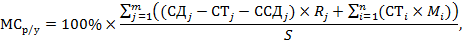 Доля местного содержания (%):													___________________ М.П.**МСр/у  = 100%** указывается итоговая доля казахстанского содержания в договоре в цифровом формате до сотой доли (0,00)												                                                      ЗАКАЗЧИК 				                       	       ИСПОЛНИТЕЛЬ                                                      ТОО «Жамбыл Петролеум»				                                                              Генеральный директор			                                                                           ________________ Елевсинов Х.Т.	                               ________________                                                               М.П.                                                                                        М.П.НЫСАН                                                                                                                 2018 ж. «__» ___________ №__________ Шартқа     5-қосымшаЖұмыстардағы және қызметтердегі жергілікті қамту бойынша есептілікЖергілікті қамтудың үлесі Қазақстан Республикасы Инвестициялар және даму министрінің 2015 жылғы 30 қаңтардағы № 87 бұйрығымен бекітілген  Ұйымдардың тауарларды, жұмыстар мен көрсетілетін қызметтерді сатып алу кезінде жергілікті қамтуды есептеуінің бірыңғай әдістемесіне сәйкес келесі формула бойынша есептеледі: Жергілікті қамтудың үлесі  (%):					___________________ М.О.**МСр/у  = 100%** шартта жергілікті қамтудың қорытынды  үлесі сандық пішімде жүздік үлесіне дейін көрсетіледі  (0,00)												                                                            ТАПСЫРЫСШЫ                                                         ОРЫНДАУШЫ                                                            Бас директор                                                                                                                              «Жамбыл Петролеум»  ЖШС                                                                                                 __________________Елеусінов Х.Т.                            _______________                                                             М.О.                                                                                  М.О        ФОРМА                                                                                                                                                                                  Приложение №6к Договору № _________ от «____» _________ 2018 г.Приложение 50к приказу Министра финансовРеспублики Казахстан от20 декабря 2012 года № 562Форма Р-1Договор (контракт) (Наименование договора) № __________ «____»____________ 20 __ г.Сведения об использовании запасов, полученных от заказчиканаименование, количество, стоимостьПриложение: Перечень документации, в том числе отчет(ы) о маркетинговых, научных исследованиях, консультационных и прочих услугах (обязательны при его (их) наличии) на _______________ страниц*Применяется для приемки-передачи выполненных работ (оказанных услуг), за исключением строительно-монтажных работ.**Заполняется в случае, если даты выполненных работ (оказанных услуг) приходятся на различные периоды, а также в случае, если даты выполнения работ (оказания услуг) и даты подписания (принятия) работ (услуг) различны.***Заполняется в случае наличия отчета о научных исследованиях, маркетинговых, консультационных и прочих услугах.                                                       ЗАКАЗЧИК 				                       	       ИСПОЛНИТЕЛЬ                                                       ТОО «Жамбыл Петролеум»		                                                 		                                       Генеральный директор		                                                          	                                             ________________ Елевсинов Х.Т.	                                          __________________________.     М.П.                                                                     М.П.НЫСАН                                                                                                                                                                               «____» _________2018ж№_____ шартқа №6 қосымша.Қаржы министрінің2012 жылғы 20 желтоқсандағы№ 562 бұйрығына50 Қосымша  Р-1НысанКелісімшарт (шарт) (Шарттың атауы) № __________ «____»____________ 20 __ ж.Тапсырысшыдан алынған қорларды пайдалану туралы мәліметттер _______________________________________________________________________________________________________атауы, мөлшері,құныҚосымша: Құжаттамалар тізімі, соның ішінде маркетингілік, ғылыми зерттеулер, консультациялық және өзге қызметтер туралы есеп (тер) (оның (олардың) бар болғаны кезде міндетті) _______________ бет*Құрылыс-монтаж жұмыстарын қоспағанда, орындалған жұмыстарды (көрсетілген қызметтерді) қабылдау-тапсыру үшін қолданылады.**Егер орындалған жұмыстардың (көрсетілген қызметтердің) күні түрлі мерзімде, сондай-ақ жұмыстардың (көрсетілген қызметтердің) күні және жұмыстарға (қызметтерге) (қабылдау) қол қою күні әр түрлі болған жағдайда толтырылады.  *** Ғылыми зерттеулер, маркетингілік, консультациялық және өзге қызметтер туралы есеп болған жағдайда толтырылады.                                                            ТАПСЫРЫСШЫ                                               ОРЫНДАУШЫ                                                            Бас директор                                                                                                                    «Жамбыл Петролеум»  ЖШС                                                                                        __________________Елеусінов Х.Т.               _______________                                                           М.О.                                                                                  М.О.Приложение №7  к Договору № ________ от «___» _______ 2018г.Календарный планРазработка Технического проекта на проведение морских сейсморазведочных работ 3Д на участке Жамбыл площадью 600 полн.кв.км.* - сроки указываются с учетом информации по срокам указанной в Настоящем договоре и Приложении №2 Техническая спецификация. Сроки должны быть указаны с учетом внесения дополнений и исправлений.  ЗАКАЗЧИК                                                  ИСПОЛНИТЕЛЬ Генеральный директор                             ТОО «Жамбыл Петролеум»                     __________________ Елевсинов Х.Т.       __________________ 2018 ж. «__» ___________ №__________ Шартқа№ 7-қосымшаКүнтізбелік жоспар *- мерзімдер осы Шартта және Техникалық ерекшелім №2 қосымшада көрсетілген мерзімдер деректерін есепке алып көрсетіледі. Мерзімдер  толықтаулар мен түзетулерді енгізуді ескере отырып көрсетілуі міндетті. ТАПСЫРЫСШЫ						ОРЫНДАУШЫ «Жамбыл Петролеум» ЖШС				Бас директор                                                                        ________________ Елеусінов Х.Т.	                        ________________                 М.О.                                                                                               М.О. Ауданы 600 толық ш.ш. болатын «Жамбыл» учаскесінде теңізде 3Д сейсмикалық барлау жұмыстарын жүргізуге арналған техникалық жобаны әзірлеуге арналған __________ШАРТАтырау қ.    2018 жылғы «____» _________Жарғы негізінде әрекет ететін Бас директор Хожалепес Тажиманұлы Елеусіновтің танытуындағы «ҚазМұнайГаз» ұлттық компаниясы» АҚ және «Жамбыл Петролеум» ЖШС арасындағы  2016 жылғы 01 қыркүйектегі  №411 Операторды тарту туралы келісімнің (бұдан әрі – ОТК) негізінде, 21.04.2008 жылғы №2609 көмірсутекті шикізатқа барлау жүргізу келісімшарты бойынша Оператор болып табылатын, «ҚазМұнайГаз» ұлттық компаниясы» АҚ (бұдан әрі – Жер қойнауын пайдаланушы) атынан және тапсырмасы бойынша қызмет ететін  бұдан әрі «Тапсырысшы» деп аталатын «Жамбыл Петролеум» ЖШС, бір тараптан және және __________ негізінде әрекет ететін ___________________ танытуындағы бұдан әрі «Орындаушы» деп аталатын _______________________,  бұдан әрі бірігіп «Тараптар», бөлек «Тарап» деп аталып,  келесі туралы осы Шартты (бұдан әрі – «Шарт») жасасты:1-бап. АНЫҚТАМАЛАРТерминдер және анықтамалар«Көрсетілген Қызметтер актісі» - Тараптардың уәкілетті өкілдері қол қоятын, қолдардың қойылғаны Орындаушының Қызметтерді көрсеткенін және Тапсырыс берушінің оларды қабылдағананы білдіретін, төлеу үшін негіздеме болып табылатын 3 данада жасалатын екіжақты акт.  «Мемлекеттік органдар» - Орындаушы көрсететін Қызметтерді Қазақстан Республикасының заңнамасына сәйкес бақылау мен қадағалауды, рұқсаттар беруді, келісімдеулерді жүзеге асыруға өкілеттік берілген Қазақстан Республикасы мемлекеттік органдары.«Қызметтерді көрсету/ұсыну басталатын күн» - Шартқа қол қойылған күннен басталатын күнді және Қазақстан Республикасының заңнамасымен көзделген, Қазақстан Республикасы заңнамасының талаптарына сәйкес Қызметтерді көрсету үшін Шартпен көзделген құжаттарды дайындау басталатын күнді білдіреді, ол Шарттың 3.1-бабымен айқындалады.«Қызметтерді көрсету аяқталатын күн» - осы Шарттың 10.2-тармағына сәйкес Қызметтерді көрсету тәртібі сақталған жағдайда, 3.3-тармақпен белгіленген мерзімнен кешіктірмей Орындаушы мен Тапсырысшы қол қойған Қызметтерді Қабылдау-тапсыру актісі негізінде ҚР заңнамасы талаптарына сәйкес мемлекеттік органдарында келісілген тиісті материалдардың түпкілікті нұсқаларын Тапсырысшыға кейін тапсыра отырып Ауданы 600 толық ш.ш. болатын Жамбыл учаскесінде теңізде 3Д сейсмикалық барлау жұмыстарын жүргізуге арналған техникалық жобаны және ҚОӘБ бөлімін әзірлеу және келісімдеу бойынша қызметтерді көрсету аяқталатын күнді білдіреді.«Шарт» - осы Шартты, соның ішінде осы Шарттың ажырамас бөлігі болып табылатын барлық Қосымшаларын, сондай-ақ Тараптардың уәкілетті өкілдерімен тиісті түрде қол қойылған Шартқа жасалған кез келген өзгерістерді және толықтыруларды қосқанда білдіреді.«Қызметтер» - «Ауданы 600 толық ш.ш. болатын Жамбыл учаскесінде теңізде 3Д сейсмикалық барлау жұмыстарын жүргізуге арналған техникалық жобаны әзірлеу және келісімдеу» - ҚР заңнамасының және Тапсырысшының талаптарына сәйкес ҚОӘБ-ні қоса алғанда,  Жамбыл учаскесінде 3Д сейсмикалық барлау жұмыстарын жүргізуге арналған Техникалық жобаны әзірлеу және келісімдеу бойынша барлық қажетті іс-шараларды жүргізуді, соның ішінде қайта есептеулерді, толықтыруларды, модельдеулер мен жаңартуларды, сондай-ақ Жамбыл учаскесінде теңізде 3Д сейсмикалық барлау жұмыстарын жүргізу бойынша қызметті толық жүзеге асыруға негіз болатын Заңнамамен көзделген ҚР бақылаушы және қадағалаушы органдардың Мемлекеттік және тәуелсіз оң сараптамалары мен келісімдерін және  осы аталған Қызметтер түріне қатысты басқа да құжаттарды алуды білдіреді.«Орындаушының мүлігі» - Орындаушы меншігіндегі немесе Орындаушымен осы Шарттың мақсаттары үшін ұсынылатын Орындаушының конкурстық өтінімдегі Техникалық ерекшелімінде айтылған жабдықты, материалдарды, бағдарламалық қамсыздандыруларды білдіреді.«Тапсырысшының мүлігі» - Тапсырысшының оған жеке меншік немесе Қазақстан Республикасының Заңнамасымен көзделген өзге құқықта тиесілі, Орындаушыға тапсырылатын, Орындаушының сатуға, тапсыруға, қайта табыстауға, ауыртпалық түсіруге немесе өзге түрде иелік етуге құқығы болмайтын Тапсырысшының мүлігін және соған қатысты құқықтарды, соның ішінде кез келген ақпараттық тасымалдағыштағы геологиялық ақпаратты қосқанда, сондай-ақ осы Шарттың негізінде немесе соған байланысты жасалған кез келген басқа мүлікті білдіреді.«Тапсырысшының персоналы» - Орындаушының персоналынан басқа, Тапсырысшының персоналын және Тапсырысшының басқа Орындаушыларының персоналын білдіреді.«Орындаушының персоналы» - Орындаушының Шарт бойынша Қызметтерді көрсету үшін ұсынатын қызметкерлерін, сондай-ақ Орындаушының қосалқы мердігерлерінің персоналын білдіреді.«ҚР» - Қазақстан Республикасы.«Қызметтер» - осы Шарт бойынша қабылданған міндеттемелер негізінде орындайтын Жамбыл учаскесінде теңізде 3Д сейсмикалық барлау жұмыстарын жүргізуге арналған техникалық жобаны әзірлеу және келісімдеу бойынша Қызметтерді  Орындаушының орындауын білдіреді әрі  осы Шарттың қолданылу мерзімі ішінде Орындаушы орындауы тиіс және осы Шартта бұдан әрі егжей-тегжейлі сипатталған  барлық және кез келген іс-қимылдарды шектеусіз қамтиды.«Хабарлама» - бір Тараптың екінші Тарапқа кез келген байланыс құралы арқылы жолданған, белгілі бір іс-қимылдарды жүзеге асыруды талап ететін ресми жазбаша хабарламасын білдіреді.«ҚОӘБ» - қоршаған ортаның әсерін бағалау.«ЭЦП» -  Электрондық-сандық қол.Осы Шартты бас әріптен қолданылатын өзге терминдердің мәні ҚР заңнамасындағы терминдердің мәніне сәйкес келеді.2-бап.ШАРТТЫҢ МӘНІ.Тапсырысшы Қызметтерді тапсырады, ал Орындаушы Қызметтерді тиісінше көрсетуге және Тапсырысшыға мерзімінде тапсыруға міндеттенеді.2.1. Қызметтерді көрсету барысында Орындаушы аталған үдерісті басқару, жетекшілік ету, бақылау жөніндегі міндеттемелерді қабылдайды және осыған байланысты өзі қабылдаған міндеттемелердің тиісінше, уақытылы, сапалы орындалуы үшін толық жауапты болады, Орындаушының өзіне қабылдаған міндеттемелерді осы Шартта және ҚР заңнамасында көзделген көлемде және шарттарда тиісті түрде орындамауының салдарынан болған кез келген және барлық жағымсыз салдар, залал, зиян, шығын, оларды өтеу міндеттемелері үшін толық көлемде жауапты болады.2.2. Көрсетілген Қызметтердің нәтижелері, сондай-ақ барлық құжаттар, соның ішінде Орындаушымен Қызметтерді көрсету барысында жасалған жазбалар Шарттың 8-бабында көрсетілген тәртіп пен  мерзімде Тапсырысшыға тапсырылуы тиіс.2.3. Төменде көрсетілген құжаттар және соларда айтылған талаптар осы Шартты құрайды және оның ажырамас бөлігі саналады, атап айтқанда: Осы Шарт; Сатып алынатын Қызметтердің тізбесі (№1 қосымша); Техникалық ерекшелім (№ 2қосымша); Шот-фактура нысаны (№ 3қосымша); Бағалар кестесі (№ 4қосымша);  Жұмыстар мен қызметтердегі қазақстандық қамту бойынша есептілік (№ 5қосымша)Көрсетілген Қызметтерді қабылдау  актісі  (6-қосымша)3-бап. ҚЫЗМЕТТЕРДІ КӨРСЕТУ МЕРЗІМДЕРІ.3.1. Қызметтерді көрсету басталатын күн.3.1.1. Қызметтерді көрсету басталатын күн –  осы Шартқа қол қойылған күннен бастап.3.2. Қызметтерді көрсету аяқталатын күн3.2.1. Қызметтерді көрсету аяқталатын күн Шарттың 18-бабы сақталған жағдайда, Техникалық ерекшелімнің №2 қосымшасында көрсетілген мерзімдерді және тараптармен келісілген Күнтізбелік графикті ескеріп, 31.12.2018 болып табылады.3.3. Қызметтерді көрсету мерзімі.3.3.1. Қызметтерді көрсету мерзімі Шарт Шарттың талаптарына сәйкес мерзімінен бұрын тоқтатылмаған жағдайда, Қызметтерді көрсету басталатын күннен бастап, Қызметтерді көрсету аяқталатын күнге дейінгі кезеңді құрайды.3.3.2. Қызметтерді көрсету мерзімі Тапсырысшы тарапынан қосымша ақысыз тек еңсерілмейтін күш (форс-мажор) жағдаяттары туындаған жағдайда ғана немесе Тараптардың келісімі бойынша өзге жағдайларда, Шартқа осы Шартпен көзделген тәртіпте  өзгерістерді енгізу жолымен өзгертілуі мүмкін.3.3.3. Тапсырысшының Қызметтерді көрсету басталатын күнді, басқа мерзімдерді Орындаушыға хабарлама жіберу арқылы ауыстыруға, тоқтата тұруға сөзсіз құқығы болады, бұл ретте мұндай әрекеттер Тапсырысшы үшін Шарт бойынша қандай да бір қосымша шығындар немесе жауапкершілік тудырмайды, ал Орындаушы үшін өзінің міндеттемелерін уақытылы орындамағаны үшін санкцияларды тудырмайды.Егер Тапсырысшы ауыстырған мерзімге контрагенттің басқа кез келген мерзімдері, кезеңдері, өзге іс-қимылдары басталатын болса, онда мұндай мерзімдер ауыстырудың бастапқы күніне барабар жылжытылады.4-бап. КӨРСЕТІЛЕТІН ҚЫЗМЕТТЕРДІҢ КӨЛЕМІ.4.1. Қызметтердің көлеміТапсырысшы Каспий теңізі қазақстандық секторында орналасқан «Жамбыл» учаскесінде 3Д сейсмикалық барлау жұмыстарын жүзеге асыруды көздейді.Орындаушы осы Шартқа қол қойылған күннен бастап Қызметтердің көлемін көрсетуге дереу кіріседі, ол осы Шарттың 2-қосымшасының 4-бабында аталған Жамбыл телімінде теңізде 3Д сейсмикалық барлау жұмыстарын жүргізуге арналған Техникалық жобаны әзірлеу жне келісімдеуді қамтиды.Қызметтерді кезең-кезеңмен көрсету қажет болған жағдайда, осындай Қызметтердің нақты көрсетілгені бойынша есеп айырысулар осы Шарттың 10.2-бабында көзделген мөлшерде жүргізіледі.5-бап.ОРЫНДАУШЫНЫҢ ПЕРСОНАЛЫ5.1. Жалпы ережелер5.1.1. Орындаушы осы Шарт талаптарына сәйкес Қызметтерді көрсетуді қамтамасыз ететін мөлшерде өз қаражаты есебінен Орындаушының Персоналын қамтамасыз етуге тиіс.Орындаушы Орындаушы Персоналының саны, құрамы, жұмыс уақыты және сыйақысын өз бетінше анықтайды, бірақ Тараптар Орындаушы Персоналының санына, оның құрамына және біліктілігіне қатысты келісімдер жасай алады, содан соң Орындаушы Орындаушының Персоналын сондай келісімге сәйкестігін қамтамасыз етуге тиіс.5.1.2. Орындаушы Орындаушы персоналына кіретін тұлғалардың біліктілігі, құзыреттілігі мен тәжірибесі Шарт бойынша Қызметтерді көрсетуге арналған талаптарға тиісті кәсіби деңгейде сәйкес болатынына, сондай-ақ сатып алынатын Тауарлардың, Жұмыстар мен Қызметтердің сәйкесінше нарығында кемінде 5 (бес) жыл жұмыс тәжірибесі бар екеніне кепілдік береді.5.1.3. Орындаушының бүкіл Персоналы осы Шартта айтылған Қызметтерді Қазақстан Республикасының Заңнамасы және осы Шарттың Қызметтерді көрсетуге қатысты талаптарына сәйкес көрсетіп, жұмыстарды жүргізетін тек Орындаушының қызметкерлері (жұмыскерлері) ретінде ғана қаралады.5.1.4. Орындаушы Персоналына және Орындаушының қосалқы мердігерлеріне тиесілі болуы мүмкін еңбекақыға, әлеуметтік жәрдемақылар төлемдеріне, талаптарға, шығыстарға және кез келген басқа төлемдерге, денсаулыққа және өмірге келтірілген залалдарды өтеуге қатыстыы мер келген талап-арыздар, талаптар, кінәраттар, айыппұл есептеулер немесе кез келген сипаттағы сот шешімдері бойынша Орындаушы Персоналы үшін жауапкершілікті өзіне қабылдайды.5.2. Еңбек даулары5.2.1. Орындаушы Қызметтерді көрсету барысында  Орындаушының персоналымен арада туындауы мүмкін кез келген еңбек дауларын өзі және өз қаражаты есебінен реттеуге міндеттенеді және Орындаушы жалдаған қызметкерлер тарапынан әлеуметтік сақтандыру бойынша барлық жәрдемақыларды, залалдарды өтеуді, өтемақыларды, зейнетақыларды, кез келген түрдегі қосымша жеңілдіктер мен салықтарды шектеусіз қоса алғанда, Орындаушы орналасқан және/немесе Қызметтер көрсетілетін жердегі кез келген мемлекеттік органдар Орындаушыдан төлеуді талап етуі мүмкін төлемақылар бойынша болатын кез келген кінәраттардан Тапсырысшыны босатады.5.2.2. Орындаушы Орындаушының Персоналына Шарттың қолданылу мерзімі ішінде еңбекақыны уақытылы және толық көлемде төлеуге міндеттенеді.5.3. Орындаушының персоналын жалдау және жұмыстан шеттетуТапсырысшы Орындаушыдан Қызметтердің кез келген бөлігін көрсетуге тартылған кез келген тұлғаны Тапсырысшының негізделген пікірінше (Тапсырысшы Орындаушыға өзінің сондай пікіріне негіз болған фактілерді немесе мән-жайларды ұсынуға тиіс):Біліксіз немесе өзінің міндеттерін орындау кезінде немқұрайлылық танытқанда;Тапсырысшының мүдделеріне қайшы келетін немесе оларға зиян келтіруі мүмкін қызметпен айналысқанда Қызметтерді көрсетуден шеттетіп, 24 (жиырма төрт) сағат ішінде ауыстыруын талап ете алады.Осындай кез келген тұлға дереу Қызметтерді көрсетуден дереу шеттетілуге тиіс.Қызметтерді көрсетуден жоғарыда көрсетілген себептердің бірі бойынша шеттетілген кез келген тұлға Орындаушының алдын ала жазбаша рұқсатынсыз Қызметтерді көрсету процесіне немесе Орындаушы үшін көрсетілетін басқа жұмыстарды орындауға қайта тартылмайды.6-бап.ТАРАПТАРДЫҢ ӨКІЛДЕРІ6.1. Орындаушы Шартқа қол қойылған соң 10 (он) күнтізбелік күн ішінде, Орындаушының Орындаушы мен Тапсырысшы арасында осы Шартқа сәйкес Қызметтерді көрсетуге қатысты туындаған барлық ағымдық сұрақтарды Орындаушы атынан шешу бойынша барлық өкілеттіктері бар өзінің өкілін (бұдан әрі - «Орындаушының өкілі») тағайындайды.Орындаушы Тапсырысшыны Орындаушының өкілін тағайындау туралы жазбаша түрде хабарлайды.6.2. Тапсырысшы Шартқа қол қойылған соң 10 (он) күнтізбелік күн ішінде, Тапсырысшының Орындаушы мен Тапсырысшы арасында осы Шартқа сәйкес Қызметтерді көрсетуге қатысты туындаған барлық ағымдық сұрақтарды Тапсырысшы атынан шешу бойынша барлық өкілеттіктері бар өзінің өкілін (бұдан әрі - «Тапсырысшының өкілі») тағайындайды. Тапсырысшы өзінің өкілін тағайындағаны туралы Орындаушыны жазбаша нысанда хабардар етеді және Орындаушыға ұсыну үшін тиісті сенімхаттарды береді.6.3. Тапсырысшының өкілі Орындаушымен осы Шартқа сәйкес орындалатын Қызметтерге қатысты ақпаратты және есептерді алуға, сондай-ақ Қызметтерді көрсетуге бақылауды жүзеге асыруға құқылы.Анықталған ескертулерді және сәйкессіздіктерді жою бойынша барлық жұмыстар Орындаушының қаражаты есебінен жүргізіледі.6.4. Тараптар өзінің Өкілдерін ауыстырған жағдайда бір біріне жазбаша түрде Хабарлама жолдау арқылы мәлімдейді.7-бап.МӘЛІМДЕМЕЛЕРОсы Шарт бойынша бір Тарап екінші Тарап мекенжайына жіберуге тиіс немесе жіберуілуі мүмкін барлық мәлімдемелер, Хабарламалар, есептер және/немесе өзге де хат алмасулар курьермен, поштамен, факсимильлі байланыспен жіберіледі.Мәлімдемелер мен Хабарламалар төмендегі мекенжайлар бойынша жіберілуге тиіс:Тапсырысшыға:Қазақстан Республикасы, Атырау қ.,Махамбет Өтемісұлы көшесі, 132а«Жамбыл Петролеум» ЖШС, жұм. тел./факс.+ 7 (7122) 251203Орындаушынға:Қазақстан Республикасы, - қ.Кез келген Тарап келесі Тарапқа мәлімдей отырып, өзінің мекенжайын ауыстыра алады және мұндай мәлімдемелер алынған сәттен бастап күшіне енеді.8-бап. ОРЫНДАУШЫНЫҢ МІНДЕТТЕМЕЛЕРІ8.1. ЛицензияларОрындаушының Қызметтерді көрсету басталғанға дейін, Қазақстан Республикасының заңнамасымен талап етілсе, Орындаушыға және оның қосалқы мердігерлері орындайтын Қызметтер мен жұмыстардың барлық түрлерін жүргізуге арналған, белгіленген тәртіппен ресімделген ҚР лицензияларын өз қаражаты есебінен алуға және оларды Шарттың мерзімі ішінде күшінде және жарамды күйінде ұстауға міндетті. Осы мақсаттарда бірақ олармен шектелмей, Орындаушы Қызметтерді көрсету үшін рұқсаттары мен қорытыныдылары талап етілуі мүмкін тиісті кез келген мемлекеттік органдармен өзара қарыметтерді көрсету үшін рұқсаттары мен қорытыныдылары талап етілуі мүмкін тиісті кез келген мемлекеттік органдарм8.2. Қосалқы мердігерлер 8.2.1. Орындаушы Шарт бойынша Қызметтердің жалпы көлемінің 1/3 аспайтын көлемге қосалқы мердігерлер тартуға құқылы.Орындаушының қосалқы мердігерлермен жасасатын Шарттары осы Шартқа қайшы келмейтін ережелерде және осы Шартта белгіленген шектеулер ескеріліп, жасалады.Орындаушы Қызметтерді ұсыну басталғанға дейін және ұсыну кезеңінде Тапсырысшыға қосалқы мердігерлердің толық тізбесін беруге міндетті.Орындаушы Қызметтерді көрсету бойынша өзінің іс-қимылдарын басқа қосалқы мердігерлердің іс-қимылдарымен үйлестіреді және Қызметтердің тиісті бөлігін орындау үшін тартылған қосалқы мердігерлерінің кез келгені Қызметтерді көрсетуге қойылатын талаптарды, соның ішінде осы Шарттың ережелерін, орындайтынына кепілдік береді. Орындаушының Тапсырысшы алдында қосалқы мердігерлер орындайтын Қызметтерді көрсету үшін жауапты болады.8.2.2. Орындаушы Қызметтерді көрсету үшін қосалқы мердігерлер тартқан жағдайда, қосалқы мердігерлерге Көрсетілген Қызметтер туралы есепті Тапсырысшы белгілеген нысанда және мерзімде ұсынуы қажет.8.3. Қызметтерді көрсетудің сапасы және мерзімдеріОрындаушы Шарт бойынша Қызметтерді тиісті түрде, сапалы көрсетуге және олардың нәтижелерін Шарттың ережелеріне және Тапсырысшының талаптарына сәйкес мерзімдерде Тапсырысшыға аралық және/немесе толық тапсыру үшін ұсынуға, сондай-ақ Тапсырысшыны Қызметтерді көрсету барысы жөнінде күнделікті хабардар етуге, Қызметтердің сапасын және сабақтастығын сақтауға тиісінше жетекшілік ету мен бақылауды  қамтамасыз етуге міндетті.Егер Орындаушы орындайтын Қызметтердің сапасына қойылатын талаптарға ҚР заңнамасының міндетті талаптары қолданылатын болса, Орындаушы, егер міндетті талаптармен салыстырғанда, сапаға қойылатын жоғары талаптарға сай Қызметтерді ұсыну Қызметтердің құнын Шарт ережелерінде көрсетілгеннен қымбаттатпаса, осыған сай ұсынуға міндетті.8.4. Мәліметтерді беруОрындаушы Көрсетілген Қызметтердің нәтижелерін Тапсырысшыға тапсыру кезінде, не Тапсырысшының талабы бойынша кез келген басқа уақытта барлық және Орындаушының иелігіндегі Көрсетілетін Қызметтерге қатысты кез келген қолда бар ақпаратты беруге міндетті.8.5. Орындаушының есептеріОрындаушы есептерді Тапсырысшы белгілеген нысанда және мерзімде ресімдеп беруге, сондай-ақ Шартқа қол қойылған сәттен бастап Қызметтерді көрсету аяқталатын күнге дейін Тапсырысшыға Қызметтер бойынша ақпараттық есептердің және түпкілікті есептің берілуін қамтамасыз етуге тиіс.Қызметтердің бүкіл кешені аяқталып, Тапсырысшы оларды Шарттың ережелеріне сәйкес қабылдаған соң, Орындаушы Қызметтерді көрсету жөніндегі 4-қосымшаға сәйкес Көрсетілген Қызметтерді қабылдау-тапсыру актісін (Тапсырысшымен келісілген нысанда) жасайды, оған осы Шарттың 10-бабы ескеріліп, Тапсырысшы мен Орындаушының уәкілетті өкілдері қол қояды. Орындаушы Тапсырысшыға Көрсетілген Қызметтерді қабылдау-тапсыру актісімен қоса барлық Қызметтерді көрсетуге қатысты құжаттардың түпнұсқаларын Шартқа және ҚР заңнамасына сәйкес беруге міндеттенеді.8.6. Тапсырысшының ескертулерін жоюЕгер Тапсырысшының Қызметтерді қабылдауы кезінде, сондай-ақ оларды көрсету барысында кез келген уақытта Тапсырысшыда көрсетілген және/немесе көрсетілетін Қызметтерге ескертулері туындаса, Орындаушы осындай ескертулерді Тапсырысшы белгілеген мерзімде өз қаражаты есебінен жоюға міндетті.8.7. Тапсырысшының мүлігі және Шарт бойынша мүлікЕгер Орындаушы Қазақстан Республикасының Заңнамасымен рұқсат етілген негіздемелер бойынша Тапсырысшының қандай да бір мүлігін иелілікке және/немесе пайдалануға алатын болса, Орындаушының Тапсырысшының сондай мүлігін және соған қатысты құқықтарды, соның ішінде геологиялық ақпаратты, сондай-ақ осы Шарт негізінде немесе сонымен байланысты жасалған, туындаған кез келген басқа мүлікті сатуға, тапсыруға, қайта табыстауға, ауыртпалық түсіруге немесе оған иелік етуге құқығы жоқ.8.8. Орындаушы Қызметтерді көрсету кезінде онымен қатыстырылатын қызметкерлерімен еңбек қауіпсіздігі және еңбекті қорғау, өрт қауіпсіздігі ережелерінің, экологиялық және басқа талаптардың сақталуына, сондай-ақ заңнамамен көзделген жауапкершілікке әкелетін оған жоғарыда жүктелген ережелерді бұзудың кез келген зардаптарына жауапты болады.8.9. Ақпаратты сақтауШарттың қолданылуы аяқталған соң, 5 (бес) жыл ішінде Орындаушы осы Шартқа сәйкес көрсетілген Қызметтер туралы тиісті жазбалар мен есептерді сақтауға және Тапсырысшыға кез келген уақытта осы Шарт бойынша Орындаушының қызметі туралы аталған жазбалар мен есептерді тексеру мүмкіндігін беруге міндетті.9-бап.ТАПСЫРЫСШЫНЫҢ МІНДЕТТЕМЕЛЕРІ ЖӘНЕ ҚҰҚЫҚТАРЫ9.1. Тапсырысшы Орындаушыға Қызметтерді көрсету кезінде қолында бар қажетті ақпаратты жедел ұсыну жолымен қолдау көрсетуге міндеттенеді.9.2. Қызметтерді қабылдауТапсырысшы, Орындаушының Шартпен белгіленген Қызметтерді орындауына қарай және Қызметтердің бүкіл көлемі аяқталған соң, Орындаушыға ескертулері болмаған ретте, одан әрі пайдалану үшін толық жарамды Қызметтердің нәтижелерін қабылдауға және Шартпен көзделген тәртіппен тиісті түрде төлеуге міндетті.9.3. Орындаушыға ескертулерді ресімдеу.Орындаушыға Қызметтердің орындалу ережелері мен сапасына ескертулері болған жағдайда,  Тапсырысшы өз ескертулерін осы Шарттың қолданылатын ережелеріне сәйкес жазбаша түрде ресімдеуге міндетті.9.4. Тапсырысшының құқықтары.9.4.1. Көрсетілген Қызметтерден бас тарту.Орындаушы өз міндеттерін бұзған жағдайда, соның ішінде көрсетілген Қызметтердің мерзімдеріне, сапасына және нәтижелеріне ескертулері болған жағдайда, Тапсырысшы көрсетілген Қызметтерді қабылдаудан кез келген сәтте бас тартуға және Орындаушыдан кемшіліктерді Орындаушының өз қаражаты есебінен жоюды талап етуге құқылы.9.4.2.Қызметтерді көрсетудің барысын бақылау.Тапсырысшының кез келген уақытта көрсетілетін Қызметтердің барысы мен сапасын, сондай-ақ Қызметтерді орындау мерзімдерінің орындалуын бақылау мен қадағалауға сөзсіз әрі шектеусіз құқығы бар.9.4.3. Құжаттарды және ақпаратты сұрату және пайдалану.Осы Шарттың кері нәрсені баяндайтын кез келген ережелеріне қарамастан, Тапсырысшының Орындаушыдан кез келген құжаттарды, есептерді және Қызметтерді көрсету барысында немесе нәтижесінде алынған өзге де материалдарды сұратуға және алуға, және олардағы мәліметтерді өз қызметінде еркін пайдалануға, сондай-ақ өз қалауы оларды үшінші тұлғаларға беруге құқығы бар.9.4.4. Цессия.Тапсырысшы Орындаушының келісімінсіз осы Шарт бойынша өзінің құқықтары мен міндеттерін жалпы немесе бір бөлігінде өзгеге беруге не өзге түрде иелік етуге құқылы.Мұндай өзгеге беру немесе өзгеше иелік ету Тапсырысшының дербес қарауы бойынша үшінші тұлғаға қатысты жасалуы мүмкін.9.4.5. Үшінші тұлғалармен жасалатын Шарттар.Осы Шарттың кері нәрсені баяндайтын кез келген ережелеріне қарамастан, Тапсырысшы Қызметтердің жекелеген түрлерін орындауға үшінші тұлғалармен шарттар жасасуға құқылы.9.4.6. Орындаушы осы Шартқа сәйкес және онда көрсетілген көлемде ресімделген құжаттарды (шот-фактураларды, Көрсетілген Қызметтерді қабылдау-тапсыру актісін) ұсынбаған жағдайда, Тапсырысшы төлемақыны төлемеуге құқылы.Мұндай жағдайда Тапсырысшы тарапынан төлемақының болмауы осы Шарт бойынша уақытылы төлемақы жүргізу міндеттемесін орындауды кешіктіру болып саналмайды, сонымен қатар бұл сомаға міндеттеменің орындалуын қамтамасыз ету үшін қандай да бір айыппұл санкциялары салынбайды.9.4.7.  Тапсырысшы Орындаушыдан Қызметтердің бөлігін орындадуды талап етуге құқылы, ал Орындаушы Тапсырысшының бірінші талабымен талап етілген Қызметтің бөлігін осы Шартпен көзделген төлемақыға барабар мөлшерде көрсетуге міндетті.9.4.8. Орындаушы осы шартпен көзделген өзінің міндеттемелерін орындамаған жағдайда, Тапсырысшы біржақты тәртіппен осы шарт бойынша, соның ішінде төлеу бойынша міндеттемелердің бір бөлігін немесе толық тоқта тұруға құқылы.9.4.9. Егер осы Шарттың шеңберінде өзгеше көзделмесе, Тапсырысшы Қызметтерді көрсету басталатын күнге дейін де, сондай-ақ Қызметтерді көрсету кезінде де Орындаушыға шартты тоқта тұру/бұзу күнінен 10 (он) күн бұрын жазбаша хабарлама жіберіп, кез келген уақытта Қызметтерді көрсетуді тоқта тұру немесе шартты біржақты тәртіппен бұзу құқығын өзіне қалдырады. Орындаушы осындай тоқта тұру немесе бұзу күніне дейін қол қойылған Тапсырыс-жүктелімдерге сәйкес аяқталған немесе көрсетіліп жатқан Қызметтер сомасында төлемдер алуға және Орындаушы көтерген нақты расталған шығыстар өтемін алуға құқылы.10-бап.КӨРСЕТІЛГЕН ҚЫЗМЕТТЕРДІ ТАПСЫРУ ЖӘНЕ ҚАБЫЛДАУ ТӘРТІБІ10.1. АктілерОрындаушының көрсетілген Қызметтердің нәтижелерін тапсыруы және оларды Тапсырысшының қабылдауы Шарттың қолданылу кезеңінде жүргізіледі және Тапсырысшыға белгіленген нысанда және 4 (төрт) данада жасалып ұсынылатын, Тараптардың екеуі де қол қойған Көрсетілген Қызметтерді қабылдау-тапсыру актісімен ресімделеді. Тараптардың ешқандай өзге іс-қимылдары мен құжаттары, келісімдеулер, мәлімдеулер немесе көрсетілген Қызметтерді аяқтау нәтижелеріне қатысты ниеттер, егер олар Көрсетілген Қызметтерді қабылдау-тапсыру актісімен ресімделмесе, қабылдау бойынша іс-қимылдар болып саналмайды және қабылдау болып табылмайды.10.2. Қызметтерді көрсету тәртібіОрындаушы Тапсырысшыға 2018 жылғы 10 қарашадан кешіктірмей, 3Д сейсмикалық барлау жұмыстарын жүргізу туралы әзірленген және келісілген жобалық құжаттарды және ҚОӘБ тапсырады, осыдан кейін Тараптар Көрсетілген Қызметтерді қабылдау-тапсыру актісіне қол қояды.10.3. Қызметтерді тапсыруды  және қабылдауды ресімдеу10.3.1. Орындаушы Қызметтерді көрсету аяқталатын күннен 10 (он) күнтізбелік күн бұрын Тапсырысшыға Көрсетілген Қызметтерді қабылдау-тапсыру актісінің жобасын беруге және Қызметтерді көрсету аяқталатын есеп айырысу күнін хабаралуға міндетті.Орындаушы Қызметтерді көрсетудің аяқталатын күні аяқталған сәтте Тапсырысшыға осы кезеңге қатысты Қызметтердің барлық түрлерінің орындалуын растайтын барлық құжаттарды тапсыруға міндетті.10.3.2. Орындаушы 10.3.1-тармақта көрсетілген мерзімде Тапсырысшыға көрсетілген Қызметтерді тапсыруды ұйымдастырып, өз қаражаты есебінен жүзеге асырады. Тапсырысшы Орындаушыға көрсетілген Қызметтерді қабылдауда саналы жәрдем көрсетуге міндетті.10.3.3. Тапсырысшының талабымен Орындаушы Қызметтерді көрсету аяқталатын күнге дейін Тапсырысшыға көрсетілген Қызметтерді қабылдау туралы мәселені шешу үшін көрсетілген Қызметтердің көрсету аяқталатын күнге дейін Тапсырысшыға көрсетілген Қызметтер10.3.4. Қабылдау нәтижелері бойынша Тапсырысшы Шарттың 10.3.1-тармағына жоғарыда көрсетілген мерзімде Көрсетілген Қызметтерді қабылдау-тапсыру актілеріне қол қояды не Орындаушыға Көрсетілген Қызметтерді қабылдау-тапсыру актісіне қол қоюдан бас тартуының себептерін, анықталған кемшіліктерді көрсетіп, ал егер осындай кемшіліктер көрсетілмесе, Орындаушыға оларды жою туралы талаптарды кейін ұсыну мүмкіндігін айта отырып, бас тарту туралы Хабарлама жолдайды.10.3.5. Көрсетілген Қызметтерді қабылдау-тапсыру актілеріне Орындаушы орындаған, сондай-ақ оның қосалқы мердігерлерінің күшімен орындалған Қызметтер, пайдаланылған материалдардың құны, Шартпен көзделген өзге шығындар, және   Тараптардың қалауы бойынша Көрсетілген Қызметтерді қабылдау-тапсыру актісіне енгізілуі тиіс өзге мәліметтер, осы Шарттың ережелері бойынша көрсетілген Қызметтердің  бөлігі болған Қызметтер кіреді.10.3.6. Тапсырысшының Қызметтерді қабылдауының уақыт шегінен асатын мерзімдерін, сондай-ақ 10.3.8-тармаққа сәйкес Тапсырысшының Қызметтерді қабылдау мерзімін қоспағанда, Орындаушының Қызметтерді қабылдау-тапсыру актілерін ұсынудың 10.3.1-тармақта көрсетілген мерзімдерін бұзуы Орындаушының мерзімін кешіктіргені болып саналады.10.3.7. Тапсырысшы Көрсетілген Қызметтерді қабылдау-тапсыру актісіне қол қоюдан бас тартқан жағдайда, Орындаушы Тапсырысшы Хабарламада көрсеткен кемшіліктерді өз қаражаты есебінен жоюға, Тапсырысшыға осындай жоюды көрсетіп, Көрсетілген Қызметтерді қабылдау-тапсыру актісін беруге міндетті, ал Тапсырысшы Шартпен белгіленген тәртіп пен мерзімдерде Қызметтерді жаңадан қабылдайды.10.3.8. Тапсырысшы Көрсетілген Қызметтерді қабылдау-тапсыру актісіне қол қоюдан осы Шарттың 10.3.4-тармағында көрсетілгендей бас тартқан жағдайда, Орындаушы осы Шарттың 10.2-тармағына сәйкес көрсетілген мерзімдерге сәйкес келетін күннен бастап Қызметтерді көрсету мерзімін кешіктірген болып саналады.11-бап. ШАРТ БОЙЫНША ҚЫЗМЕТТЕРДІҢ ҚҰНЫ11.1. Қызметтердің жалпы құныШарттың бойынша Қызметтердің жалпы құны ____________ (________________________________) теңгені құрайды және барлық салықтарды, ҚҚС-ны қоса алғанда, және бюджетке төленетін міндетті төлемдерді, сондай-ақ Орындаушы Шарт бойынша міндеттемелерін тиісті түрде орындауы үшін қажет барлық басқа шығыстарды қамтиды.11.2. Шарттың қолдану мерзімі ішінде Қызметтердің құны арттырылмайды. 12-бап. ШОТТАР ЖӘНЕ ТӨЛЕМДЕР12.1. ТөлемақыТапсырысшы төлемақыны осы Шраттың 6 Қосымшасында көрсетілген бағалар және тарифтер кестесіне сәйкес келесідей тәртіппен Орындаушының банк шотына ақша аудару арқылы төлейді:Тапсырысшы Орындаушыға  төленетін төлемақыны  Қызметтер     не  олардың бір бөлігі тиісті түрде көрсетілген соң, 20 (жиырма)  жұмыс  күнінен  кешіктірілмейтін мерзімде 10 баптың  ережелеріне  сәйкес Көрсетілген                                                                 Қызметтер актісіне Орындаушы мен Тапсырысшы қол қойғаннан және Орындаушыдан шот-фактура алынғаннан кейін жүзеге асырады.Шот-фактуралар және Көрсетілген Қызметтерді қабылдау-тапсыру актісі әр Тарап үшін 3 (үш) данадан, сондай-ақ Жер қойнауын пайдаланушылар үшін Жер қойнауын пайдаланушылардың деректемелері және сатып алу сомалары (соның ішінде Жер қойнауын пайдаланушының әрқайсысына тиесілі қосылған құн салығы сомасы) ҚР Салық Кодексінің 374 бабына сәйкес көрсетіліп, ұсынылады. Шот-фактурада Шартқа және оның деректемелеріне (нөмір, күні) сілтеме болуға тиіс.Тапсырысшы Осы Шартта көрсетілген талаптарды бұзып ресімделген шот-фактуралар бойынша төлемақы жүргізбеуге құқылы.Шот-фактураларды алған соң, Тапсырысшы олардың дұрыс ресімделуін тексереді.Шот-фактура төленуге тиіс Қызметтердің нақтылы көрсетілгенін растайтын, Орындаушы мен Тапсырысшы қол қойған, бекітілген Көрсетілген Қызметтерді қабылдау-тапсыру актісі сомасына дәлме-дәл сәйкес болуға тиіс.Орындаушы осы Шартқа сәйкес және онда көрсетілген көлемде ресімделген құжаттарды (шот-фактураларды, Көрсетілген Қызметтерді қабылдау-тапсыру актісін) ұсынбаған жағдайда, Тапсырысшы төлемақыны төлемеуге құқылы.Мұндай жағдайда Тапсырысшы тарапынан төлемнің болмауы осы Шарт бойынша уақтылы төлеу міндеттемесін орындауды кешіктіру болып саналмайды, сонымен қатар бұл сомаға міндеттемелердің орындалуын қамтамасыз ету үшін қандай да бір айыппұл санкциялары есептелмейді.12.3. Шарттың валютасы және төлемдердің валютасыШарттың валютасы теңге болып табылады.Осы Шарт бойынша Тапсырысшы Орындаушының пайдасына орындайтын барлық төлемдер ұлттық валюта – теңгеде жүзеге асырылады.12.4. Төлемдердің тәсіліОсы Шарт бойынша Тапсырысшы Орындаушының пайдасына орындайтын барлық төлемдер 25-бабына сәйкес деректемелер бойынша Орындаушының банк шотына жүргізіледі.Даулы шот-фактуралар Хабарлама алынған күннен бастап 10 (он) күнтізбелік күн ішінде Тараптар қол қойған Көрсетілген Қызметтерді қабылдау-тапсыру актісі негізінде шот-фактураның дұрыс нұсқасын ұсыну туралы Хабарламамен бірге қайтарылуға тиіс, Тапсырысшының мұндай іс-қимылдары төлем мерзімін кешіктіру болып саналмайды.Тапсырысшының шот-фактураларды төлеу жөніндегі жауапкершілігі Тапсырысшының есебінен қаражат есептен шыққан күні және сол сәтте аяқталады.Ол Орындаушының талабы бойынша өзінің банкісінен төлем операциясының жүргізілгендігі туралы растау қағазын ұсынуға міндетті. Комиссиялық алымдарды, қаражатты ауыстыру шығыстарын және/немесе банк шығыстарымен байланысты өзге де төлемдерді Тараптардың әрқайсысы өзі көтереді.12.5. Шартты бұзу кезінде Тараптардың өзара есеп айырысуы.Осы Шарт Қызметтерді көрсету Басталатын Күнге дейін немесе Қызметтерді көрсету кезеңінде бұзылған жағдайда Тараптардың өзара есеп айырысулары осы Шарттың 19-бабының негіздері мен талаптары бойынша жүргізіледі. Орындаушы пайдасына көрсетілген 19-баппен көзделген төлемдер Орындаушыға төленуге тиіс жалғыз әрі айрықша сомалар болып табылады және Орындаушы оның осы Шарт бойынша осы сомаларға қатысты ғана дәмесі болатынына  келіседі.Осы Шарт кез келген негіздер бойынша мерзімінен бұрын тоқтатылған жағдайда, Тараптардың барлық өзара есеп айырысулары төленген төлемдердің сомасы ескеріліп жүргізіледі.13-бап. САЛЫҚТАР ЖӘНЕ БАЖДАР13.1. Осы Шарт бойынша міндеттемелерді орындаунәтижесінде Орындаушымен жүзеге асырылуға тиіс барлық және кез келген салықтарды және бюджетке төленетін басқа міндетті төлемдерді, соның ішінде, бірақ онымен шектелмей табыс салығын, кеден баждарын, алымдарын, жарналарын және төлемдерді төлеу Орындаушыға жүктеледі және олар осы Шарттың 11-бабымен көзделген Қызметтердің құнына енгізілген.Орындаушы Орындаушының және Орындаушы Персоналының салықтық режимінің сақталуы үшін жауапкершілікті өзі көтереді.13.2. Тапсырысшы Қазақстан Республикасының Заңнамасымен көрсетілген негіздемелер және жағдайлар бойынша Шартпен байланысты жүргізілетін төлемдерден салықтарды ұстап қалады, ұсталған соманы бюджетке аударады, содан соң Орындаушыға Шарт бойынша тиесілі соманы ұсталған салықтарды шегеріп, төлейді.Мұндай есеп айырысулар, егер Орындаушы Шарт бойынша бірінші шотты шығарғанға дейін Тапсырысшыға Орындаушының пайдасына оның осы Шарт бойынша міндеттемелерін орындағаны үшін төленетін төлемдерге салықтардың есептелмейтінін айқын растайтын тиісті құжаттар ұсынылған жағдайда ғана жүргізіледі.13.3. Тапсырысшы Орындаушымен тиісті құжаттардың ұсынылғанына қарамастан, Қазақстан Республикасының Заңнамасына сәйкес салықты ұстап қалуға міндетті болған жағдайда Тапсырысшы кез келген сондай салықтардың, соның ішінде бар болғанда пайыздардың және айыппұлдардың ұсталуын жүргізеді және Орындаушыға тиесілі төлемдерді ұсталынған салықтардың мөлшеріне сай азайтып, төлейді.13.4. Орындаушы Тапсырысшыны Орындаушының іс-әрекеттері ҚР салықтық және басқа міндетті төлемдерді төлеу тәртібіне қатысты кез келген нормативтік құқықтық актілердің талаптарына сәйкес келмеуі себебі бойынша мемлекеттік органдардың тарапынан туындауы мүмкін кез келген және басқа шағымдардан, әкімшілік немесе сот талаптарынан арашалауға міндетті.14-бап. АУДИТ14.1. Жазбаларды жүргізуОрындаушы осы Шартпен белгіленген орындалған немесе жоспарланған Қызметтер, сондай-ақ соларға қатысты мәмілелер бойынша шынайы, толық және нақты жазбаларды жүргізуге міндеттенеді және барлық сондай жазбаларды Шарт тоқтатылған соң 12 (он екі) ай ішінде сақтауға тиіс.14.2. Аудит құқығыТапсырысшы осы Шарттың қолданылу мерзімі ішінде және осы Шарт тоқтатылған соң 12 (он екі) ай ішінде тәуелсіз аудиторды қатыстырып, Орындаушының осы Шарт бойынша Қызметтерді көрсетуге қатысы бар қызметі туралы тек сондай ғана есептік кітаптарының, жазбаларының және есептерінің аудиторлық тексеруін жүргізуге құқылы.14.3. Құжаттарды ұсынуАудторлық тексеру жүргізілген кезде Орындаушы өз ұсынған шоттардың негізделуін, олардың көрсетілген Қызметтерді Қабылдау –тапсыру актілеріне сәйкес келуін куәландыратын құжаттарды ұсынуға тиіс.14.4. Қателерді түзеуЕгер қандай да бір аудиторлық тексеру (тексерулер) қандай да бір айырмашылықтарды немесе қателердің қандай да бір түрлерін анықтаса, сондай айырмашылықтар немесе қателер Орындаушымен және/немесе Тапсырысшымен, салыстырып-тексеру және түпкілікті өзара есеп айырысуларды жүргізуді қосқанда,  кідіріссіз жойылып, реттеледі.15-бап.ТАРАПТАРДЫҢ ЖАУАПКЕРШІЛІГІ15.1. Мерзімді кешіктіру үшін жауапкершілік.15.1.1. Орындаушының осы Шарттың 10.2-тармағында көрсетілген Қызметтерді көрсету мерзімін бұзуы Тапсырысшының  игерілмеген сатының мерзімін кешіктірген әрбір күн үшін Шарт сомасының 0,5%-ымен есептелетін, бірақ 30%-дан аспайтын мөлшерде тұрақсыздық айыбын төлеттіру құқығына әкеледі.15.1.2. Орындаушы Тапсырысшыдан Тапсырысшы орындалған саты үшін төлемақының мерзімін кешіктірген әрбір күн үшін Шарт сомасының 0,5%-ымен есептелетін, бірақ 30%-дан аспайтын мөлшерде өсімақы түріндегі тұрақсыздық айыбын төлеуді талап етуге құқылы.15.2. Сапа үшін жауапкершілікЕгер Қызметтерді көрсету кезеңдерін қабылдау кезінде Қызметтердің кемшіліктермен орындалғаны анықталса, Тапсырысшы Шарттың 10.3.4-тармағымен көзделген іс-әрекеттерден басқа және Орындаушы 10.3.7-тармақпен көзделген міндеттерін орындаудан бас тартқан жағдайда Орындаушыға тиесілі кезекті төлемдердің кез келгенін біржақты тәртіпте соған барабар мөлшерде азайтуға немесе өзінің қаражаты есебінен анықталған кемшіліктерді жойып, Орындаушыдан өзінің сондай жою бойынша шығындарын өтеуді талап етуге құқылы, ал Орындаушы Тапсырысшыға сондай шығындарды Тапсырысшыдан сондай талапты алған сәттен бастап 10 (он) жұмыс күні ішінде өтеуге міндетті.Кепілді мерзім шегінде байқалған кемшіліктерді Орындаушы өз қаражаты есебінен жояды.15.3. Тұрақсыздық айыбын ұстап қалу15.3.1. Егер осы Шарт бойынша міндеттемесін орындамаған немесе тиісінше орындамаған Тарап Орындаушы болатын болса, Тапсырысшы Орындаушыға тиесілі кезекті төлем сомаларынан осы Шартпен көзделген кез келген тұрақсыздық айыбын ұстап қалуға құқылы немесе тұрақсыздық айыбы Тапсырысшымен тиісті Қызметтердің кезеңі үшін төлем жүргізіліп болған соң, Тапсырысшының бірінші талабымен Орындаушымен төленеді.15.4. Төлемдерді кешіктіруОрындаушының төлемақы шоттарын уақытылы ұсынбауы Тапсырысшыны уақытылы төлемегені үшін жауапкершіліктен босатады15.5. Тұрақсыздық айыбы, орындау және залалШартпен көзделген тұрақсыздық айыбын төлеу Тарапты міндеттемесін заттай орындаудан, сондай-ақ жіберіп алған пайдасын қосқанда, барлық шығындарды өтеуден, егер екінші Тарап өзге шешім шығармаса, босатпайды.15.6. Орындаушы осы Шарт бойынша Орындаушының қажетті сақтандыру жүргізуін растайтын сақтандыру полистерін беруді кешіктірген жағдайда Тапсырысшы Шарт бойынша қандай да болсын төлемді тоқтатуға құқылы, бұл ретте Орындаушы осындай төлемге байланысты айыппұл, өсімпұл және тағы басқаларды төлеу бойынша қандай да бір талаптарды ұсынуға құқылы емес. Орындаушы Тапсырысшының алғашқы талабы бойынша Шартта көрсетілген мерзімі өткен әрбір сақтандыру түрі үшін шарттың жалпы құнының 0,1 %-ы мөлшерінде айыппұл төлейді.15.7. Өтелетін сақтандыруды қоспағанда, Тапсырысшыға Орындаушы өтейтін, осы Шарт бойынша қызметтерді көрсету барысында Тапсырысшыға келтірілген залалмен немесе зиянмен байланысты кез келген заңды талаптарды реттеумен байланысты көтерген, Орындаушы жауапкершілігінің жалпы мөлшері Қазақстан Республикасының заңнамасына сәйкес жүзеге асырылады.16-бап. ФОРС-МАЖОР16.1. Тараптар Шарт бойынша өз міндеттемелерінорындамағаны немесе тиісінше  орындамағаны үшін, егер мұндай орындамау Тараптар болжай алмаған және алдын ала алмаған және Шарттың талаптарын орындауға тікелей ықпал еткен еңсерілмейтін күш жағдаяттары (форс-мажор жағдаяттары) салдарынан болған жағдайда, жауапкершілік атқармайды. Сондай жағдаяттарға, бірақ олармен шектелмей, жер сілкінісі, су тасқыны, соғыс қимылдары, ереуілдер, індеттер, мемлекеттік органдар мен лауазымды тұлғалардың тыйым салу актілері және т.с.с. жатады.16.2. Форс-мажор жағдаяттарының әсеріне ұшыраған Тараптың Шарт бойынша міндеттемелерді орындау мерзімі осындай жағдаяттардың әрекет ету кезеңіне ұзартылады.Форс-мажор жағдаяттары салдарынан Шарт бойынша міндеттемелерін орындауға шамасы жоқ Тарап екінші Тарапты сондай жағдаяттар туындаған күннен бастап 3 (үш) күнтізбелік күн ішінде хабардар етуге және жалпыға белгілі сипатқа ие болған жағдайларды қоспағанда, тиісті уәкілетті ұйыммен берілген растаушы құжатты ұсынуға тиіс.16.3. Форс-мажор жағдаяттары салдарынан Шарт бойынша міндеттемелерін орындай алмаған  Тарап Шарттың ережелерін ескеріп, осы орындамауды мейлінше тез арада өтеуге барлық күш-жігерін салады.Көрсетілген жағдаяттардың әрекет етуі тоқтатылған соң, Тарап екінші Тарапты сол туралы дереу Хабарлама жіберіп, хабардар етуге тиіс. Бұл кезде Тарап осы Шарт бойынша міндеттемелерін орындаудың болжамды мерзімін көрсетуге тиіс.16.4. Форс-мажор жағдаяттарына мынадай оқиғалар жатпайды:Орындаушы Персоналы және/немесе оның Қосалқы мердігерлері үшін тыйым салынатын ереуілдер немесе кедергі келтіретін, тежейтін, не болмаса қирататын жүріс-тұрыстар немесе жұмысшылардың толқулары;Орындаушының және/немесе оның Қосалқы мердігерлері пайдаланатын техниканың, бағдарламалық жасақтаманың сынуы немесе болмауы.Орындаушының Қызметтерді көрсетуін шектейтін басқа тараптар алдындағы Орындаушының міндеттемелері;Орындаушымен және/немесе оның Қосалқы мердігерлерімен немесе олардың қызметкерлерімен өзінің міндеттерін орындамауы;Қаржы қорларының, қолданыстағы сертификаттарының немесе кез келген басқа құжаттардың, рұқсаттардың және лицензиялардың болмауы;егер өздігінен алғанда форс-мажор жағдаяты болып табылатын оқиғалардың немесе жағдаяттардың салдары болмаса, нарықта жұмыс күшінің, материалдардың, жабдықтардың немесе Қызметтердің болмауы.ҚР заңнамасына міндеттемелердің орындалмауына тікелей ықпал ететін өзгерістердің енгізілуі;Жер қойнауын пайдалану келісімшартын тоқтата тұруға немесе тоқтатуға себепші болатын іс-әрекеттер немесе оқиғалар.17-бап. ҚҰПИЯЛЫЛЫҚ17.1. Тараптар осы Шарт күшіне енген сәттен бастап 5 (бес) жыл ішінде Шарт бойынша міндеттемелерін орындау барысында өздеріне белгілі болған бір бірінің коммерциялық, қаржылық және өзге де мүдделерін адал сақтауға, екінші Тараптың жазбаша келісімімен жасалған жағдайларды не жариялауға рұқсат етілген мәліметтер тізбесі Тараптардың арнайы жазбаша келісімімен айқындалған жағдайларды қоспағанда, егер үшінші тарапқа алдын ала белгілі болмаса және заңды негізде еркін қолжетімді болмаса, Шарттың мәніне немесе Тараптың өзге де қызметіне қатысты кез келген ақпаратты жарияламауға және үшінші тұлғаларға бермеуге келіседі.17.2. Құпия ақпарат мыналарды қамтиды, бірақ онымен шектелмейді:Осы Шартпен байланысты Тараптың кез келген қаржылық немесе шаруашылық қызметіне қатысы бар мән-жайлар мен мәліметтер;Тараптар және олардың Шартты орындауға қатысы бар лауазымды тұлғалары туралы деректер, соның ішінде олардың жеке деректері (тектері, мекенжайлары, телефондары және т.с.с)Шартқа қатысы бар үшінші тұлғалардың атаулары және олар туралы мәліметтер, соның ішінде олардың лауазымды тұлғаларының аты-жөндері мен басқа да жеке мәліметтері;Осы Шарттың талаптары, сонымен қатар Тараптармен Шартты орындау барысында алынған кез келген өзге ақпарат. Бұл ретте Тапсырысшы өз қалауы бойынша осы Шарт бойынша Қызметтерді көрсету барысында Орындаушыдан алған барлық және кез келген ақпаратты пайдалануға және оны үшінші тұлғаларға беруге құқылы;Тараптар құпия деп таныған кез келген өзге ақпарат.17.3. Осы Баптың ережелері Тараптардың әрқайсысына, сонымен қатар Орындаушының Персоналы немесе Тапсырысшының Персоналы болып табылатын барлық тұлғаларға, соның ішінде олармен еңбек құқықтық қатынастары бұзылған соң да, не Тараптар келісімшарттар не еңбек келісімдері негізінде тартқан  барлық тұлғаларға, сондай-ақ осындай мәліметтер мен ақпаратқа қолжетімді басқа да тұлғаларға құпия ақпаратты жарияламау міндетін жүктейді.17.4. Тараптар Құпия ақпаратты заңсыз ашу нәтижесінде екінші Тарапқа келтірілген залал үшін бір бірінің алдында жауапты болады.Жауапкершілік туралы ережелер Шарт жасалған күні немесе оның қолданылу кезеңінде  мәліметтер немесе ақпарат Тараптардың іс-әрекеттеріне байланыссыз жалпыға белгілі болған немесе болатын жағдайларға қолданылмайды.Осы 17.4-тармақтың әрекеті ақпарат ҚР Заңнамасының талаптары негізінде ашылуға тиісті болған  жағдайларға қатысты қолданылмайды.18-бап.ШАРТТЫҢ ҚОЛДАНЫЛУ МЕРЗІМІ18.1. Осы Шарт осы шарттың 3.1-бабына сәйкес күшіне енеді және 3.2-тармаққа сәйкес 31.12.2018 жылға дейінгі мерзім ішінде қолданылады.18.2. Шарт бойынша міндеттемелер Тараптар оларды осы Шарттың 4.1-бабына сәйкес толық көлемде және 10.2-бапқа сәйкес тәртіппен толық орындағанға дейін қолданылады.18.3. Егер Тараптар өз міндеттемелерін Шарттың қолданылу мерзімі ішінде толық орындамаса, Шарттың қолданылу мерзімінің аяқталуы Тараптардың міндеттемелерін тоқтатпайды.19-бап.ШАРТТЫҢ ҚОЛДАНЫЛУЫН МЕРЗІМІНЕН БҰРЫН ТОҚТАТУ19.1. Шартты Қызметтерді көрсету басталатын күнге дейін мерзімінен бұрын тоқтату.19.1.1. Тапсырысшы 3.1-тармақта айқындалған Қызметтерді көрсету басталатын күнге дейін осы Шартты Орындаушыға Шартты бір жақты тәртіппен бұзу күніне дейін кемінде 1 (бір) жұмыс күні бұрын Хабарлама жолдау арқылы Тапсырысшы тарапынан қандай да бір төлемақысыз бұзуға құқылы.19.1.2. Шартты Тараптардың келісімі бойынша бұзу. Егер осы Шарттың 3.1-тармағымен айқындалған Қызметтерді көрсету басталатын күні Тараптардың бірі немесе екеуі де өзінің Шарт бойынша міндеттемелерін орындауға дайын болмаса, Тараптар Қызметтерді көрсетуді басталатын күнін жазбаша түрде жаңадан келісімдеуге немесе өзара келісіммен Шартты бұзуға құқылы болады.Бұл ретте Тараптар бір-бірін міндеттемелерді орындамағаны және Тараптардың әрқайсысының қаржылық жоғалтулары үшін жауапкершіліктен босатады.19.2. Тапсырысшы Шартты қызметтерді көрсету кезеңінде мынандай жағдайларда мерзімінен бұрын бұза алады:19.2.1. Орындаушы банкрот деп танылғанда немесе Орындаушы өзінің барлық мүлкін кредиторлар пайдасына бергенде, не болмаса Орындаушы өзінің борыштарын мерзімінде жалпы өтеуге қатысты дәрменсіздігін жазбаша түрде мойындағанда; кез келген мемлекеттің заңнамасы шеңберінде қарыздарын төлеуден босату бойынша немесе төрелік сот басқарушысы, сенімгерлік басқарушыны, конкурстық басқарушыны немесе Орындаушының таратушысын тағайындау бойынша заңдарға сәйкес Орындаушыға қатысты іс қозғалғанда, Орындаушы өзін банкрот деп ерікті түрде жариялағанда немесе Орындаушы қайта құрылғанда  немесе Орындаушыны заң тәртібінде банкрот деп танығанда; немесе Орындаушының жабдығына қатысты сондай жабдықты дереу соңынан босатусыз қамауға алу немесе ауыртпалық түсірудің немесе шектеудің өзге шаралары қолданылғанда;  не болмаса Орындаушыға оның тұрақты орналасқан мемлекетінің заңдарына сәйкес кез келген талап-арыз ұсынылған жағдайда немесе Орындаушы жабдығына меншік құқығы толығымен немесе ішінара сатылған немесе тапсырылған жағдайда, не болмаса Орындаушының осы Шартқа сәйкес өзінің міндеттемелерін орындауды мейлінше қиындататын өз штатының қысқаруы және/немесе өзге іс-әрекеттері орын алғанда Орындаушыға Шартты бұзу туралы Хабарламаны ұсына салысымен, кез келген уақытта Шартты бұзуға құқылы, Тапсырысшы орындалып үлгерген және Көрсетілген Қызметтер актісі бойынша қабылданған Қызметтер үшін төлеуге міндетті болмайды, ал осыған бұрын төленген сомалар пайыздарды, өтемақыларды немесе басқа мүддені есептемей, Тапсырысшыға қайтарылады.Бұл кезде Орындаушы Тапсырысшыға Шарт құнының 5 (бес) %-ы мөлшерінде айыппұл түрінде өтемақыны төлейді.19.2.2. Қызметтерді көрсету форс-мажор жағдаяттар себебінен қатарынан 15 (он бес) күнтізбелік күн кезеңге тоқтатылғанда Орындаушы Тапсырысшыға  нақты  көрсетілген Қызметтер көлемінде барлық құжаттаманы ұсынады. Орындаушыға бұрын төленген сомалар есебімен Шарт бұзылған күнге дейінгі көрсетілген Қызметтер үшін төлемақы төленеді.19.2.3. Егер Тапсырысшы кемшіліктерді жоюға, не болмаса оларды жою бойынша жұмыстарды бастауға және Тапсырысшымен көрсетілген Қызметтерді көрсетуді жалғастыруға шамасы болмағанда немесе одан бас тартқанда, Орындаушы Орындаушымен сол туралы Хабарлама алынған күннен бастап 10 (он) күнтізбелік күн ішінде Тапсырысшыға Қызметтердің жалпы құнының 20 (жиырма) %-ы мөлшерінде айыппұл түріндегі өтемақыны төлейді.19.2.4. Орындаушы оған қарсы патенттік немесе өзге соған ұқсас құқықтарды бұзу туралы талап-арыз бойынша кез келген заңды сот ісі қозғалу салдарынан 10 (он) кезектесіп келген күнтізбелік күн бойы көрсеткен жағдайда;19.2.5. Егер Орындаушы осы Шарт талаптарын бұзғанда;19.2.6. Шартты бұдан әрі орындаудың мақсатсыздығына байланысты Орындаушыға күні бұрын кем дегенде Шарттың қолданылуын тоқтату туралы Хабарламаны 10 (он) күнтізбелік күн бұрын жіберіп, бұзуға құқылы.Хабарламада күші жойылатын міндеттемелердің көлемі, сондай-ақ Тапсырысшы Шартты бұзатын күн көрсетілуге тиіс.Бұл ретте осы Шарттың 10.2-бабына сәйкес төлемдер сатысы шеңберіндегі қызметтер көлемі толық орындалған жағдайда, бұрын жасалған төлемдер ескеріліп, Орындаушыға Шарт бұзылған күнгі жағдай бойынша орындалған Қызметтердің ақысы төленеді.20-бап. КУӘЛАНДЫРУЛАР ЖӘНЕ КЕПІЛДІКТЕР20.1. Тараптар осы құжатпен: Тараптардың қолданылатын құқыққа сәйкес тіркелгенін және Тараптарға қатысты қандай да бір талаптардың, өтініштердің, шағымдардың, талап-арыздардың, қаулылардың, шешімдердің немесе тарату немесе олардың әрқайсысына қатысты басқарушы орган немесе тұлғаны тағайындау туралы бұйрықтардың жоқтығын растайды және кепілдік береді.Тараптар осы Шартты жасасу және сол бойынша міндеттемелерді көрсету үшін барлық қажетті өкілеттіктерге ие. Осы Шарт Тараптар тиісті түрде мақұлдап, қол қойған және олар үшін заңды, жарамды және осы Шартта анықталған ережелерге сәйкес тиісті түрде орындалуы тиіс міндетті күші бар құжат болып табылады.Тараптардың осы Шартқа қол қоюы немесе Тараптардың осы Шарт бойынша өзінің міндеттемелерін орындауы:Тараптарды міндеттемелермен байланыстыратын келісімшарттарды, міндеттемелерді немесе шешімдерді бұзбаған немесе бұзбайды және Тараптарды міндеттемелермен байланыстыратын қандай да бір Шартты болдырмау үшін қандай да бір тұлғаға бұзу құқығын бермейді;Тараптар тіркелген жердің заңнамасына қайшы келмейді; немесе;қазіргі сәтте Тараптарға тиесілі активтерге немесе мүліктерге қатысты шектеулерді құрмайды және салмайды немесе құрылуына және салынуына әкелмейді.Тараптардың осы Шарт бойынша өз міндеттемелерін орындау қабілетіне елеулі кері әсер етуі мүмкін және Тараптар хабардар етіліп, Тараптарға немесе Тараптардың активтеріне қатысты қаралу үстіндегі немесе болашақта қаралатын қандай да бір талап-арыздар, сот істері, төрелік істер, тергеу рәсімдері, тыңдаулар жоқ.20.2. Осы айтылғанмен бірге Орындаушы төмендегіні мәлімдеп, кепілдік береді:Орындаушы және Орындаушының Персоналы осы Шартқа сәйкес қызметтерді көрсету үшін қажетті біліктілігі мен тәжірибесі бар, сондай-ақ қаржылық, материалдық және еңбек ресурстары, сонымен бірге дағдылары, құрылымы, персоналы бар.Осыған ұқсас шартпен байланысты, Орындаушы жауапкер ретінде тартылған немесе тартылатын бұрын болған қандай да бір талаптар, шағымдар, талап-арыздар, сот және басқа істер жоқ және болған жоқ.20.3. Тапсырысшы сондай-ақ СПО жарамды екенін, Тапсырысшының аумақ шегінде көмірсутегі шикізатын барлау мен өндіру Операторы ретіндегі құқықтары тоқтатылмағанын, кері шақыртып алынбағанын, күші жойылмағанын мәлімдейді және оған кепілдік береді.Тараптардың бірі осы бапта айтылған мәлімдемелер мен кепілдіктерді бұзған жағдайда екінші Тарап Шартты біржақты бұзып, өзіне келтірілген шығындарды өтеттіруге құқылы.21-бап. ҚОЛДАНЫЛАТЫН ҚҰҚЫҚ ЖӘНЕ ДАУЛАРДЫ ШЕШУ ТӘРТІБІ.21.1.  Осы Шарт, сондай-ақ Тараптардың осы Шарт бойынша іс-қимылдары ҚР заңнамасымен реттеледі.21.2. Тараптар арасында туындауы мүмкін барлық даулар мен келіспеушіліктер келіссөздер жолымен шешіледі.21.3. Егер осындай келіссөздер басталған күннен бастап 10 (он) жұмыс күні ішінде Тапсырысшы мен Орындаушы осы Шарт бойынша дауды шеше алмаса, Тараптардың кез келгені осындай дауды немесе келіспеушілікті ҚР соттарында ҚР заңнамасына сәйкес шешуді талап етуге құқылы.22-бап. ҚЫЗМЕТТЕРДЕГІ ЖЕРГІЛІКТІ ҚАМТУ22.1. Орындаушы Тапсырысшыға Қазақстан Республикасы Инвестициялар және даму министрінің 2015 жылғы 30 қаңтардағы №87  бұйрығымен бекітілген Ұйымдардың  тауарларды, жұмыстарды және қызметтерді сатып алуы кезінде бірыңғай есеп айырысу әдістемесіне сәйкес Қызметтердегі жергілікті қамтудың үлесі бойынша мәліметтерді ұсынуға міндетті.22.2. Қызметтердегі жергілікті қамтудың үлесі бойынша міндеттеме _____ (_______)% құрайды;22.3. Орындаушы  Әдістемеге сәйкес формула бойынша есептеуі көрсетілген Қызметтердегі жергілікті қамтудың нақты пайыздық көрсеткішін шот-фактурамен және көрсетілген қызметтер актісімен бірге ұсынуға міндетті. Жергілікті қамту бойынша есептілікті ұсынбаған жағдайда Орындаушы  актіге қол қоюдан және төлем жасаудан бас тартуға құқылы, бұл ретте осындай бас тарту Тапсырысшының Заңнамамен және осы Шартпен көзделген жауапкершілігін тудырмайды.  22.4. Орындаушы жергілікті қамту үлесі бойынша міндеттемені орындамағаны, жергілікті қамту бойынша есептілікті уақытылы ұсынбағаны және жалған есептілік ұсынғаны үшін осы шарттың жалпы құнының 5 (бес) %, сонымен қатар жергілікті қамтудың орындалмаған әрбір 1 (бір) % пайызы үшін 0,15%, бірақ осы шарттың жалпы құнының 15 (он бес) %-ынан аспайтын көлеміндегі айыппұл түрінде жауапкершілік көтереді.22.5. Тапсырысшы Орындаушымен ұсынылған мәліметтерді сұратуларды тікелей Орындаушыға, басқа ұйымдар мен мекемелерге жіберу жолымен, сондай-ақ, Орындаушы кеңсесіне барып жүргізілетін аудиттерді жүргізу арқылы тексеруді жүргізуге құқылы.22.6. Орындаушы көрсетілетін Қызметтердегі жергілікті қамту үлесі туралы жалған ақпарат берген жағдайда, Тапсырысшы Шартты орындаудан біржақты тәртіпте бас тартуға және шығындарды өтеуді талап етуге құқылы. Бұл ретте әрі қарай Шарттың орындалмаған шарттық міндеттемелері Орындаушы жазбаша хабарлама алған сәттен бастап тоқтатылды деп саналады, ал хабарлама алған сәтке дейін орындалған міндеттемелер бойынша өзара есеп айырысуға қатысты Шарт өзара есеп айырысуды аяқтағанша әрекет етеді.22.7. Тапсырысшы жергілікті қамтуға қатысты міндеттемелерді орындамағаны үшін Орындаушы тарапынан қандай да бір санкцияларсыз, айыппұлдарсыз, Орындаушыны 3 (үш) күнтізбелік күн бұрын ескертіп, көрсетілген қызметтердің нақты көлемі үшін төлемақы төлеп, Шартты бұзуға құқылы.22.8. Осы шарт бойынша міндеттемелерін орындау барысында Орындаушы қосалқы Орындаушылық  жұмыстарды атқаратын Қазақстандық персоналды қоса алғанда, тартылған шетелдік жұмыскерлерге қатысты Қазақстандық персоналға тең тәжірибе, біліктілік, лауазым, тапсырмалар мен міндеттер үшін тең еңбек жағдайлары мен еңбек төлемін қамтамасыз етуі тиіс.23-бап. ҚОРЫТЫНДЫ ЕРЕЖЕЛЕР23.1. Орындаушының Шарт бойынша өзінің құқықтары мен міндеттемелерін үшінші тұлғаларға Тапсырысшының алдын ала жазбаша келісімінсіз тапсыруына жол берілмейді.23.2. Шартқа енгізілген кез келген өзгерістер мен толықтырулар жазбаша түрде ресімделіп, Тараптардың уәкілетті Өкілдері қол қойған, мөрлері басылған жағдайда қолданылады.Тараптардың осы Шартқа Жеткізушіні таңдауға негіз болған ережелерді өзгертетін қандай да бір өзгерістер мен толықтыруларды енгізуге құықғы жоқ.23.3. Баптар мен тармақтардың атаулары ыңғайлылық және сілтеме жасау үшін ғана келтірілге, және ешқандай жағдайда осы Шарт ережелерінің мәніне немесе түсінілуіне әсер етпейді. Бір текті білдіретін сөздер барлық басқа тектерді көздейді, ал жекеше түрдегі сөздер көпше түрді білдіреді және керісінше.24.4.  Осы Шарт Тараптар арасында болған осы Шарт жасалғанға дейін қол жеткізілген Шарттың мәніне қатысты кез келген ауызша және жазбаша келісімдердің күшін жояды және алмастырады.23.5. Барлық салықтар мен бюджетке төленетін басқа да мәндетті төлемдерді Тараптар ҚР заңнамасына сәйкес төлейді.23.6. Осы Шартта реттелмеген барлық мәселелер ҚР заңнамасымен реттеледі.23.7. Осы Шарт Тараптарының әрқайсысы қазіргі сәтте қолданылатын немесе қабылдануы мүмкін ҚР барлық заңдары, ережелері мен билік органдарының нормативтік актілері тиісті заң талқысында осы Шартты орындауға қолданылатынына келіседі. Егер осы Шарттың қандай да бір ережесі қандай да бір заңға, ережеге немесе өзге де нормативтік құқықтық актіге сәйкес болмаса немесе қайшы келсе, ол осындай актілердің талаптарына сәйкестікке келтірілуге тиіс.23.8. Шарт әр Тарапқа және Жер қойнауын пайдаланушыларға бір-бірден етіп, заңды күші бірдей 3 (үш) данада қазақ және орыс тілдерінде жасалды. Шартқа және осы Шарттың қосымшаларына қатысты қандай да бір сәйкессіздік немесе дау болған жағдайда немесе кез келген арбитражда орыс тіліндегі нұсқасы сондай сәйкессіздік немесе дауды шешу үшін пайдаланылатын болады.23.9. Орындаушы осы Шартты тиісінше орындаумен байланысты барлық мәселелер бойынша Тапсырысшыға ғана жүгінуге және осындағы ешқандай ережелер кез келген БҚК Қатысушысына материалдық жауапкершілік жүктемейтініне және Орындаушыға кез келген БҚК Қатысушысына қарсы қандай да бір тексерістер қозғау құқығын бермейтініне келіседі. Тапсырысшы барлық ББК қатысушыларының және өзінің атынан осы шарттың орындалуын мәжбүрлеп талап етуге құқылы және осы мақсатпен Орындаушының барлық мүліктік және басқа міндеттемелерін орындауын мәжбүрлеп  талап ету үшін өз атынан тексеру қозғай алады және  аталған кез келген ББК қатысушыларының Орындаушыға қатысты кез келген кінәратын таға алады.Осы Шартты Орындаушы Тапсырысшының келісімінсіз өзгеге немесе қосалқы мердігерлікке бере алмайды.24-бап. ДЕНСАУЛЫҚТЫ, ЕҢБЕКТІ ЖӘНЕ ҚОРШАҒАН ОРТАНЫ ҚОРҒАУ24.1  Негiзгi ережелер24.1.1. Денсаулықты, еңбекті және қоршаған ортаны қорғау бойынша бап (бұдан әрі – ЕҚҚТҚОҚ) Шарттың ажырамас бөлігі болып табылады және қатыстырылатын мердігерлік ұйымдармен осы Шарттың негізгі талаптарын орындау барысында туындайтын және адамдардың денсаулығына, қоршаған ортаға, Тапсырысшының және/немесе үшінші тұлғалардың мүлкіне қауіпті факторлар және тәуекелдерді сәйкестендіру, жою және бақылау бойынша іс-әрекеттердің тәртібін айқындау үшін арналған.24.1.2. Тапсырысшы өндірістік міндеттерді жоспарлаған және жүзеге асырған кезде ЕҚҚТҚОҚ мәселелеріне жауапты болады және соған ерекше көңіл бөледі. Осыған байланысты қатыстырылатын мердігерлік және қосалқы мердігерлік ұйымдарға бірқатар талаптарды қояды, сондай-ақ ЕҚҚТҚОҚ бойынша Шарт және  ҚР заңнамасы талаптарын сақтау бойынша жауапкершілікті ҚР заңнамасында белгіленген тәртіпте және Шарт ережелеріне сай толықтай және/немесе ішінара қайта табыстайды 24.1.3. Осы бөлімде Тапсырысшының мердігерлік және қосалқы мердігерлік ұйымдардың қызметіне ЕҚҚТҚОҚ бойынша қойылатын және ҚР заңнамасы талаптарына, Серіктестіктің мақсаттары мен міндеттеріне, оның міндеттемелеріне, саясаттарына, ішкі ережелеріне және құжаттарына, сондай-ақ аталған салада жалпыға қабылданған өндірістік тәжірибеге негізделген негізгі талаптары көрсетілген.24.2  Жалпы талаптар24.2.1. Орындаушы онымен Шарт шеңберінде жүзеге асырылатын өндірістік қызметі және Қызметтерді көрсетудің бүкіл мерзімі ішінде Тапсырысшыға осы бөлімде баяндалған ЕҚҚТҚОҚ бойынша талаптарды өз бетімен (қосымша төлемақысыз) орындауға кепілдік береді.  24.2.2. Орындаушыда оның қызметінде қолданылатын Шарттың осы бөлімінде баяндалған ЕҚҚТҚОҚ бойынша талаптарды орындауды қамтамасыз етуге мүмкіндік бермейтін себептер туындаған жағдайда, Орындаушы сондай себептер туралы дереу Тапсырысшыны жазбаша түрде хабардар етеді.  24.2.3. Орындаушы барлық деңгейлерде ЕҚҚТҚОҚ-қа қатысты желілік жауапкершілікті өзінің ұйымдасу құрылымы шеңберінде оны бір адамға жүктемей, қамтамасыз етеді. ЕҚҚТҚОҚ бойынша міндеттер Орындаушы мен Шартты орындау үшін қатыстырылатын барлық қызметкерлер, соның ішінде Орындаушымен қатыстырылатын қосалқы мердігерлердің қызметкерлері арасында бөлінуге тиіс. 24.2.4. Орындаушы Шартты орындау үшін білікті персоналды қатыстыруға кепілдік береді. Орындаушымен және оның қосалқы мердігерлік ұйымдармен қатыстырылатын барлық персонал лауазымы бойынша біліктілік талаптарына сәйкес болып, кәсібі бойынша білімін тексеруден өтуге тиіс. 24.2.5. Орындаушы өз қаражаты есебінен барлық қажетті оқытуды, соның ішінде өнеркәсіптік қауіпсіздік және ЕҚҚТҚОҚ саласындағы оқытуды Орындаушының персоналы және оның Шарт шеңберінде Жұмыстарды орындау үшін қатыстырылған қосалқы мердігерлік ұйымдарының персоналы үшін жұмыстардың ерекшеліміне сәйкес қамтамасыз етуге міндеттенеді.  24.2.6. Орындаушы Тапсырысшыны Орындаушы персоналының еңбекке қабілеттілігін жоғалтуына әкелетін өндірістік жарақаттылықтың барлық жағдайлары, сондай-ақ қызметтер көрсетілетін жерде және қызметтер көрсетілетін сәтте болған өзге инциденттер мен оқиғалар туралы хабардар етіп, есеп беруге тиіс. Тапсырысшы Орындаушыдан сол сияқты жағдайлардың қайталануын болдырмау мақсатында қосымша түсініктемелердің берілуін және шаралардың қабылдануын талап ете алады. 24.2.7. Орындаушы осы Шарт шеңберінде Жұмыстарды орындау сәтіне дейін өз қаражаты есебінен қатыстырылатын персоналдың еңбек жағдайларына физикалық және психологиялық жақтан сәйкес келуі бойынша медициналық тексерілуін, сондай-ақ Орындаушы персоналымен осы Шарт шеңберінде жұмыстарды орындау үшін арнайы, санитарлық, медициналық және өзге рұқсаттарды ҚР заңнамасының талаптарына сәйкес қамтамасыз етуге тиіс.  24.2.8. Орындаушы ҚР еңбек заңнамасы талаптарының орындалуына кепілдік береді және қолданылатын баптардың, соның ішінде қызметкерлерді міндетті сақтандыру және Орындаушының зардап шеккен персоналын жедел медициналық эвакуациясы жағдайында медициналық көмек көрсету және/немесе Атырау, Ақтау қалаларында және Баутино кенті шеңберінде медициналық мекемелердің қызметтерін пайдалану шығындарының өтелуін қамтамасыз ететін ерікті медициналық сақтандыру бойынша  баптардың орындалуына жауапты болады. 24.2.9. Орындаушы қызметтерді ББҚ-да немесе одан тыс жерде (өзінің, әріптестерінің және/немесе жалдамалы өндірістік базаларында, қоймаларында, мекемелерінде және/немесе кемелерінде) көрсеткен жағдайда өз қаражаты есебінен алғашқы медициналық көмекті көрсетуді меңгерген білікті персоналдың және оны көрсетуге арналған тиісті құралдардың жеткілікті мөлшерімен қамтамасыз етуге міндеттенеді. Сонымен қатар Орындаушы онымен пайдаланылатын инфрақұрылымның объектілерінен зардап шеккендерді жедел медициналық эвакуация және/немесе ауруханаға жатқызу мүмкіндігімен қамтамасыз етуге міндеттенеді.24.2.10. Орындаушы қызметтерді онымен пайдаланылатын инфрақұрылым объектілерінің аумағында (өзінің, әріптестерінің және/немесе жалдамалы өндірістік базаларында, қоймаларында, мекемелерінде және/немесе кемелерінде) көрсеткен жағдайда өрт қауіпсіздігі бойынша талаптардың толық көлемде сақталуын қамтамасыз етуге міндеттенеді. 24.2.11. Орындаушы және оның қосалқы мердігерлік компаниялары өз қаражаты есебінен олармен қатыстырылатын персоналды арнайы киіммен, арнайы аяқ киіммен және басқа қажетті жеке қорғану құралдарымен (бұдан әрі – ЖҚҚ) қамтамасыз етуге тиіс. Сонымен қатар Орындаушы қатыстырылған персоналдың ЖҚҚ қолдануына қатал бақылауды жүзеге асыруға тиіс. Барлық пайдаланылатын ЖҚҚ орындалатын жұмыстардың ерекшелігіне сәйкес ҚР заңнамасының талаптарына сәйкес болуға тиіс.      24.2.12. Тапсырысшы Орындаушымен Шарт шеңберінде Жұмыстарды орындау үшін қатыстырылған Орындаушы объектілерінде ЕҚҚТҚОҚ бойынша тексерулерді және аудиттерді жүргізудің құқығын өзінде қалдырады. Орындаушы сондай тексерулер мен аудиттер барысында өзінің қызметіндегі және осы шартты орындау үшін қатыстырылған қосалқы мердігерлердің қызметіндегі ЕҚҚТҚОҚ бойынша барлық материалдарды және құжаттаманы ұсынуға және Тапсырысшы өкілдерінің сүйемелденуін қамтамасыз етуге міндеттенеді. Орындаушы Тапсырысшы тарапынан ескертулерді және ұйғарымдарды алған жағдайда оларды белгіленген мерзімде жоюға міндеттенеді. Сонымен қатар Тапсырысшы ЕҚҚТҚОҚ саласында тексеру және/немесе аудитті жүзеге асыру үшін үшінші тарапты қатыстыруға құқылы. 24.2.13. Орындаушы өз бетінше, өз қаражаты есебінен тексерудің жүргізілуін, сертификаттаудан өтуді және Орындаушы мен ұсынылатын және Жұмыстарды орындау барысында пайдаланылатын жабдыққа қажетті рұқсаттардың алынуын қамтамасыз етуге міндеттенеді. Бұл кезде Орындаушы сондай жабдықтың Шартты қолданудың бүкіл мерзімі ішінде дұрыс болуына  жауапты болып, одан бас тартылған жағдайда оның теңбе-тең ауысымын жүргізуге кепілдік береді. 24.2.14. Орындаушы ҚР заңнамасының қолданылатын талаптарына, салалық нормаларға және халықаралық стандарттарға сәйкес қауіпті материалдармен және заттармен қауіпсіз жұмыс жасауды қамтамасыз етеді, сондай-ақ олардың есепке алынуын жүргізеді, белгіленуін жүзеге асырады, өндірушінің пайдалану бойынша сақтық шараларын және кеңестерін сақтайды.  24.3.  Арнайы ережелер 24.3.1. Орындаушы №2 қосымшаның (Техникалық ерекшелім) Кестесінде (ЕҚҚТҚОҚ бойынша мәліметтер) сәйкес ЕҚҚТҚОҚ бойынша ақпаратты міндетті тәртіпте ұсынады. Сұралған мәліметтердің жоқтығы немесе толық болмауы Орындаушыны қабылдамауға негіздеме бола алады.   24.3.2. Осы бөлімнің 24.3.1 тармақшасына сәйкес тауарлардың және/немесе қызметтердің ықтимал Орындаушыларымен ұсынылған ЕҚҚТҚОҚ бойынша мәліметтердің негізінде Тапсырысшы Орындаушыны қатыстырудың қолайлылығын анықтайды.  24.3.3. Орындаушы Тапсырысшының осы бапта баяндалған ЕҚҚТҚОҚ саласындағы талаптарын ұстануға, бірақ олармен шектелмей, орындалуын қамтамасыз ететін Орындаушының қызметімен байланысты және/немесе ықпал етуі мүмкін заңнамалық және өзге қолданылатын талаптардың өзгеруіне тұрақты мониторинг жүргізуге міндеттенеді. Мұндай жағдайда Орындаушы Тапсырысшыны хабардар етіп, сондай талаптарды бұдан әрі Жұмыстарды орындау барысына бейімдеу сұлбасын/жоспарын ұсынуға міндеттенеді.  24.3.4.Тапсырысшы сондай-ақ Шартқа қол қойылған соң, Орындаушымен Шарт бойынша қызметтер көрсетілген сәтте заңнамалық талаптардың өзгеруі салдарынан, өндірістік қажеттіліктен және/немесе жобада ЕҚҚТҚОҚ-ты қамтамасыз ету механизмдерін оңтайландыру мақсатында ҚР заңнамасымен бекітілген тәртіпке және Шарт талаптарына сәйкес осы бөлімнің құрамын өзгерту (толықтыру, алып тастау және т.с.с.) қажеттілігі анықталуы мүмкін.24.3.5. Тапсырысшы қолданылатын заңнамалық талаптардың, соның ішінде ЕҚҚТҚОҚ бойынша талаптардың тиісінше орындалуын, мониторингін және бақылануын қамтамасыз ету мақсатында тауарлардың және/немесе қызметтердің ықтимал Орындаушыларының конкурстық өтінімдеріне олардың қызметіне Шарттың шеңберінде қолданылатын заңнамалық талаптардың, тәртіптемелердің, рұқсаттардың, есептіліктердің және бюджетке төленетін төлемдердің, соның ішінде сақтандыру және ЕҚҚТҚОҚ саласы бойынша тізбені ұсыну бойынша талапты қояды. Орындаушы мұндай ақпаратты өзінің конкурстық өтінімінде №2 қосымшаның құрамындағы (Техникалық ерекшелім) Кестеде (ЕҚҚТҚОҚ бойынша мәліметтер) көрсетіп, ұсынады.24.3.6. Осы баптың 24.3.5-тармағында көрсетілген тәртіпте Орындаушы Кестеде (ЕҚҚТҚОҚ бойынша мәліметтер) Шарт шеңберінде олардың қызметіне ЕҚҚТҚОҚ саласында қолданылатын талаптардың орындалуын, сондай-ақ Жұмыстарды орындау барысында жұмыстардың қауіпсіз жүргізілуін қамтамасыз ететін саясаттарға, ережелерге, рәсімдерге, нұсқаулықтарға және басқа ішкі құжаттарға қатысты толық ақпаратты ұсынады. 24.3.7. Осы баптың 24.3.5-тармағында көрсетілген тәртіпте Орындаушы Кестеде (ЕҚҚТҚОҚ бойынша мәліметтер) Шарт шеңберінде Жұмыстарды орындау бойынша жұмыстарды орындау барысында туындайтын және адамның денсаулығына, қоршаған ортаға, Тапсырысшы және/немесе үшінші тұлғалардың мүлігіне қауіп төндіретін қауіпті өндірістік факторлар және солармен байланысты тәуекелдер бойынша ақпаратты ұсынады. Орындаушы сондай-ақ қауіпті факторлар және солармен байланысты тәуекелдер бойынша ақпаратпен бірге сондай қауіпті факторлардың және тәуекелдердің зардаптарын азайтуды қамтамасыз ете алатын оларды жою және/немесе бақылау бойынша шараларды ұсынады.  24.3.8. Орындаушы өзінің тарапынан ЕҚҚТҚОҚ мәселелері бойынша шарт міндеттемелерінің орындалуын қамтамасыз етуге жауапты тұлғаларды тағайындайды. Жауапты тұлға Тапсырысшы өкілдерімен, Шарт шеңберінде Тапсырысшының немесе Орындаушының өндірістік қызметіне Тапсырысшымен немесе Орындаушымен қатыстырылатын мердігерлік ұйымдармен, сондай-ақ өзге тараптармен және/немесе үшінші тұлғалармен қарым-қатынас жасауды қамтамасыз етеді. Жауапты тұлға сондай-ақ Орындаушының осы баптың және/немесе Шарттың тиісті ережелерінің талаптарына қатысты қызметінің жүзеге асырылуын қамтамасыз етеді.24.3.9. Тапсырысшы және/немесе Орындаушымен қатыстырылған персонал тарапынан болған немқұрайлылық, сондай-ақ осы тараудың және Шарттың тиісті қосымшаларының талаптарын орындамауы, сондай-ақ егер Орындаушы бақылаушы органдардың және/немесе Тапсырысшы өкілдерінің тарапынан Орындаушыға жіберілген себептерді белгіленген мерзімде жоймауы және/немесе шараларды қабылдамауы Тапсырысшы үшін Шартты бұзуға негіздеме бола алады. 24.3.10. Орындаушы Шартқа қол қойған сәттен бастап Тапсырысшыға Орындаушымен Шарт шеңберінде Жұмыстарды орындау бойынша жұмыстарды қауіпсіз ұйымдастыру және орындаумен байланысты ЕҚҚТҚОҚ мәселелерінде ЕҚҚТҚОҚ мәселелеріне қатысы бар мәліметтерді ұсынып, есептерді дайындап және жиынтық, талдама және презентациялық материалдарды ұсынып, Тапсырысшының жоба шеңберінде ЕҚҚТҚОҚ бойынша мәселелерге және қызметіне арналған және/немесе қатысты жұмыс кездесулеріне, кеңестеріне, семинарларына және оқуларына қатысып, қолдау көрсетуге міндеттенеді.  24.3.11. Тапсырысшы Орындаушының және/немесе оның персоналының Орындаушының қызметіне қатысты  ЕҚҚТҚОҚ саласындағы заңнамала талаптарын өресскел бұзғаны, Шарттың, осы тараудың және тиісті қосымшаларының талаптарын орындамағаны, сондай-ақ адамдардың денсаулығына, қоршаған ортаға, Тапсырысшының және/немесе үшінші тұлғалардың мүлігіне көрінеу қауіп әкелетін немесе қауіп төндіретін ахуалдарды жасағаны үшін уәкілетті тұлғалар тұлғасында Орындаушының Шарт бойынша қызмет көрсетуімен байланысты жұмыстарды қауіптілік жойылғанға дейін және/немесе мән-жайлар анықталғанға дейін тоқтатуға құқылы. Бұл кезде Орындаушының жұмыстарды сондай себептермен тоқтатқан уақыт үшін Тапсырысшыдан төлемақыны талап етуге құқығы жоқ. Орындаушы сондай-ақ сондай бұзушылық және/немесе Орындаушымен қолданылатын талаптарды және шарттарды орындамау нәтижесінде адамдардың денсаулығына, қоршаған ортаға, Тапсырысшы және үшінші тұлғаларға зиян келтірілген болса, сондай-ақ Тапсырысшымен және Тапсырысшымен және/немесе Орындаушымен қатыстырылған мердігерлік ұйымдармен жүзеге асырылатын жұмыс барысының тоқтауына және/немесе өзгеруіне әкелген болса, ҚР заңнамасына және Шарттың талаптарына сәйкес жауапты болып, шығындарды өтейді. Бұл кезде шығындарды өтеу және/немесе айыппұлдарды төлеу Орындаушыны Шарт бойынша міндеттемелерден босатпайды.24.4.  ЕҚҚТҚОҚ бойынша есептiлiк24.4.1. Орындаушы және қосалқы мердігерлік ұйымдар Тапсырысшымен алдын ала келісіп, құзыретті органдарға еңбекті қорғау және өнеркәсіптік қауіпсіздік саласындағы есептерді ҚР заңнамасы талаптарына сәйкес өз бетінше ұсынуға тиіс.24.4.2. Орындаушы Тапсырысшыға осы Шарт шеңберінде ЕҚҚТҚОҚ саласында күнделікті, апта сайынғы, ай сайынғы, тоқсандық, жылдық есептерді, сондай-ақ Шарт аяқталғанда берілетін қорытынды есепті ұсынуға тиіс. Орындаушы Тапсырысшының бірінші талабымен ЕҚҚТҚОҚ саласындағы көрсеткіштер бойынша алдын ала есептерді ұсынуға тиіс.24.4.3. Орындаушы Тапсырысшыға ЕҚҚТҚОҚ бойынша есептерді ұсынғанда онда кем дегенде мынаны қамтуы тиіс: ЕҚҚТҚОҚ және ҚТ басқару жүйесінің ахуалы туралы және кез келген байланысты құжаттар туралы түсініктемелер;ЕҚҚТҚОҚ және ҚТ және оны орындау мәртебесі бойынша іс-шаралардың жоспары;ЕҚҚТҚОҚ және ҚТ жүйесін тексеру және аудиторлық тексерулер бойынша деректер; Анықталған сәйкессіздіктер және оларды жою бойынша қабылданған шаралардың тізбесі; Жазатайым жағдайлар және оқиғалар туралы деректер; Жұмыс уақытын жоғалту туралы деректер; Медициналық көмекті көрсету жағдайлары туралы деректер; ҚР ЕҚҚТҚОҚ және ҚТ саласындағы заңнамасының талаптарына сәйкес тиісті оқытудан өткен персонал саны бойынша деректер; ЕҚҚТҚОҚ және ҚТ бойынша кіріспе нұсқама беруден өткен персонал бойынша деректер; ЕҚҚТҚОҚ және ҚТ бойынша өткізілген семинарлар бойынша деректер; Төтенше жағдайлар мен АМТЖ-ға дайындық бойынша оқу-жаттығуларды жүргізу туралы деректер, есептер, алынған сабақтар және фотоматериалдар; Бақылаушы органдар тарапынан жүргізілген тексерулер туралы деректер; АМТЖ үшін жүк көтергіш, өртке қарсы, апаттық-құтқару, медициналық, коммуникациялық жабдықтың және қызметтерді көрсетуге және/немесе ЕҚҚТҚОҚ бойынша талаптардың орындалуын қамтамасыз етуге қатысы бар өзге жабдықтардың бар болуы, сәйкестігі, дұрыстығы және тексерілуі туралы деректер;  Қоршаған ортаны кездейсоқ ластау туралы деректер; Атмосфераға шығарындылардың көздері туралы деректер; Қалдықтардың түзілу көлемі және қалдықтардың тапсырылуы туралы деректер;   Суды пайдалану бойынша деректер; Пайдаланылатын жабдықтарды, теңіз және әуе кемелерін, арнайы техника және көлікті тексеру және сертификаттау бойынша деректер. 24.4.4. ЕҚҚТҚОҚ саласындағы көрсеткіштер туралы жылдық есеп Орындаушы компаниясы басшысының қолтаңбасымен бекітіліп, есептік кезең аяқталған соң 1 (бір) күнтізбелік ай ішінде Тапсырысшыға тапсырылуға тиіс.24.4.5. Көрсеткіштер туралы тоқсандық есептер Орындаушының Қызметтердің күнделікті көрсетілуіне жауапты аға менеджерінің қолтаңбасымен бекітіліп, есептік кезең аяқталған соң 4 (төрт) күн ішінде Тапсырысшының өкіліне тапсырылуға тиіс. 24.4.6. Орындаушы Шарт аяқталған соң, Орындаушының ЕҚҚТҚОҚ саласындағы осы Шарт бойынша, соның ішінде осы бөлімнің жоғарыдағы 24.4.3-тармақта көрсетілгеннің барлығын қосқанда, Қызметтерді көрсетудің бүкіл мерзімі ішінде бүкіл қызметі көрсетілетін қорытынды есепті ұсынуға міндеттенеді. Тапсырысшының сондай есеп бойынша ескертулері болмаған жағдайда қабылдауы Тапсырысшының Шарт бойынша қалған төлемақыны төлеуге негіздеме болатын ЕҚҚТҚОҚ бойынша қорытынды есептілікті қабылдау актісімен тіркеледі. Тапсырысшыда Орындаушының ЕҚҚТҚОҚ бойынша қорытынды есептілік бойынша ескетулері болған жағдайда Тапсырысшы төлемақыларды Орындаушы сондай ескертулерді жойғанша тоқтата тұруға құқылы. Сондай-ақ, Тапсырысшы сондай төлемдерді жоғарыда көрсетілген себеппен тоқтатқан жағдайда, бұл Тапсырысшы үшін ешқандай айыппұл санкцияларын тудырмайды25-бап. ТАРАПТАРДЫҢ ДЕРЕКТЕМЕЛЕРІ ЖӘНЕ ҚОЛДАРЫТАПСЫРЫСШЫ:«Жамбыл Петролеум» ЖШСҚазақстан Республикасы, 060005, Атырау қаласыАтырау қ., Махамбет Өтемісұлы көшесі, 132аСТН 150100267426БСН 090 340 002 825ЖСК KZ886010141000150021«Қазақстан Халық Банкі» АҚ АОФБСК HSBKKZKXКБе 17Бас директор_________________   Х.Т.ЕлеусіновОРЫНДАУШЫ:________________ДОГОВОР __________Разработка Технического проекта на проведение морских сейсморазведочных работ 3Д на участке Жамбыл площадью 600 полн.кв.км.г. Атырау             «__»  _______  2018 года«           ТОО «Жамбыл Петролеум», выступающее от имени и по поручению АО «Национальная компания «КазМунайГаз» (далее – Недропользователь), и являющееся Оператором по Контракту на проведение Разведки углеводородного сырья №2609 от 21.04.2008 года, на основании Соглашения о привлечении оператора №411 от 01 сентября 2016 года, между АО «Национальная компания «КазМунайГаз» и ТОО «Жамбыл Петролеум» (далее – СПО), в лице Генерального директора г-на Елевсинова Х.Т. действующего на основании Устава, с одной стороны,  именуемое в дальнейшем «Заказчик» и __________________ именуемое в дальнейшем «Исполнитель» в лице __________________________., действующая на основании __________ с другой стороны, далее совместно «Стороны», а по отдельности «Сторона», пришли к соглашению о нижеследующем СТАТЬЯ 1. ОПРЕДЕЛЕНИЯТермины и определения«Акт оказанных Услуг» - - двухсторонний акт, составляемый в 3-х экземплярах подписываемый уполномоченными представителями Сторон, подписание которого свидетельствует об оказании Исполнителем и принятии Заказчиком Услуг, являющийся основанием для оплаты.«Государственные органы» - Контролирующие и надзорные государственные органы Республики Казахстан, которым в соответствии с Законодательством Республики Казахстан предоставлены полномочия осуществлять контроль и надзор оказываемых Исполнителем Услуг, в том числе выдачу разрешений, согласований.«Дата начала оказания/предоставления Услуг» - означает дату с начала подписания Договора и начала подготовки документов для оказания Услуг предусмотренных законодательством Республики Казахстан, в соответствии с требованиями законодательства Республики Казахстан, предусмотренных Договором, которая определяется согласно ст. 3.1. настоящего Договора.«Дата окончания оказания Услуг» - означает дату завершения оказания Услуг по Разработке и согласованию Технического проекта проведение морских сейсморазведочных работ 3Д на участке Жамбыл площадью 600 полн.кв.км и раздела ОВОС с последующей передачей Заказчику окончательных вариантов соответствующих материалов согласованных в государственных ораганах согласовано требований Законодательства РК, на основании Акта оказанных Услуг подписанного Исполнителем и Заказчиком не позднее срока, установленного пунктом 3.3 при соблюдении порядка оказания Услуг согласно п.10.2. настоящего Договора,«Договор» - означает настоящий Договор, включая все Приложения, являющиеся неотъемлемой частью настоящего Договора, а также любые изменения и дополнения к Договору, подписанные надлежащим образом уполномоченными представителями Сторон.«Услуги» - «Разработка и согласование Технического проекта на проведение морских сейсморазведочных работ 3Д на участке Жамбыл площадью 600 полн.кв.км» -  означает проведение всех необходимых мероприятий, в том числе пересчетов,  дополнений, моделирований и обновлений по разработке и согласованию Технического проекта на проведение морских сейсморазведочных работ 3Д на участке Жамбыл, включая ОВОС согласно требованию Законодательства РК и Заказчика, а также получение всех необходимых положительных Государственных и независимых экспертиз и согласований в контролирующих и надзорных органах РК предусмотренных Законодательством и иных документов относящихся к оказанию данного вида Услуг, на основании которых будет полностью осуществляться деятельность по проведению морских сейсморазведочных работ 3Д на участке Жамбыл.«Имущество Исполнителя» - означает оборудование, материалы, программное обеспечение, перечисленные в Технической спецификации конкурсной заявки Исполнителя, принадлежащие Исполнителю, либо предоставляемые Исполнителем для целей настоящего Договора. «Имущество Заказчика» - имущество принадлежащее Заказчику на праве собственности или на ином предусмотренном законодательством Республики Казахстан праве, передаваемое Исполнителю, которое Исполнитель не вправе продавать, передавать, уступать, обременять или иным образом распоряжаться таким имуществом Заказчика и правами в отношении него, включая геологическую информацию, на любых информационных носителях, а также любое другое имущество, созданное, произведенное на основании или в связи с настоящим Договором.«Персонал Заказчика» - означает персонал Заказчика и персонал других Исполнителей Заказчика, кроме Персонала Исполнителя.«Персонал Исполнителя» - означает сотрудников, предоставляемых Исполнителяом для выполнения Услуг по настоящему Договору, а также персонал субподрячиков Исполнителя. «РК» - Республика Казахстан.«Услуги» - означает выполнение Исполнителем Услуг по Разработке и согласованию Технического проекта на проведение морских сейсморазведочных работ 3Д на участке Жамбыл, на основании обязательств, принятых по настоящему Договору, и без ограничений включает все и любые действия, которые должны быть выполнены Исполнителем и которые более подробно описаны далее в настоящем Договоре, в течение срока действия настоящего Договора.«Уведомление» означает официальное письменное извещение одной Стороны в адрес другой Стороны содержащее требование осуществить определенные действия, направленное с использованием любых средств связи.«ОВОС» - означает оценку воздействия на окружающую среду.«ЭЦП» -  Электронная цифровая подпись.Иные термины, используемые в настоящем Договоре с заглавной буквы, имеют значение, соответствующее терминам, содержащимся в законодательстве РК.СТАТЬЯ 2. ПРЕДМЕТ ДОГОВОРА.Заказчик поручает, а Исполнитель обязуется оказать и сдать в срок Заказчику Услуги.2.1. В ходе оказания Услуг, Исполнитель принимает на себя обязательства по управлению, руководству, контролю, названным процессом и в этой связи полностью несет ответственность за надлежащее, своевременное, качественное выполнение взятых на себя обязательств, в полном объеме несет ответственность за любые и все неблагоприятные последствия, ущерб, вред, убытки, обязательства по их возмещению Заказчику и третьим лицам, в том числе по предъявляемым Заказчику третьими лицами, явившиеся следствием не надлежащего выполнения Исполнителем, взятых на себя обязательств в объеме и на условиях, предусматриваемых в настоящем Договоре и законодательством РК.2.2. Результаты оказанных Услуг, а также все документы, в том числе записи, сделанные Исполнителем в ходе оказания Услуг, должны быть переданы Заказчику в порядке и сроки, указанные в статье 8 Договора.2.3. Перечисленные ниже документы и условия, оговоренные в них, образуют данный Договор и считаются его неотъемлемой частью, а именно:Настоящий Договор;Перечень закупаемых Услуг (Приложение №1);Техническая спецификация (Приложение № 2);Форма счета-фактуры (Приложение №3) Таблица цен (Приложение №4) Отчетность по казахстанскому содержанию в работах и услугах (Приложение №5)     Акт оказанных услуг (Приложение № 6СТАТЬЯ 3. СРОКИ ОКАЗАНИЯ УСЛУГ3.1. Дата начала оказания Услуг.3.1.1. Дата начала оказания Услуг – с даты подписания настоящего Договора. 3.2.  Дата окончания оказания Услуг.3.2.1. Датой окончания оказания Услуг является 31.12.2018 года при соблюдении условий ст.18 Договора с учетом сроков указанных в Приложении №2 Техническая специфкация и согласованного сторонами Календарного графика.3.3. Срок оказания Услуг3.3.1. Срок оказания Услуг составляет период с Даты начала оказания Услуг до Даты окончания оказания Услуг, при условии, что Договор не будет прекращен досрочно в соответствии с условиями Договора.3.3.2. Срок оказания Услуг может быть изменен только в случае наступления обстоятельств непреодолимой силы (форс-мажор) или в иных случаях по соглашению Сторон, путем внесения изменений в Договор, в порядке, предусмотренном настоящим Договором, при этом срок действия Договора продляется соразмерно срока действия обстоятельств форс-мажора без каких-либо дополнительных оплат со стороны Заказчика.3.3.3. Заказчик обладает безусловным правом приостановить, перенести дату начала оказания услуг, остальных сроков, направив уведомление, при этом такие действия не влекут за собой каких-либо дополнительных расходов и ответственности по Договору для Заказчика, а для Исполнителя санкций за не своевременное исполнение его обязательств. Если от срока переноса, осуществленного Заказчиком, зависит начало иных сроков, любых иных действий контрагента, то такие сроки сдвигаются соразмерно первичной дате переноса.СТАТЬЯ 4. ОБЪЕМЫ ОКАЗЫВАЕМЫХ УСЛУГ.4.1. Объем УслугЗаказчик намерен осуществить сейсморазведочные работы 3Д на участке «Жамбыл» расположенном в казахстанском секторе Каспийского моря.Исполнитель после подписания настоящего Договора немедленно приступает к оказанию объема Услуг, которые включают в себя Разработку и согласование Технического проекта по проведению морских сейсморазведочных работ 3Д на участке Жамбыл, которые перечислены в статье 4 приложения 2 к настоящему Договору.В случае необходимости поэтапного оказания Услуг, расчеты по фактически оказанным таким Услугам, производятся в размере, предусмотренном ст. 10. 2 настоящего Договора.СТАТЬЯ 5. ПЕРСОНАЛ ИСПОЛНИТЕЛЯ5.1. Общие положения5.1.1. Исполнитель должен предоставить за свой счет Персонал Исполнителя в количестве, обеспечивающем оказание Услуг согласно условиям настоящего Договора. Исполнитель самостоятельно определяет количество, состав, рабочее время и вознаграждение Персонала Исполнителя, однако Стороны могут договориться относительно количества Персонала Исполнителя, его состава и квалификации, после чего Исполнитель будет обеспечивать Персонал Исполнителя в соответствии с такой договоренностью.5.1.2. Исполнитель гарантирует, что квалификация, компетентность и опыт лиц, входящих в Персонал Исполнителя, будут соответствовать требованиям для оказания Услуг по Договору на должном профессиональном уровне, а также опытом работы на соответствующем рынке закупаемых Товаров, Работ и Услуг не менее 5 (пяти) лет.5.1.3. Весь Персонал Исполнителя рассматривается исключительно как сотрудники (работники) Исполнителя, которые будут предоставлять Услуги и производить работы, оговоренные в настоящем Договоре, в соответствии с требованиями законодательства РК и настоящего Договора относящихся к оказанию Услуг.5.1.4. Исполнитель принимает на себя всю ответственность по любым искам, требованиям, претензиям, начислениям штрафов или решениям суда любого характера за Персонал Исполнителя и субподрядчиков в отношении заработной платы, выплат социальных пособий, требований, расходов и любых иных выплат, возмещение ущерба, причиненного жизни и здоровью, которые могут причитаться Персоналу Исполнителя и субподрядчикам Исполнителя.5.2. Трудовые споры5.2.1. Исполнитель обязуется самостоятельно и за свой счет урегулировать любые трудовые споры, которые могут возникнуть в ходе оказания Услуг с Персоналом Исполнителя, и освобождает Заказчика от любых претензий со стороны сотрудников, нанятых Исполнителем, по выплате, включая, без ограничения, всех пособий по социальному страхованию, возмещению убытков, компенсаций, пенсий, дополнительных льгот и налогов любого рода, уплаты которых может потребовать от Исполнителя любой государственный орган, под чьей юрисдикцией находится Исполнители/или место оказания Услуг.5.2.2. Исполнитель обязуется своевременно и в полном объеме выплачивать заработную плату Персоналу Исполнителя в течение срока оказания Услуг.5.3. Наем и отстранение от работы персонала ИсполнителяЗаказчик может потребовать от Исполнителя немедленного отстранения от оказания Услуг и замены в течение 24 (двадцати четырех) часов любого лица, задействованного в оказании любой части Услуг, которое, по обоснованному мнению, Заказчика (Заказчик должен предоставить Исполнителю объяснение с указанием фактов или обстоятельств, на основании которых у нее сформировалось такое мнение):является некомпетентным или проявляет халатность при исполнении своих обязанностей;занимается деятельностью, противоречащей интересам Заказчика или способной нанести им вред;Любое такое лицо должно быть незамедлительно отстранено от оказания Услуг. Любое лицо, отстраненное от оказания Услуг по одной из приведенных выше причин, не задействуется повторно в процессе оказания Услуг или выполнения других работ для Исполнителя без предварительного письменного разрешения Исполнителя.СТАТЬЯ 6.	ПРЕДСТАВИТЕЛИ СТОРОН6.1. Исполнитель в течение 10 (десяти) календарных дней после заключения Договора назначает своего представителя (далее «Представитель Исполнителя»), обладающего всеми полномочиями по руководству работой Исполнителя и по решению всех текущих вопросов, возникающих между Исполнителем и Заказчиком в отношении оказания Услуг согласно настоящему Договору. Исполнитель в письменной форме уведомляет Заказчика о назначении Представителя Исполнителя.6.2. Заказчик в течение 10 (десяти) календарных дней после заключения Договора назначает своего представителя (далее «Представитель Заказчика»), обладающего всеми полномочиями по решению всех текущих вопросов, возникающих между Исполнителем и Заказчиком в отношении оказания Услуг согласно настоящему Договору. Заказчик в письменной форме уведомляет Исполнителя о назначении всех Представителей Заказчика и выдает им соответствующие доверенности для представления Исполнителю.6.3. Представитель Заказчика имеет право на получение информации и отчетов в отношении Услуг, выполняемых Исполнителем в соответствии с настоящим Договором, а также осуществлять контроль за оказанием Услуг. Все работы по устранению выявленных замечаний и несоответствий производятся за счет Исполнителя.6.4. Стороны извещают друг друга в письменной форме путем Уведомлений в случае замены своего Представителя.СТАТЬЯ 7.	ИЗВЕЩЕНИЯ7.1. Все извещения, уведомления, отчеты и/или иная переписка, которые должны или могут быть направлены по настоящему Договору одной Стороной в адрес другой Стороны, направляются с курьером, по почте, по факсимильной связи.Извещения и уведомления должны подаваться по следующим адресам:Заказчику: Республика Казахстан г. Атырау, ул. Махамбета Утемисулы 132а,  ТОО «Жамбыл Петролеум», раб. тел./факс. + 7 (7122) 251203Исполнителю:Республика Казахстан г. ____________–7.2. Любая Сторона может изменить свой адрес, известив об этом другую Сторону, и такие извещения вступают в силу с момента их получения. СТАТЬЯ 8.	ОБЯЗАТЕЛЬСТВА ИСПОЛНИТЕЛЯ8.1. ЛицензииИсполнитель до начала оказания Услуг, когда такое требуется законодательством РК, обязан получить за свой счет и поддерживать в силе и действии в течение срока Договора, оформленные в установленном порядке лицензии РК на производство всех видов Услуг и работ, выполняемых Исполнителем и его субподрядчиками. В этих целях, однако не ограничиваясь, Исполнитель самостоятельно поддерживает взаимоотношения с любыми соответствующими государственными органами, разрешения и заключения которых могут потребоваться для надлежащего оказания Услуг, несет ответственность в случае отсутствия документов, позволяющих оказывать Услуги.8.2. Субподрядчики8.2.1. В целях предоставления Услуг Исполнитель вправе привлекать субподрядчиков, на объем не превышающий 1/3 от общего объема Услуг по Договору. Договоры Исполнителя с его субподрядчиками заключаются на условиях, не противоречащих настоящему Договору и с учетом ограничений, установленных настоящим Договором. Исполнитель до начала и в период предоставления Услуг обязан представлять полный перечень субподрядчиков Заказчику. Исполнитель координирует свои действия по предоставлению Услуг с действиями своих субподрядчиков и гарантирует, что любой из его субподрядчиков, привлеченный для выполнения соответствующей части Услуг, будет соблюдать требования, предъявляемые к предоставлению Услуг, включая условия настоящего Договора. Исполнитель несет перед Заказчиком ответственность за предоставление Услуг, выполняемые субподрядчиками.8.2.2. В случае привлечения Исполнителем для оказания Услуг субподрядчиков, то субподрядчикам необходимо представить отчет об оказываемых Услугах по форме и в сроки, установленные Заказчиком.8.3. Качество и сроки оказания УслугИсполнитель обязан предоставлять Услуги по Договору надлежащим образом, качественно и предъявлять их результаты для промежуточной и/или полной сдачи Заказчику в сроки в соответствии с условиями Договора и требованиями Заказчика, а также ежедневно, информировать Заказчика о ходе оказания Услуг, обеспечивать надлежащее руководства и контроль за соблюдением качества и последовательности Услуг. Если к качеству выполняемых Исполнителем Услуг применимы обязательные требования законодательства РК, Исполнитель обязан предоставить Услуги, отвечающие более высоким требованиям к их качеству по сравнению с обязательными, если это не приведет к удорожанию Услуг по сравнению с условиями Договора.8.4. Передача данныхИсполнитель обязан при сдаче результатов оказанных Услуг Заказчику, либо во всякое иное время по требованию Заказчика передавать ему всю и любую имеющуюся в распоряжении Исполнителя информацию, касающуюся предоставляемых Услуг.8.5. Отчеты ИсполнителяИсполнитель должен оформлять и представлять отчеты по форме и в сроки, установленные Заказчиком, а также обеспечить Заказчику представление информационных отчетов по Услугам с момента подписания Договора еженедельно до Даты окончания оказания Услуг с представлением окончательного отчета. После завершения выполнения всего комплекса Услуг и их приему Заказчиком в соответствии с условиями Договора, Исполнителем составляется Акт оказанных Услуг согласно Приложению 4 по оказанию Услуг (по форме, согласованной с Заказчиком), который подписывается уполномоченными представителями Заказчика и Исполниля с учетом ст.10 настоящего Договора. Исполнитель обязуется предоставить Заказчику вместе с Актом оказанных Услуг оригиналы всех задействованных в оказании данных Услуг документов, согласно Договору и Законодательству РК.8.6. Устранение замечаний ЗаказчикаЕсли при приеме Заказчиком Услуг, а равно и в любое время в ходе их производства у Заказчика возникнут замечания к предоставленным и/или предоставляемым Услугам, Исполнитель обязан за свой счет устранять такие замечания в сроки, установленные Заказчиком.8.7. Имущество Заказчика и имущество по ДоговоруЕсли по основаниям, допустимым законодательством РК, Исполнитель получит во владение и/или пользование какое-либо Имущество Заказчика, Исполнитель не вправе продавать, передавать, уступать, обременять или иным образом распоряжаться таким имуществом Заказчика и правами в отношении него, включая геологическую информацию, а также любое другое имущество, созданное, произведенное на основании или в связи с настоящим Договором.8.8. При оказании Услуг Исполнитель несет ответственность за несоблюдение правил безопасности и охраны труда, пожарной безопасности, экологических и других требований привлекаемыми им работниками, а также за все и любые последствия нарушения изложенных выше правил, которые влекут за собой предусмотренную законодательством ответственность.8.9. Сохранение информацииВ течение 5 (пяти) лет после прекращения действия Договора Исполнитель обязан хранить соответствующие записи и отчеты о предоставленных Услугах в соответствии с настоящим Договором и предоставлять возможность Заказчику в любое время проверять указанные записи и отчеты о деятельности Исполнителя по настоящему Договору.СТАТЬЯ 9. ОБЯЗАТЕЛЬСТВА И ПРАВА ЗАКАЗЧИКА9.1. Заказчик обязуется оказать содействие Исполнителю в оказании Услуг в части оперативного представления необходимой информации, имеющейся в его распоряжении.9.2. Приемка УслугЗаказчик, по мере выполнения Исполнителем определенных Договором Услуг и по завершении всего объема Услуг, обязан принять и оплатить такие надлежащим образом, полностью пригодные для дальнейшего использования результаты Услуг в порядке, предусмотренном Договором, при условии отсутствия замечаний к Исполнителю.9.3. Оформление замечаний к Исполнителю.В случае наличия замечаний к Исполнителю по условиям и качеству выполнения Услуг, Заказчик обязан оформить свои замечания в письменном виде в соответствии с применимыми положениями настоящего Договора.9.4. Права Заказчика.9.4.1. Отказ от приемки оказанных Услуг.Заказчик вправе в любой момент отказаться от принятия оказанных Услуг в связи с нарушением Исполнителем своих обязанностей, включая наличие замечаний к срокам, качеству и результатам оказанных Услуг и потребовать от Исполнителя устранения недостатков за счет Исполнителя.9.4.2. Контроль за ходом оказания Услуг.Заказчик имеет безусловное и неограниченное право в любое время осуществлять контроль и надзор за ходом и качеством предоставляемых Услуг, а также соблюдением сроков их выполнения.9.4.3. Запрос и использование документов и информации.Не смотря на любые положения настоящего Договора, говорящие об обратном, Заказчик во всякое время имеет право запрашивать и получать от Исполнителя любые документы, отчеты и прочие материалы, полученные в ходе или в результате оказания Услуг, и свободно использовать сведения, содержащиеся в них в своей деятельности, а также предоставлять их по своему усмотрению третьим лицам.9.4.4. Цессия.Заказчик вправе без согласия Исполнителя уступить либо иначе распорядиться своими правами и обязанностями по настоящему Договору в целом или в части. Такая уступка или иное распоряжение может быть произведена в отношении любого третьего лица по единоличному усмотрению Заказчика.9.4.5. Договора с третьими лицами.Не смотря на любые положения настоящего Договора, говорящие об обратном, Заказчик вправе заключать договоры на выполнение отдельных видов Услуг с третьими лицами.9.4.6. Заказчик вправе не производить оплату по настоящему Договору в случае не предоставления Исполнителем документов (счета-фактуры, акта оказанных Услуг) оформленных и в количестве, указанном в настоящем Договоре. Отсутствие оплаты со стороны Заказчика в таком случае, не считается просрочкой обязательств Заказчика по настоящему Договору по своевременной оплате, кроме этого на такую сумму не подлежит начисление каких бы то ни было штрафных санкций в обеспечение исполнения обязательств.9.4.7. Заказчик вправе, требовать от Исполнителя выполнения части Услуг, а Исполнитель по первому требованию Заказчика обязан оказать Услуги в части таких требований, с соразмерной оплатой предусмотренной настоящим Договором.9.4.8. Заказчик вправе в одностороннем порядке приостановить в части или полностью обязательства по договору в том числе по оплате, в случае не выполнения Исполнителем своих обязательств предусмотренных настоящим Договором.9.4.9. Если иное не оговорено в рамках данного Договора, Заказчик оставляет за собой право в любое время приостановить оказание Услуг или расторгнуть в одностороннем порядке Договор как до Даты начала оказания Услуг, так и во время оказания, направив Исполнителю письменное Уведомление за 10 (десять) дней до даты приостановления / расторжения. Исполнитель имеет право на получение выплат в сумме Услуг, завершенных или находящихся в процессе оказания согласно подписанным Заказам-нарядам на дату такого приостановления или расторжения, и возмещение документально подтвержденных фактических расходов, понесенных Исполнителем.СТАТЬЯ 10.  ПОРЯДОК СДАЧИ И ПРИЕМА ОКАЗАННЫХ УСЛУГ10.1. АктыСдача Исполнителем результатов оказанных Услуг и их приемка Заказчиком осуществляется в период действия Договора и оформляется Актом оказанных Услуг, составленным по форме и в количестве 3-х (трех) экземпляров, представленной Заказчиком и подписанным обеими Сторонами. Никакие иные действия и документы Сторон, согласования, заверения или намерения в отношении результатов завершенных оказания Услуг не считаются действиями по приемке и не являются приемкой, если они не оформлены Актом оказанных Услуг.10.2. Порядок оказания УслугИсполнитель представит Заказчику в срок не позднее 10 ноября 2018 года Разработканные и согласованные проектные документы на проведение сейсморазведочных работ 3Д и ОВОС, после чего Сторонами подписывается Акт оказанных Услуг.10.3. Оформление сдачи и приемки Услуг10.3.1. Исполнитель за 10 (десять) календарных дней до Даты окончания оказания Услуг обязан представить Заказчику проект Акта оказанных Услуг и сообщить расчетную дату завершения оказания Услуг. Исполнитель, на момент завершения Даты окончания оказания Услуг, обязан передать Заказчику всю документацию, подтверждающую оказание Услуг.10.3.2. Исполнитель в сроки, указанные в пункте 10.3.1, производит сдачу оказанных Услуг Заказчику, которую организует и осуществляет за свой счет. Заказчик обязан оказывать Исполнителю разумное содействие в проведении приемки оказанных Услуг.10.3.3. Исполнитель в сроки, указанные в пункте 10.3.1, производит сдачу оказанных Услуг Заказчику, которую организует и осуществляет за свой счет. Заказчик обязан оказывать Исполнителю разумное содействие в проведении приемки оказанных Услуг.10.3.4. По результатам приемки Заказчик в сроки, указанные выше в пункте 10.3.1, Договоры подписывает Акты оказанных Услуг, либо представляет Исполнителю Уведомление об отказе в подписании Акта оказанных Услуг с указанием причин такого отказа, обнаруженных недостатков, а если такие недостатки не указаны, то с оговоркой возможности последующего предъявления требования к Исполнителю об их устранении.10.3.5. В Акты оказанных Услуг включаются Услуги, выполненные как Исполнителем, так и силами его субподрядчиков, стоимость использованных материалов, прочие затраты, предусмотренные Договором, и иные данные, подлежащие включению в Акт оказанных Услуг, по усмотрению Сторон, Услуги, если такие Услуги являлись частью оказанных Услуг по условиям настоящего Договора.10.3.6. Нарушение Исполнителем сроков представления Актов оказанных Услуг, указанных в пункте 10.3.1, не затрагивающих сроки приемки Заказчиком Услуг, превышающие временные пределы, а также приема Услуг Заказчиком в соответствии с пунктом 10.3.8 считаются просрочкой Исполнителя.10.3.7. При отказе Заказчика от подписания Акта оказанных Услуг, Исполнитель обязан устранить указанные Заказчиком в Уведомлении недостатки за свой счет, представить Заказчику Акт оказанных Услуг с указанием такого устранения, а Заказчик производит новую приемку Услуг в порядке и сроки, установленные Договором.10.3.8. При отказе Заказчика от подписания Акта оказанных Услуг, как это указано в пункте 10.3.4 настоящего Договора, Исполнитель считается просрочившим предоставления Услуг, начиная с даты, следующей согласно срокам, указанным в соответствии с пунктом 10.2. настоящего Договора.СТАТЬЯ 11.	СТОИМОСТЬ УСЛУГ ПО ДОГОВОРУ11.1   Общая Стоимость Услуг Общая Стоимость Услуг по Договору составляет   __________________ (____________________) тенге и включает в себя все налоги, в том числе НДС и другие обязательные платежи в бюджет, а также все другие расходы, необходимые для надлежащего выполнения Исполнителем своих обязательств по Договору.    Стоимость Услуг увеличению не подлежит в течение срока действия Договора.СТАТЬЯ 12.	СЧЕТА И ПЛАТЕЖИ    ОплатаОплата производится согласно цен и тарифов отраженных в Приложении 6 к настоящему Договору путем перечисления денег Заказчиком на банковский счет Исполнителя в следующем порядке:Заказчик осуществляет оплату Исполнителю, после надлежащего оказания Услуг либо их части в срок не позднее 20 (двадцати) рабочих дней со дня подписания Акта оказанных Услуг, подписанного Исполнителем и Заказчиком согласно условиям, статьи 10, и полученного от Исполнителя счета-фактуры. Счет-фактура и Акт оказанных Услуг представляются Исполнителем в 3 (трех) экземплярах для каждой из Сторон, а также для Недропользователя с указанием реквизитов Недропользователя, и суммы приобретения (в том числе суммы налога на добавленную стоимость, приходящуюся на Недропользователя), согласно статьи 374 Налогового Кодекса Республики Казахстан. Счет-фактура должна содержать ссылку на Договор и его реквизиты (номер, дата).Заказчик имеет право не оплачивать счет-фактуру, оформленную с нарушением требований, указанных в Настоящем Договоре.После получения счета-фактуры Заказчик проводит проверку правильности заполнения. Счет-фактура должна, точно соответствовать сумме утвержденного Акта оказанных Услуг, подписанного Исполнителем и Заказчиком, подтверждающего фактическое оказание Услуг, подлежащих оплате.Заказчик вправе не производить оплату по настоящему Договору в случае не предоставления Исполнителем документов (счета-фактуры, акта оказанных Услуг) оформленных и в количестве, указанном в настоящем Договоре.Отсутствие оплаты со стороны Заказчика в таком случае, не считается просрочкой исполнения обязательств по настоящему Договору по своевременной оплате, кроме этого на такую сумму не подлежит начислению каких бы то ни было штрафных санкций в обеспечение исполнения обязательств.12.3. Валюта Договора и валюта платежейВалютой Договора является тенге. Все платежи, выполняемые Заказчиком в пользу Исполнителя по настоящему Договору, осуществляются в национальной валюте - тенге.12.4. Способ платежейВсе платежи Заказчика в пользу Исполнителя по настоящему Договору производятся на банковский счет Исполнителя по реквизитам, согласно Статье 25.Спорные счета-фактуры должны быть возвращены Исполнителю с Уведомлением представить в течение 10 (десяти) календарных дней с даты получения Уведомления правильную версию счета-фактуры на основании подписанного Сторонами Акта оказанных Услуг, такие действия Заказчика не считаются просрочкой оплаты.Ответственность Заказчика по оплате счета-фактуры заканчивается в дату и с момента списания денежных средств со счета Заказчика. При этом Заказчик, по требованию Исполнителя, обязан предоставить подтверждение своего банка о выполнении платежной операции. Комиссионные сборы, расходы на конвертирование средств в/или прочие платежи, связанные с банковскими расходами, каждая из Сторон несет самостоятельно.12.5. Взаиморасчеты Сторон при расторжении Договора.В случае расторжения настоящего Договора до Даты начала оказания Услуг или в период оказания Услуг, взаиморасчеты Сторон производятся по основаниям и на условиях Статьи 19 настоящего Договора. Предусмотренные указанной Статьей 19 выплаты в пользу Исполнителя являются единственными и исключительными суммами, причитающимися Исполнителю в указанных статьей случаях, и Исполнитель соглашается, что только в отношении таких сумм у него могут быть притязания по настоящему Договору.В случае досрочного прекращения настоящего Договора по любым основаниям, все взаиморасчеты Сторон производятся с учетом сумм произведенных оплат.СТАТЬЯ 13. НАЛОГИ И ПОШЛИНЫ13.1. Все и любые налоги, и другие обязательные платежи в бюджет, включая, но не ограничиваясь, подоходный налог, таможенные пошлины, сборы, взносы и платежи, которые должен осуществлять Исполнитель, в результате выполнения обязательств по настоящему Договору, возлагаются на Исполнителя и включаются в стоимость Услуг, предусмотренную Статьей 11 настоящего Договора. Исполнитель самостоятельно несет ответственность за соблюдение налогового режима Исполнителя и Персонала Исполнителя.13.2. Заказчик по основаниям и в случаях, установленных законодательством РК, удерживает налоги с выплат, производимых в связи с Договором, перечисляет удержанную сумму в бюджет, после чего выплачивает Исполнителю причитающуюся по Договору сумму за минусом удержанных налогов. Такие расчеты производятся, если только Исполнитель до выписки первого по Договору счета не представит Заказчику соответствующие документы, ясно подтверждающие, что выплаты в пользу Исполнителя за исполненные им обязательства по настоящему Договору не предусматривают удержание налогов.13.3. В случае, если в соответствии с законодательством РК, Заказчик будет обязан удержать налог, несмотря на то, что Исполнитель представил соответствующие документы, как указано выше, Заказчик будет производить удержание любых таких налогов, включая проценты и штрафы, если таковые имеются, и будет выплачивать Исполнителю причитающиеся платежи, уменьшенные на размер удержанных налогов.13.4. Исполнитель обязан оградить Заказчика от любых и всех претензий, административных или судебных требований со стороны государственных органов, которые могут возникнуть по причине несоответствия действий Исполнителя требованиям любых нормативных правовых актов РК в отношении порядка уплаты налоговых и других обязательных платежей.СТАТЬЯ 14. АУДИТ14.1. Ведение записейИсполнитель обязуется вести достоверные, полные и точные записи по выполненным или запланированным Услугам, предусмотренным настоящим Договором, а также относящимся к ним сделкам, и должен хранить все такие записи в течение не менее 12 (двенадцати) месяцев после прекращения Договора.14.2. Право аудитаЗаказчик в течение действия настоящего Договора и в течение 12 (двенадцати) месяцев после прекращения настоящего Договора вправе провести с привлечением независимого аудитора аудиторскую проверку Исполнителя только той части таких учетных книг, записей и отчетов о деятельности, которые относятся к оказанию Услуг по настоящему Договору.14.3. Предоставление документовПри проведении аудиторской проверки Исполнителем должны быть представлены документы, свидетельствующие об обоснованности выставленных счетов, их тождественности Акту оказанных Услуг.14.4. Исправление ошибокЕсли такая аудиторская проверка (проверки) обнаружит какие-либо расхождения или ошибки какого бы, то ни было рода, такие расхождения или ошибки будут безотлагательно устранены, урегулированы Исполнителем и/или Заказчиком, включая сверку и проведение окончательных взаиморасчетов.СТАТЬЯ 15. ОТВЕТСТВЕННОСТЬ СТОРОН15.1. Ответственность за просрочку15.1.1. Нарушение Исполнителем сроков оказания Услуг, указанных в статье 10.2 настоящего Договора, подразумевает право Заказчика предъявить к уплате неустойку из расчета 0,5% за каждый день просрочки неосвоенного этапа, но не более 30% от суммы Договора15.1.2. Исполнитель вправе требовать от Заказчика оплату неустойки в виде пени в случае просрочки Заказчиком оплаты  за выполненный этап из расчета 0,5% за каждый день просрочки, но не более 30% от суммы Договора.15.2. Ответственность за качествоЕсли в ходе приемки Услуг будет обнаружено, что Услуги оказаны с  недостатками, Заказчик, помимо действий, предусмотренных Пунктом 10.3.4 Договора, и при отказе Исполнителя от исполнения обязанности, предусмотренной Пунктом 10.3.7, вправе в одностороннем порядке соразмерно уменьшить причитающиеся Исполнителю платежи или, в случае если недостатки обнаружены после оплаты, за свой счет устранить обнаруженные недостатки и потребовать от Исполнителя возмещения всех своих расходов по такому устранению, а Исполнитель обязан возместить Заказчику такие расходы в течение 10 (десяти) рабочих дней с момента получения такого требования от Заказчика. Недостатки, обнаруженные в пределах Гарантийного срока, устраняются Исполнителем за его счет.15.3. Удержание неустойки15.3.1. Если Стороной, не исполнившей или ненадлежащим образом исполнившей обязательство по настоящему Договору, является Исполнитель, Заказчик вправе удержать из любой причитающейся ему суммы очередного платежа, любую установленную настоящим Договором неустойку, либо сумма неустойки выплачивается Исполнителем по первому требованию Заказчика. Заказчик вправе не производить оплату в случае неоплаты Исполнителем начисленной пени, в таком случае отказ оплаты не будет считаться просрочкой Заказчика.15.4.Задержка платежейНесвоевременное представление Исполнителем счетов на оплату освобождает Заказчика от ответственности за несвоевременную оплату.15.5. Неустойка, исполнение и убыткиУплата неустойки, предусмотренной Договором, не освобождает Сторону от исполнения обязательства в натуре, если иначе не решит другая Сторона, а также от возмещения всех убытков, включая упущенную выгоду.15.6. В случае просрочки Исполнителем предоставления страховых полисов подтверждающих осуществление Исполнителем необходимого страхования по настоящему Договору, Заказчик вправе прекратить какую бы то ни было оплату по Договору при этом Исполнитель не вправе предъявить требования по оплате каких бы то ни было штрафов, пени и т.д. в связи с такой не оплатой. Исполнитель по первому требованию Заказчика уплачивает штраф в размере 0,1 % от Общей стоимости Договора за каждый просроченный вид страхования указанный в Договоре.15.7. Общий размер ответственности Исполнителя, понесенной в связи с урегулированием любых законных требований связанных с ущербом и убытками причиненных Заказчику в процессе оказания Услуг по настоящему Договору, возмещаемые Исполнителем Заказчику кроме покрываемого страховкой, осуществляется в соответствии с законодательством Республики Казахстан.СТАТЬЯ 16.ФОРС-МАЖОР16.1. Стороны освобождаются от ответственности за неисполнение или ненадлежащее исполнение своих обязательств по Договору, если это явилось следствием обстоятельств непреодолимой силы (форс-мажорные обстоятельства), которые Стороны не могли предвидеть и предотвратить при данных условиях, и которые непосредственно повлияли на выполнение условий Договора. К таким обстоятельствам относятся, но не ограничиваются этим, землетрясения, наводнения, военные действия, забастовки, эпидемии, запретительные меры органов государственной власти и т. д.16.2. Сроки исполнения обязательств Стороной, подвергшейся влиянию форс-мажорных обстоятельств, продлеваются на период действия таких обстоятельств без дополнительных финансовых затрат другой стороны. Сторона, которая оказалась не в состоянии выполнить обязательства по Договору вследствие форс-мажорных обстоятельств, должна в течение 3 (трех) календарных дней с даты наступления таких обстоятельств известить об этом другую Сторону и предоставить подтверждающий документ, выданный соответствующей уполномоченной организацией, за исключением случаев, когда форс-мажорные обстоятельства носят общеизвестный характер.16.3. Сторона, которая не может из-за обстоятельств непреодолимой силы выполнить обязательства по настоящему Договору, приложит, с учетом положений Договора, все усилия к тому, чтобы как можно скорее компенсировать это невыполнение.После прекращения действия указанных обстоятельств, Сторона должна без промедления известить об этом другую Сторону путем Уведомления. При этом Сторона должна указать срок, в который предполагается исполнить обязательства по настоящему Договору.16.4. К форс-мажорным обстоятельствам не относятся следующие события:Забастовка или мешающее, тормозящее или разрушительное поведение, или другие рабочие волнения, запрещенные для Персонала Исполнителя и/или его субподрядчиков, либо являющиеся результатам действий Исполнителя и/или его субподрядчиков.Поломка или отсутствие техники, программного обеспечения, используемого Исполнителем и/или его субподрядчиками.Обязательства Исполнителя перед другими сторонами, ограничивающие возможности Исполнителя оказывать Услуги.Ненадлежащее выполнение Исполнителем и/или его субподрядчиками или их сотрудниками своих обязанностей.Отсутствие денежных фондов, действующих сертификатов или любых других документов, разрешений и лицензий.  Отсутствие на рынке рабочей силы, материалов, оборудования или услуг, если они не вызваны событиями или обстоятельствами, которые сами по себе являются обстоятельствами форс-мажора.Изменения, внесенные в законодательство РК прямо влияющие на неисполнение обязательств.Действия или события, которые являются причиной приостановления или прекращения Контракта на недропользование.СТАТЬЯ 17. КОНФИДЕНЦИАЛЬНОСТЬ17.1. Стороны соглашаются добросовестно хранить в течение 5 (пяти) лет с момента вступления в силу настоящего Договора коммерческие, финансовые и иные интересы друг друга, ставшие им известными в ходе выполнения обязательств по Договору, не разглашать и не передавать третьим сторонам любую информацию, касающуюся предмета Договора или иной деятельности Сторон, если она предварительно не известна третьей стороне и к ней нет свободного доступа на законном основании, за исключением случаев, когда это сделано с письменного согласия другой Стороны, либо перечень сведений, разрешенных к разглашению, определен специальным письменным соглашением Сторон.17.2. Конфиденциальная информация включает в себя, но не ограничивается.обстоятельства и сведения, имеющие отношение к любой финансовой либо хозяйственной деятельности Сторон в связи с настоящим Договором;данные о Сторонах и их должностных лицах, причастных к исполнению Договора, включая их личные данные (фамилии, адреса, телефоны и т.п.);наименования и сведения о причастных к Договору третьих лицах, включая имена и другие личные данные их должностных лиц;условия настоящего Договора, а равно любая иная информация, полученная Сторонами в ходе исполнения Договора. При этом Заказчик по своему усмотрению вправе использовать всю и любую информацию, полученную от Исполнителя в ходе оказания Услуг по настоящему Договору и предоставлять ее третьим лицам;любая иная информация, признанная Сторонами конфиденциальной.17.3. Положения настоящей Статьи налагают обязанности по неразглашению конфиденциальной информации на каждую из Сторон, а равно на всех лиц, являющихся Персоналом Исполнителя или Персоналом Заказчика, в том числе и после прекращения с ними трудовых правоотношений, либо привлеченных Сторонами на основе контрактов либо трудовых соглашений, а также на других лиц, имеющих доступ к таким сведениям и информации.17.4. Стороны несут ответственность друг перед другом за ущерб, нанесенный другой Стороне в результате неправомерного раскрытия конфиденциальной информации. Положения об ответственности не распространяются на случаи, когда сведения либо информация на дату подписания Договора, либо в период его действия были или стали общеизвестны вне связи с действиями Сторон. Действие настоящего Пункта 17.4 не распространяется на случаи, когда конфиденциальная информация должна быть раскрыта на основании требований законодательства РК.СТАТЬЯ 18. СРОКИ ДЕЙСТВИЯ ДОГОВОРА18.1. Настоящий Договор вступает в силу согласно ст. 3.1. настоящего Договора и действует в срок до 31.12.2018г. согласно ст. 3.2.18.2. Обязательства по Договору действуют до их полного выполнения Сторонами в полном объеме согласно ст. 4.1 и порядку согласно статье 10.2. настоящего Договора.18.3. Истечение срока действия Договора не прекращает обязательств Стороны, если она не выполнила их в течение срока действия Договора.СТАТЬЯ 19. ДОСРОЧНОЕ ПРЕКРАЩЕНИЕ ДЕЙСТВИЯ ДОГОВОРА19.1. Досрочное расторжение договора до Даты начала оказания Услуг.19.1.1. Заказчик имеет право расторгнуть настоящий Договор в одностороннем порядке в любое время до Даты начала оказания Услуг, как она определена Пунктом 3.1, направив Исполнителю, Уведомление не менее чем за 1 (один) рабочий день до даты такого расторжения, при этом без каких-либо оплат со стороны Заказчика.19.1.2. Расторжение Договора по соглашению Сторон. Если к Дате начала оказания Услуг, указанной в Пункте 3.1 настоящего Договора, ни одна из Сторон не будет готова приступить к исполнению своих обязательств по настоящему Договору, Стороны имеют право письменно согласовать новую Дату начала оказания Услуг или расторгнуть настоящий Договор по взаимному соглашению. При этом Стороны взаимно освобождают друг друга от ответственности за неисполнение обязательств и финансовые потери каждой из Сторон.19.2. Заказчик имеет право досрочно расторгнуть Договор в период Услуг в следующих случаях:19.2.1. В случае банкротства Исполнителя или уступки права собственности на свое имущество в пользу кредиторов, или объявления его банкротом, или признания им в письменной форме собственной несостоятельности в отношении общего погашения долгов в срок; либо в случае возбуждения Исполнителем дела в соответствии с законами любой страны по освобождению от уплаты долгов или по назначению арбитражного управляющего, доверительного управляющего, конкурсного управляющего или ликвидатора Исполнителя; либо в случае добровольного объявления себя банкротом, или реорганизации, или объявления Исполнителя банкротом в судебном порядке; либо в случае ареста и иных мер обременения или ограничения в отношении оборудования Исполнителя без последующего немедленного освобождения такого оборудования; либо в случае предъявления Исполнителю любого искового требования в соответствии с законами страны его постоянного местонахождения, либо в случае полной или частичной продажи или передачи права собственности на оборудование Исполнителя, или сокращения численности своего штата, и/или иных других действий, ведущих к значительному затруднению в способности Исполнителя исполнить свои обязательства в соответствии с настоящим Договором, Заказчик не обязан оплачивать уже выполненные и принятые по Акту оказанных Услуг, а все ранее выплаченные суммы подлежат возврату Заказчику без начисления процентов, компенсаций или иного интереса. При этом Исполнитель выплатит Заказчику компенсацию в виде штрафа в размере 5 (пяти) % от Цены Договора;19.2.2. В случае приостановки оказания Услуг в соответствии с настоящим Договором на период 15 (пятнадцать) календарных дней подряд по причине форс-мажорных обстоятельств, Исполнитель предоставляет Заказчику всю документацию в объеме фактически оказанных Услуг, Исполнителю производится оплата оказанных Услуг на день расторжения Договора с учетом ранее выплаченных сумм;19.2.3. В случае, если Исполнитель не в состоянии или отказывается исправить недостатки или начать работы по их устранению и продолжить выполнение указанных Заказчиком Услуг, в течение 10 (десяти) календарных дней после получения Исполнителем Уведомления об этом, Исполнитель выплатит Заказчику компенсацию в виде штрафа в размере 20 (двадцати) % от общей суммы стоимости Услуг;19.2.4. В случае оказания Услуг Исполнителем в течение 10 (десяти) последовательных календарных дней вследствие возбуждения против него судебного разбирательства в любой юрисдикции по иску о нарушении патентного или иного аналогичного права;19.2.5. В случае, если Исполнитель совершает нарушения условий настоящего Договора;19.2.6. В одностороннем порядке, случае заблаговременной, не менее чем за 10 (десять) календарных дней, подачи Исполнителю Уведомления о прекращении действия Договора в силу нецелесообразности его дальнейшего выполнения. В Уведомлении должен оговариваться объем аннулированных обязательств, а также дата, с которой Заказчик расторгает Договор. При этом в случае полного выполнения объема услуг в рамках этапов оплаты согласно ст. 10.2 настоящего Договора, Исполнителю производится оплата Услуг, выполненных на день расторжения Договора.СТАТЬЯ 20. ЗАВЕРЕНИЯ И ГАРАНТИИ20.1. Настоящим Стороны заверяют и гарантируют что: Стороны зарегистрированы в соответствии с применимым правом, и в отношении Сторон отсутствуют какие-либо требования, заявления, претензии, иски, постановления, решения или приказы о ликвидации или назначении для любой из них управляющего органа или лица.Стороны обладают всеми необходимыми полномочиями на заключение настоящего Договора и выполнение обязательств по нему. Настоящий Договор одобрен и подписан Сторонами должным образом, и является для них юридическим, действительным и имеющим обязательную силу документом, подлежащим исполнению в соответствии с определенными в настоящем Договоре положениями.Подписание настоящего Договора Сторонами или выполнение Сторонами своих   обязательств по настоящему Договору: не нарушает или не нарушит контракты, обязательства или решения, связывающие Стороны обязательствами, и не предоставляет какому-либо лицу право прекращения для отмены какого-либо Договора, связывающего Стороны обязательствами;не находится в противоречии с законодательством юрисдикции места регистрации Сторон;не создает и не налагает или не приведет к созданию или наложению ограничений в отношении имущества или активов, принадлежащих в настоящий момент Сторонам.не существует каких-либо исков, судебных разбирательств, арбитражных разбирательств, следственных процедур, слушаний, находящихся в процессе рассмотрения или предстоящих в будущем против Сторон или активов Сторон, о которых Стороны осведомлены и которые могут оказать существенное неблагоприятное воздействие на способность Сторон выполнять свои обязательства по настоящему Договору.20.2. Кроме изложенного Исполнитель заявляет и гарантирует, что:Исполнитель и Персонал Исполнителя обладают необходимой квалификацией и опытом для оказания Услуг, в соответствии с настоящим Договором, а также имеются все необходимые финансовые, материальные и трудовые ресурсы, а также навыки, структуры, персонал.  Не существует и не существовало в прошлом каких-либо требований, претензий, исков, судебных и иных разбирательств, в которых Исполнитель является или являлся ответчиком в связи с аналогичным договором.20.3. Заказчик также заявляет и гарантирует, что СПО является действительным, и права Заказчика как Оператора на разведку и добычу углеводородного сырья в пределах территории не приостановлены, не отозваны, не отменены и не аннулированы.В случае нарушения одной из Сторон заверений и гарантий, изложенных в настоящей статье, другая Сторона имеет право на расторжение Договора в одностороннем порядке и возмещение причиненных ей убытков.СТАТЬЯ 21. ПРИМЕНИМОЕ ПРАВО И ПОРЯДОК РАЗРЕШЕНИЯ СПОРОВ.21.1. Настоящий Договор, а также действия Сторон по настоящему Договору, регулируются законодательством РК.21.2. Все споры и разногласия, которые могут возникнуть между Сторонами, разрешаются путем переговоров.21.3. Если в течение 10 (десяти) рабочих дней после начала таких переговоров Заказчик и Исполнитель не смогут разрешить спор по Договору, то любая из Сторон вправе прибегнуть к решению такого спора или разногласия в соответствии с законодательством РК в судах РК.СТАТЬЯ 22.  МЕСТНОЕ СОДЕРЖАНИЕ В УСЛУГАХ22.1. Исполнитель, обязан представить Заказчику сведения по доле местное содержания в Услугах, рассчитанные согласно Единой методике расчета организациями местного содержания при закупке товаров, работ и услуг, утвержденной приказом Министра по инвестициям и развитию Республики Казахстан от 30 января 2015 года №87 (далее- Методика);22.2. Обязательство по доле местного содержания Исполнителя в Услугах составляет _____ (_______);22.3. Исполнитель обязан вместе с счет-фактурой и актом оказанных услуг представлять отчетность по местному содержания в Услугах с приведенным расчетом по формуле согласно Методике. В случае не предоставления отчетности по местному содержанию Заказчик в праве отказаться от подписания акта и производства оплаты, при этом такой отказ не влечет ответственности Заказчика предусмотренной в Законодательством и настоящим договором;22.4. Исполнитель несет ответственность за неисполнение обязательств по доле местного содержания, несвоевременное предоставление отчетности по местному содержанию и предоставление недостоверной отчетности в виде штрафа в размере 5%, а также 0,15% за каждый 1% невыполненного местного содержания, от общей стоимости настоящего договора, но не более 15% от общей стоимости настоящего договора;22.5. Заказчик вправе проводить проверку предоставленных Исполнителем сведений путем направления запросов как непосредственно Исполнителю, так и в любые организации и учреждения, а также путем проведения выездных аудитов в офис Исполнителя;22.6. Заказчик имеет право в одностороннем порядке отказаться от исполнения настоящего договора и от лица Недропользователя требовать возмещения убытков в случае предоставления Исполнителем недостоверной информации по доле местного содержания в оказываемых Услугах. При этом настоящий договор, в части дальнейшего выполнения договорных обязательств, будет считаться прекращенным с момента получения Исполнителем письменного уведомления, в части взаиморасчетов по обязательствам, выполненным на момент получения уведомления, настоящий договор будет действовать до завершения взаиморасчетов;22.7. За неисполнение принятых обязательств по местному содержанию Заказчик имеет право без каких-либо санкций, штрафов, со стороны Исполнителя, расторгнуть настоящий договор, предупредив Исполнителя за 3 (три) календарных дня, оплатив фактический объем услуг;22.8. При выполнении обязательств по настоящему договору, Исполнитель должен обеспечить равные условия и оплаты труда для Казахстанского персонала по отношению к привлеченным иностранным работникам, включая Казахстанский персонал, занятый на субподрядных работах за равный опыт, квалификацию, должность, задания и обязанности.СТАТЬЯ 23. ЗАКЛЮЧИТЕЛЬНЫЕ ПОЛОЖЕНИЯ23.1. Передача Исполнителем своих прав и обязательств по Договору третьим лицам без предварительного письменного согласия Заказчика не допускается.23.2. Любые изменения и дополнения к Договору действительны при условии их совершения в письменной форме, подписания уполномоченными представителями Сторон и скрепления их печатями. Стороны не вправе вносить в настоящий Договор какие-либо изменения и дополнения, которые могут изменить условия, ставшие основанием для выбора Исполнителя.23.3. Заголовки Статей и Пунктов приводятся исключительно для удобства и ссылок, и ни в коем случае не влияют на значение или толкование условий настоящего Договора. Слова, передающие один род, подразумевает все другие роды, а слова, передающие единственное число, передают множественное число и наоборот.24.4. Настоящий Договор отменяет и заменяет собой любые устные или письменные соглашения между Сторонами, относящиеся к предмету Договора, достигнутые до заключения настоящего Договора.23.5. Все налоги и другие обязательные платежи в бюджет уплачиваются Сторонами в соответствии с законодательством РК.23.6. Все другие положения не отрегилированные в Настоящем Договоре регулируется Законодательством РК.23.7. Каждая Сторона настоящего Договора соглашается с тем, что все законы, правила и нормативные акты органов власти РК, которые действуют на данный момент или могут быть приняты, применимы к исполнению настоящего Договора в соответствующей юрисдикции. Если какое-либо положение настоящего Договора не соответствует или противоречит какому-либо закону, правилу или иному нормативному правовому акту, оно должно быть приведено в соответствие с требованиями таких актов.23.8. Договор составлен на казахском и русском языках, в 3-х (трех) экземплярах по одному для каждой из Сторон и Недропользователя. В случае какого-либо несоответствия или спора в отношении Договора и приложений к данному Договору или в случае любого арбитража, версия на русском языке будет использоваться для разрешения такого несоответствия или спора.23.9. Исполнитель согласен обращаться только к Заказчику по всем вопросам, связанным с надлежащим выполнением настоящего Договора, и никакие содержащиеся в нем положения не налагают материальной ответственности Недропользователя, и не дают Исполнителю права на возбуждение каких-либо разбирательств против Недропользователя. Заказчик имеет право в принудительном порядке истребовать исполнение данного договора от имени Недропользователя и от своего имени, и с этой целью может возбудить разбирательство от своего собственного имени, чтобы в принудительном порядке истребовать исполнение всех имущественных и иных обязательств Исполнителя	и предъявить любые претензии, которые Недропользователь может иметь в отношении Исполнителя.Настоящий договор не может переуступаться или отдаваться Исполнителем в субподряд без согласия Заказчика.СТАТЬЯ 24.  ОХРАНА ЗДОРОВЬЯ, ТРУДА И ОКРУЖАЮЩЕЙ СРЕДЫ24.1 Основные положения24.1.1. Статья по охране здоровья, труда и окружающей среды (далее – ОЗТОС) является неотъемлемой частью Договора и служит для определения порядка действий по идентификации, устранению и контролю тех опасных факторов и рисков, которые возникают вследствие выполнения привлекаемыми подрядными организациями основных условий настоящего Договора и представляют или могут представлять угрозу здоровью людей, окружающей среде, имуществу Заказчика и/или третьих лиц.24.1.2. Заказчик несет ответственность и уделяет особое внимание вопросам ОЗТОС при планировании и осуществлении производственных задач, в связи, с чем предъявляет ряд требований к привлекаемым подрядным и субподрядным организациям, а также полностью и/или частично переуступает ответственность за соблюдение требований законодательства РК и Договора в области ОЗТОС, в порядке, установленном законодательством РК и согласно условиями Договора. 24.1.3. В настоящем разделе изложены принципиальные требования Заказчика, предъявляемые к деятельности подрядных организаций в отношении ОЗТОС и основывающиеся на требованиях законодательства РК, целях и задачах Заказчика, его обязательствах, политиках, внутренних положениях и документах, а также общепринятой производственной практикой в данной сфере.24.2 Общие требования24.2.1. Исполнитель по осуществляемой им в рамках Договора производственной деятельности и на протяжении всего периода оказания услуг, гарантирует Заказчику самостоятельное (без дополнительной оплаты) выполнение изложенных в настоящем разделе требований по ОЗТОС. 24.2.2. В случае возникновения причин, не позволяющих Исполнителю обеспечить выполнение применимых к его деятельности требований по ОЗТОС изложенных в настоящем разделе Договора, Исполнитель незамедлительно, в письменном виде информирует руководство Товарищества, о таких причинах.24.2.3. Исполнитель обеспечивает линейную ответственность в отношении ОЗТОС на всех уровнях, не возлагая ее на одного человека в рамках своей организационной структуры. Обязанности по ОЗТОС должны распределяться среди всех работников, привлекаемых Исполнителем для выполнения Договора, в том числе и работников, привлекаемых Исполнителем субподрядных организаций.24.2.4. Исполнитель гарантирует привлечение квалифицированного персонала для выполнения Договора. Весь привлекаемый Исполнителем и его субподрядными организациями персонал должен соответствовать квалификационным требованиям по должности и пройти проверку знаний по профессии.24.2.5. Исполнитель обязуется за собственный счет обеспечить все необходимое обучение, в том числе в области промышленной безопасности и ОЗТОС, в соответствии со спецификацией работ для персонала Исполнителя и персонала его субподрядных организаций привлекаемых для предоставления услуг в рамках Договора.24.2.6. Исполнитель должен информировать Заказчика и представлять отчет обо всех случаях производственного травматизма влекущих потерю трудоспособности персонала Исполнителя, а также прочих инцидентах и происшествиях, произошедших по месту и в момент оказания услуг. Заказчик может потребовать от Исполнителя представления дополнительных разъяснений и принятия мер с целью недопущения повторения подобных случаев.24.2.7. До момента предоставления услуг в рамках настоящего договора Исполнитель за свой счет должен обеспечить медицинскую проверку привлекаемого персонала на предмет соответствия физического и психического здоровья условиям труда, а также получение специализированных санитарных, медицинских и иных разрешений для выполнения работ рамках настоящего Договора персоналом Исполнителя, в соответствии с требованиями законодательства РК.24.2.8. Исполнитель гарантирует исполнение требований трудового законодательства РК и несет ответственность за исполнение применимых статей, в том числе по обязательному страхованию работников и добровольному медицинским страхованию, обеспечивающему покрытие расходов на оказание медицинской помощи и/или использовании услуг медицинских учреждений в пределах г.Атырау, г.Актау и поселка Баутино на случай экстренной медицинской эвакуации пострадавшего персонала Исполнителя.  24.2.9. Исполнитель за свой счет обязуется обеспечить достаточным количеством квалифицированного персонала, обученного предоставлению первой медицинской помощи и надлежащими средствами для ее оказания, в случае если Исполнитель оказывает услуги в или за пределами ПБУ (на территории своих, партнерских и/или арендуемых производственных баз, складов, учреждений и/или судах). Более того, Исполнитель обязуется обеспечить возможностью экстренной медицинской эвакуации и/или госпитализации, пострадавших с объектов, используемой Исполнителем инфраструктуры.24.2.10. Исполнитель обязуется в полной мере обеспечить соблюдение требований по противопожарной безопасности, в случае если Исполнитель оказывает услуги на территории объектов используемой им инфраструктуры (на территории своих, партнерских и/или арендуемых производственных баз, складов, учреждений и/или судах).24.2.11. Исполнитель и его субподрядные организации должны за свой счет обеспечить привлекаемый ими персонал спецодеждой, специальной обувью и другими необходимыми средствами индивидуальной защиты (далее – СИЗ). Более того Исполнитель должен осуществлять строгий контроль применения СИЗ привлеченным персоналом. Все используемые СИЗ, должны соответствовать требованиям РК, согласно специфике выполняемых работ. 24.2.12. Заказчик оставляет за собой право на проведение инспекций и аудитов по ОЗТОС на объектах Исполнителя задействованных в оказании Исполнителем услуг в рамках Договора. Исполнитель в ходе таких инспекций и аудитов обязуется предоставить все материалы и документацию по ОЗТОС по собственной деятельности и деятельности субподрядных организаций, вовлеченных в исполнение настоящего договора, и обеспечить сопровождение представителей Заказчика. В случае получения замечаний и предписаний со стороны Заказчика, Исполнитель обязуется устранить их в установленный срок. Более того, Заказчик вправе привлечь третью сторону для осуществления инспекции и/или аудита в области ОЗТОС.24.2.13. Исполнитель обязуется самостоятельно, за свой счет обеспечить проведение инспекции, прохождение сертификации и получение необходимых разрешений на предоставляемое Исполнителем оборудование и используемого в ходе оказания услуг. При этом Исполнитель несет ответственность за исправность такого оборудования на весь срок действия договора, а также гарантирует предоставление равноценной его замены в случае отказа. 24.2.14. Исполнитель обеспечивает безопасное обращение с опасными материалами и веществами в соответствии с применимыми требованиями законодательства РК, отраслевыми нормами и международными стандартами, а также ведет их учет, осуществляет маркировку, соблюдает меры предосторожности и рекомендации производителя по использованию.24.3.  Специальные предложения 24.3.1. Исполнитель в обязательном порядке предоставляют информацию в области ОЗТОС, согласно Таблице (Сведения по ОЗТОС) Приложения №2 (Технической спецификации). Отсутствие или неполное предоставление запрашиваемых сведений может послужить основанием для отклонения Исполнителя.24.3.2. На основании сведений по ОЗТОС предоставленных потенциальными поставщиками товаров и/или услуг согласно подпункту 24.3.1, настоящего раздела, Заказчик определяет приемлемость привлечения Исполнителя.  24.3.3. Исполнитель обязуется следовать требованиям Заказчика в области ОЗТОС изложенным в настоящем разделе, но не должен ограничиваться ими, проводя постоянный мониторинг изменений в законодательных и иных применимых требованиях связанных и/или способных повлиять на деятельность Исполнителя обеспечивающих их выполнение. В таком случае Исполнитель обязуется проинформировать Заказчика и предоставить схему/план последующей адаптации таких требований к ходу оказания услуг.24.3.4. Более того после подписания Договора, в момент оказания Исполнителем услуг по Договору, в силу изменения законодательных требований, производственной необходимости и/или с целью оптимизации механизмов обеспечения ОЗТОС на проекте, Заказчиком может быть выявлена потребность в изменении (дополнении, исключении и т.п.) состава настоящего раздела в соответствии с порядком установленным законодательством РК и условиями Договора.24.3.5. С целью обеспечения надлежащего исполнения, мониторинга и контроля над выполнением применимых законодательных требований, в том числе требований по ОЗТОС Заказчик предъявляет к конкурсным заявкам потенциальных поставщиков товаров и/или услуг требование по предоставлению перечня применимых к их деятельности в рамках Договора законодательных требований, регламентов, разрешений, отчетности и платежей в бюджет, в том числе по страхованию и в области ОЗТОС. Исполнитель предоставляет такую информацию в своей конкурсной заявке, отражая ее в Таблице (Сведения по ОЗТОС) в составе Приложения № 2 (Технической спецификация).24.3.6. В порядке, указанном в пункте 24.3.5, настоящей статьи Исполнитель предоставляет в Таблице (Сведения по ОЗТОС) развернутую информацию в отношении политик, положений, процедур, инструкций, и прочих внутренних документах прямо или косвенно обеспечивающих выполнение применимых к деятельности в рамках Договора требований в области ОЗТОС, а также обеспечивающих безопасное выполнение работ в ходе оказания услуг.24.3.7. В порядке, указанном в пункте 24.3.5, настоящей статьи Исполнитель предоставляет в Таблице (Сведения по ОЗТОС) информацию по тем опасным производственным факторам и связанным с ними рискам, возникающим в ходе выполнения работ по оказанию услуг в рамках Договора, и представляющих угрозу здоровью людей, окружающей среде, имуществу Заказчика и/или третьих лиц. Более того, вместе с информацией по опасным факторам и связанным с ними рискам Исполнитель предоставляет меры по их устранению и/или контролю, которые способны обеспечить снижение последствий таких опасных факторов и рисков.24.3.8. Исполнитель со своей стороны назначает лиц ответственных за обеспечение исполнения договорных обязательств по вопросам ОЗТОС. Ответственное лицо обеспечивает поддержание коммуникации с представителями Заказчика, привлекаемыми Заказчиком или Исполнителем подрядными организациями, вовлеченными в производственную деятельность Заказчика и/или Исполнителя в рамках Договора, а также прочими сторонами и/или третьими лицами. Более того, ответственное лицо обеспечивает реализацию деятельности Исполнителя в отношении требований настоящего раздела и/или соответствующих приложений Договора.24.3.9. Халатность со стороны Исполнителя и/или привлекаемого Исполнителем персонала, а также неисполнение требований настоящего раздела и соответствующих приложений Договора может послужить для Заказчика основанием для расторжения Договора, тем более, если Исполнитель не устранил причины и/или не предпринял мер по адресованному Исполнителю предписанию со стороны контролирующих органов и/или представителей Заказчика в установленный срок.24.3.10. С момента подписания Договора Исполнитель обязуется оказывать Заказчику содействие в вопросах ОЗТОС связанных с безопасной организацией и выполнением Исполнителем работ по оказанию услуг в рамках Договора, предоставляя сведенья имеющие отношение к вопросам ОЗТОС, подготавливая отчеты и предоставляя сводный, аналитический и презентационный материал, принимая участие в рабочих встречах, совещаниях, семинарах и учениях Заказчика посвященных и/или относящихся к вопросам и деятельности по ОЗТОС в рамках проекта.24.3.11. За грубое нарушение Исполнителем и/или его персоналом применимых к деятельности Исполнителя законодательных требований в области ОЗТОС, неисполнение требований Договора, настоящего раздела и соответствующих приложений, а также создание ситуаций влекущих за собой или представляющих очевидную угрозу здоровью людей, окружающей среде, имуществу Заказчика и/или третьих лиц, Заказчик в лице уполномоченных лиц в праве остановить работы связанные с оказанием Исполнителем услуг по Договору до устранения опасности и/или выяснения обстоятельств. При этом Исполнитель не вправе требовать с Заказчика оплаты за время остановки работ по таким причинам. Более того, если в результате такого нарушения и/или неисполнения применимых требований и условий Исполнителем был нанесен вред здоровью людей, окружающей среде, имуществу Заказчика и третьих лиц, а также повлекших остановку и/или изменения хода работ, осуществляемых Заказчиком и привлекаемыми Заказчиком и/или Исполнителем подрядных организаций, Исполнитель несет ответственность и возмещает убытки, в соответствии с законодательством РК и условиями Договора. При этом возмещение убытков и/или уплата штрафов не освобождает Исполнителя от обязательств по Договору.24.4.  Отчетность по ОЗТОС24.4.1. Исполнитель и субподрядные организации, предварительно согласовав с Заказчиком, самостоятельно должны предоставлять в компетентные органы отчеты в области охраны труда и промышленной безопасности согласно требованиям законодательства РК.24.4.2. Исполнитель должен предоставлять Заказчику ежедневные, еженедельные, ежемесячные, квартальные, годовые отчеты в области ОЗТОС в рамках настоящего Договора, а также итоговый отчет, предоставляемый по завершению Договора. Исполнитель должен представлять предварительные отчеты по показателям в области ОЗТОС по первому требованию Заказчика.24.4.3. Исполнитель, представляя отчеты по ОЗТОС Заказчику должен отразить в них как минимум, следующее:Комментарии о состоянии системы управления ОЗТОС и ТБ, и любых связанных документов;План мероприятий по ОЗТОС и ТБ и статус по его исполнению;Данные по инспекционным и аудиторским проверкам системы ОЗТОС и ТБ;Перечень выявленных несоответствий и мер, предпринятых по их устранению;Данные о несчастных случаях и происшествиях;Данные о потере рабочего времени;Данные о случаях оказания медицинской помощи;Данные по количеству персонала, прошедшего соответствующее обучение, согласно требованиям законодательства РК в области ОЗТОС и ТБ;Данные по количеству персонала, прошедшего вводный инструктаж по ОЗТОС и ТБ;Данные о проведенных семинарах по ОЗТОС и ТБ;Данные о проведении учений по реагированию на чрезвычайные ситуации и ЛАРН, отчеты, извлеченные уроки и фотоматериалы;Данные о проверках со стороны контролирующих органов;Данные о наличии, соответствии, исправности и инспекции грузоподъемного, противопожарного, аварийно-спасательного, медицинского, коммуникационного, оборудования для ЛАРН и прочего оборудования имеющего отношение к оказанию услуг и/или обеспечению исполнения требований по ОЗТОС;Данные о случайных загрязнениях окружающей среды;Данные об источниках выбросов в атмосферу; Данные об объемах образования отходов и передачи отходов;Данные по водопользованию;Данные по инспекциям и сертификации используемого оборудования, морских и воздушных судов, специальной техники и транспорта;24.4.4. Годовой отчет о показателях в области ОЗТОС должен быть скреплен подписью руководителя компании Исполнителя и переданы представителю Заказчика в течение 1 (одного) календарного месяца с момента окончания отчетного периода.24.4.5. Квартальные отчеты о показателях должны скрепляться подписью старшего менеджера Исполнителя, ответственного за повседневное предоставление Услуг, и передаваться представителю Заказчика в течение 4 (четырех) дней с момента окончания отчетного периода.24.4.6. По завершению договора Исполнитель обязуется представить итоговый отчёт, в котором будет отражена вся деятельность Исполнителя в области ОЗТОС в полном объеме за весь период оказания услуг по настоящему Договору, включая все перечисленное выше в пункте 24.4.3, настоящего раздела. Прием Заказчиком такого итогового отчета при отсутствии замечаний по нему фиксируется Актом приема итоговой отчетности по ОЗТОС, на основании которого Заказчик осуществляет оставшиеся выплаты по Договору. В случае наличия у Заказчика замечаний к итоговой отчетности Исполнителя по ОЗТОС, Заказчик вправе приостановить выплаты до момента устранения таких замечаний Исполнителем.Более того, приостановления Заказчиком выплат по указанной выше причине не влечет для Заказчика никаких штрафных санкций.     СТАТЬЯ 25. РЕКВИЗИТЫ И ПОДПИСИ СТОРОН1ЗАКАЗЧИК:           ТОО «Жамбыл Петролеум»Республика Казахстан, 060005, г.Атырауул. Махамбета Утемисулы 132аРНН 150100267426БИН 090340002825ИИК KZ886010141000150021в АОФ АО «Народный Банк Казахстана», БИК HSBKKZKXКБе 17Генеральный директор_________________ Елевсинов Х.Т.ИСПОЛНИТЕЛЬ:___________________№№Наименование заказчикаНаименование УслугиКраткая характеристика (описание) УслугЕд. изм.Кол-во (объем потребности)Сроки выполнения УслугМесто выполнения Услуг1ТОО «Жамбыл Петролеум»Разработка и согласование Технического проекта на проведение сейсморазведочных работ 3Д на участке «Жамбыл» площадью 600 полн. кв км.Разработку и согласование Технического проекта на проведение морских сейсморазведочных работ 3Д на участке Жамбыл площдью 600 полн. кв км., в его составе ОВОСТехнический проект на проведение морских сейсморазведочных работ 3Д, ОВОС -Согласно требованиям Настоящего  ДоговораДата окончания оказания Услуг: 31 декабря 2018 года Участок «Жамбыл» в северо-западной части казахстанского сектора Каспийского моряЗаказчикТОО  «Жамбыл   Петролеум»Генеральный директор__________________ Елевсинов Х.Т.М.П.Исполнитель________________________________ _________________М.П.№№Тапсырысшының атауы Қызметтердің атауы Қызметтердің қысқаша сипаттамасыӨлшем бірлігіСаны (қажеттіліктің көлемі)Қызметтерді көрсету мерзімдеріҚызметтерді көрсету жері1«Жамбыл Петролеум» ЖШСАуданы 600 толық ш.ш. болатын «Жамбыл» учаскесінде теңізде 3Д сейсмикалық барлау жұмыстарын  жүргізуге арналған техникалық жобаны әзірлеу және келісімдеу.Құрамында ҚОӘБ бар, ауданы 600 толық ш.ш. болатын «Жамбыл» учаскесінде 3Д сейсмикалық барлау жұмыстарын  жүргізуге арналған техникалық жобаны әзірлеу және келісімдеу.Теңізде 3Д сейсмикалық барлау жұмыстарын жүргізуге арналған техникалық жоба, ҚОӘБ-Осы Шарттың Талаптарына сәйкесҚызметтерді көрсету аяқталатын күн: 2018 жылғы 31 желтоқсанға дейін«Жамбыл» учаскесі, Каспий теңізі қазақстандық секторының солтүстік батыс бөлігі.Тапсырысшы«Жамбыл   Петролеум» ЖШСБас директор__________________ Елеусінов Х.Т.М.О.Орындаушы________________________________ _________________М.О.ОБЩИЕ СВЕДЕНИЯОБЩИЕ СВЕДЕНИЯОБЩИЕ СВЕДЕНИЯОБЩИЕ СВЕДЕНИЯНаименование организации: Наименование организации: Наименование организации: Наименование организации: Наименование конкурса: Наименование конкурса: Наименование конкурса: Наименование конкурса: Краткое описание работ по поставке товаров и/или оказанию услуг: Краткое описание работ по поставке товаров и/или оказанию услуг: Краткое описание работ по поставке товаров и/или оказанию услуг: Краткое описание работ по поставке товаров и/или оказанию услуг: Место выполнения работ по поставке товаров и/или оказанию услуг (указать фактическое место выполнения работ – область, город, населенный пункт, Каспийское море/район работ, буровая установка Заказчика, производственная база и т.п.):Место выполнения работ по поставке товаров и/или оказанию услуг (указать фактическое место выполнения работ – область, город, населенный пункт, Каспийское море/район работ, буровая установка Заказчика, производственная база и т.п.):Место выполнения работ по поставке товаров и/или оказанию услуг (указать фактическое место выполнения работ – область, город, населенный пункт, Каспийское море/район работ, буровая установка Заказчика, производственная база и т.п.):Место выполнения работ по поставке товаров и/или оказанию услуг (указать фактическое место выполнения работ – область, город, населенный пункт, Каспийское море/район работ, буровая установка Заказчика, производственная база и т.п.):Порядок и период поставки товаров и/или оказания услуг (кратко описываются этапы и последовательность выполнения работ по каждому этапу, а также указываются даты и продолжительность):  ). Порядок и период поставки товаров и/или оказания услуг (кратко описываются этапы и последовательность выполнения работ по каждому этапу, а также указываются даты и продолжительность):  ). Порядок и период поставки товаров и/или оказания услуг (кратко описываются этапы и последовательность выполнения работ по каждому этапу, а также указываются даты и продолжительность):  ). Порядок и период поставки товаров и/или оказания услуг (кратко описываются этапы и последовательность выполнения работ по каждому этапу, а также указываются даты и продолжительность):  ). Организации, привлекаемые в субподряд (указать наименование и выполняемые работы):Организации, привлекаемые в субподряд (указать наименование и выполняемые работы):Организации, привлекаемые в субподряд (указать наименование и выполняемые работы):Организации, привлекаемые в субподряд (указать наименование и выполняемые работы):Государственные разрешения (перечислить имеющиеся и требуемые разрешения для осуществления деятельности по Договору):. Государственные разрешения (перечислить имеющиеся и требуемые разрешения для осуществления деятельности по Договору):. Государственные разрешения (перечислить имеющиеся и требуемые разрешения для осуществления деятельности по Договору):. Государственные разрешения (перечислить имеющиеся и требуемые разрешения для осуществления деятельности по Договору):. Ответственное лицо по Договору (Ф.И.О., должность, тел., email): Ответственное лицо по Договору (Ф.И.О., должность, тел., email): Ответственное лицо по Договору (Ф.И.О., должность, тел., email): Ответственное лицо по Договору (Ф.И.О., должность, тел., email): ИСПОЛЬЗУЕМЫЕ МАТЕРИАЛЬНО-ТЕХНИЧЕСКИЕ РЕСУРСЫИСПОЛЬЗУЕМЫЕ МАТЕРИАЛЬНО-ТЕХНИЧЕСКИЕ РЕСУРСЫИСПОЛЬЗУЕМЫЕ МАТЕРИАЛЬНО-ТЕХНИЧЕСКИЕ РЕСУРСЫИСПОЛЬЗУЕМЫЕ МАТЕРИАЛЬНО-ТЕХНИЧЕСКИЕ РЕСУРСЫОпасные материалы и вещества (указать тип/вид, названия планируемых к использованию материалов и/или веществ, представляющие угрозу здоровью людей и окружающей среде):.Опасные материалы и вещества (указать тип/вид, названия планируемых к использованию материалов и/или веществ, представляющие угрозу здоровью людей и окружающей среде):.Опасные материалы и вещества (указать тип/вид, названия планируемых к использованию материалов и/или веществ, представляющие угрозу здоровью людей и окружающей среде):.Опасные материалы и вещества (указать тип/вид, названия планируемых к использованию материалов и/или веществ, представляющие угрозу здоровью людей и окружающей среде):.Оборудование и сосуды под давлением (указать тип/вид, название и назначение):Оборудование и сосуды под давлением (указать тип/вид, название и назначение):Оборудование и сосуды под давлением (указать тип/вид, название и назначение):Оборудование и сосуды под давлением (указать тип/вид, название и назначение):Источники выработки энергии (указать тип/вид, название марки, модель, мощность, расход топлива):Источники выработки энергии (указать тип/вид, название марки, модель, мощность, расход топлива):Источники выработки энергии (указать тип/вид, название марки, модель, мощность, расход топлива):Источники выработки энергии (указать тип/вид, название марки, модель, мощность, расход топлива):Крупногабаритное оборудование и/или механизмы (указать тип/вид, название, производителя, массу и представить краткое описание):Крупногабаритное оборудование и/или механизмы (указать тип/вид, название, производителя, массу и представить краткое описание):Крупногабаритное оборудование и/или механизмы (указать тип/вид, название, производителя, массу и представить краткое описание):Крупногабаритное оборудование и/или механизмы (указать тип/вид, название, производителя, массу и представить краткое описание):Грузоподъемное оборудование (указать тип/вид, название марки, модель, мощность, расход топлива):Грузоподъемное оборудование (указать тип/вид, название марки, модель, мощность, расход топлива):Грузоподъемное оборудование (указать тип/вид, название марки, модель, мощность, расход топлива):Грузоподъемное оборудование (указать тип/вид, название марки, модель, мощность, расход топлива):Транспорт (указать тип/вид, название марки, модель, мощность, расход топлива):Транспорт (указать тип/вид, название марки, модель, мощность, расход топлива):Транспорт (указать тип/вид, название марки, модель, мощность, расход топлива):Транспорт (указать тип/вид, название марки, модель, мощность, расход топлива):Морские суда (указать тип, название, собственника, грузоподъемность, площадь палубы, количество и назначение грузовых емкостей, наличие оборудования для подачи сухих и жидких бестарных материалов, мощность двигателя/двигателей, расход топлива, состав экипажа, клиника, возможность стабилизации и транспортировки пострадавших, описание аварийно-спасательного оборудования):Морские суда (указать тип, название, собственника, грузоподъемность, площадь палубы, количество и назначение грузовых емкостей, наличие оборудования для подачи сухих и жидких бестарных материалов, мощность двигателя/двигателей, расход топлива, состав экипажа, клиника, возможность стабилизации и транспортировки пострадавших, описание аварийно-спасательного оборудования):Морские суда (указать тип, название, собственника, грузоподъемность, площадь палубы, количество и назначение грузовых емкостей, наличие оборудования для подачи сухих и жидких бестарных материалов, мощность двигателя/двигателей, расход топлива, состав экипажа, клиника, возможность стабилизации и транспортировки пострадавших, описание аварийно-спасательного оборудования):Морские суда (указать тип, название, собственника, грузоподъемность, площадь палубы, количество и назначение грузовых емкостей, наличие оборудования для подачи сухих и жидких бестарных материалов, мощность двигателя/двигателей, расход топлива, состав экипажа, клиника, возможность стабилизации и транспортировки пострадавших, описание аварийно-спасательного оборудования):Воздушные суда (указать тип, название, марку, модель, грузоподъемность, количество пассажирских мест, расход топлива, возможность стабилизации и транспортировки пострадавших, описание аварийно-спасательного оборудования):Воздушные суда (указать тип, название, марку, модель, грузоподъемность, количество пассажирских мест, расход топлива, возможность стабилизации и транспортировки пострадавших, описание аварийно-спасательного оборудования):Воздушные суда (указать тип, название, марку, модель, грузоподъемность, количество пассажирских мест, расход топлива, возможность стабилизации и транспортировки пострадавших, описание аварийно-спасательного оборудования):Воздушные суда (указать тип, название, марку, модель, грузоподъемность, количество пассажирских мест, расход топлива, возможность стабилизации и транспортировки пострадавших, описание аварийно-спасательного оборудования):СВЕДЕНИЯ ПО ПЕРСОНАЛУСВЕДЕНИЯ ПО ПЕРСОНАЛУСВЕДЕНИЯ ПО ПЕРСОНАЛУСВЕДЕНИЯ ПО ПЕРСОНАЛУКоличество привлекаемого персонала, в том числе персонала привлекаемых субподрядных организаций (по каждому договору субподряда):Количество привлекаемого персонала, в том числе персонала привлекаемых субподрядных организаций (по каждому договору субподряда):Количество привлекаемого персонала, в том числе персонала привлекаемых субподрядных организаций (по каждому договору субподряда):Количество привлекаемого персонала, в том числе персонала привлекаемых субподрядных организаций (по каждому договору субподряда):Сведения по страхованию привлекаемого персонала, в том числе персонала привлекаемых субподрядных организаций (указываются виды страхования, и дата действия договоров):г.Сведения по страхованию привлекаемого персонала, в том числе персонала привлекаемых субподрядных организаций (указываются виды страхования, и дата действия договоров):г.Сведения по страхованию привлекаемого персонала, в том числе персонала привлекаемых субподрядных организаций (указываются виды страхования, и дата действия договоров):г.Сведения по страхованию привлекаемого персонала, в том числе персонала привлекаемых субподрядных организаций (указываются виды страхования, и дата действия договоров):г.Предусмотрены ли договора с медицинскими учреждением в пределах г.Атырау и г.Актау на оказание следующих медицинских услуг – медицинский осмотр на определение пригодности по состоянию здоровья условиям труда, по оказанию срочной медицинской помощи/ госпитализации/стабилизации и размещению пострадавшего персонала в условиях стационара, лечение, проведение анализов на выявление содержания алкоголя и наркотических веществ (указываются названия медицинских учреждений и оказываемые услуги):.(Прилагается копия данного договора)Предусмотрены ли договора с медицинскими учреждением в пределах г.Атырау и г.Актау на оказание следующих медицинских услуг – медицинский осмотр на определение пригодности по состоянию здоровья условиям труда, по оказанию срочной медицинской помощи/ госпитализации/стабилизации и размещению пострадавшего персонала в условиях стационара, лечение, проведение анализов на выявление содержания алкоголя и наркотических веществ (указываются названия медицинских учреждений и оказываемые услуги):.(Прилагается копия данного договора)Предусмотрены ли договора с медицинскими учреждением в пределах г.Атырау и г.Актау на оказание следующих медицинских услуг – медицинский осмотр на определение пригодности по состоянию здоровья условиям труда, по оказанию срочной медицинской помощи/ госпитализации/стабилизации и размещению пострадавшего персонала в условиях стационара, лечение, проведение анализов на выявление содержания алкоголя и наркотических веществ (указываются названия медицинских учреждений и оказываемые услуги):.(Прилагается копия данного договора)Предусмотрены ли договора с медицинскими учреждением в пределах г.Атырау и г.Актау на оказание следующих медицинских услуг – медицинский осмотр на определение пригодности по состоянию здоровья условиям труда, по оказанию срочной медицинской помощи/ госпитализации/стабилизации и размещению пострадавшего персонала в условиях стационара, лечение, проведение анализов на выявление содержания алкоголя и наркотических веществ (указываются названия медицинских учреждений и оказываемые услуги):.(Прилагается копия данного договора)Сведения о прохождении привлекаемым персоналом курсов повышения квалификации (указывается ключевой персонал и курсы повышения квалификации по каждой профессии/профилю, за последние 5 лет):Сведения о прохождении привлекаемым персоналом курсов повышения квалификации (указывается ключевой персонал и курсы повышения квалификации по каждой профессии/профилю, за последние 5 лет):Сведения о прохождении привлекаемым персоналом курсов повышения квалификации (указывается ключевой персонал и курсы повышения квалификации по каждой профессии/профилю, за последние 5 лет):Сведения о прохождении привлекаемым персоналом курсов повышения квалификации (указывается ключевой персонал и курсы повышения квалификации по каждой профессии/профилю, за последние 5 лет):СВЕДЕНИЯ ПО ОЗТОССВЕДЕНИЯ ПО ОЗТОССВЕДЕНИЯ ПО ОЗТОССВЕДЕНИЯ ПО ОЗТОСЛицо ответственное за обеспечение ОЗТОС (Ф.И.О., должность, тел., email):Лицо ответственное за обеспечение ОЗТОС (Ф.И.О., должность, тел., email):Лицо ответственное за обеспечение ОЗТОС (Ф.И.О., должность, тел., email):Лицо ответственное за обеспечение ОЗТОС (Ф.И.О., должность, тел., email):Законодательные требования в области ОЗТОС, применимые к деятельности по ДоговоруЗаконодательные требования в области ОЗТОС, применимые к деятельности по ДоговоруЗаконодательные требования в области ОЗТОС, применимые к деятельности по ДоговоруЗаконодательные требования в области ОЗТОС, применимые к деятельности по Договору(Указать полное название, номер, дата, номер статьи и/или подпункта):(Указать полное название, номер, дата, номер статьи и/или подпункта):(Указать посредством чего будет обеспечиваться исполнение требований):(Указать посредством чего будет обеспечиваться исполнение требований):Документация по ОЗТОСДокументация по ОЗТОСДокументация по ОЗТОСДокументация по ОЗТОС(Указать полное название, номер и дату последнего издания):(Указать полное название, номер и дату последнего издания): (Назначение, цели и задачи документа): (Назначение, цели и задачи документа):Должностные инструкции, предусматривающие обязанности, ответственность и полномочия в области ОЗТОС (указать персонал, привлеченный для выполнения работ по Договору):Должностные инструкции, предусматривающие обязанности, ответственность и полномочия в области ОЗТОС (указать персонал, привлеченный для выполнения работ по Договору):Должностные инструкции, предусматривающие обязанности, ответственность и полномочия в области ОЗТОС (указать персонал, привлеченный для выполнения работ по Договору):Должностные инструкции, предусматривающие обязанности, ответственность и полномочия в области ОЗТОС (указать персонал, привлеченный для выполнения работ по Договору):Рабочие инструкции или инструкции по безопасному выполнению работ (в отношении персонала и работ по Договору):Рабочие инструкции или инструкции по безопасному выполнению работ (в отношении персонала и работ по Договору):Рабочие инструкции или инструкции по безопасному выполнению работ (в отношении персонала и работ по Договору):Рабочие инструкции или инструкции по безопасному выполнению работ (в отношении персонала и работ по Договору):План работ/мероприятий по ОЗТОСПлан работ/мероприятий по ОЗТОСПлан работ/мероприятий по ОЗТОСПлан работ/мероприятий по ОЗТОС(Реализованные в период с 2015-2017 гг.):(Реализованные в период с 2015-2017 гг.):(Планируемые на 2018 год):(Планируемые на 2018 год):ПЕРЕЧЕНЬ ОПАСНЫХ ФАКТОРОВ И РИСКОВПЕРЕЧЕНЬ ОПАСНЫХ ФАКТОРОВ И РИСКОВПЕРЕЧЕНЬ ОПАСНЫХ ФАКТОРОВ И РИСКОВПЕРЕЧЕНЬ ОПАСНЫХ ФАКТОРОВ И РИСКОВВид работОпасный факторРискиМеры, обеспечивающие устранение, контроль и снижение последствийЖАЛПЫ ДЕРЕКТЕРЖАЛПЫ ДЕРЕКТЕРЖАЛПЫ ДЕРЕКТЕРЖАЛПЫ ДЕРЕКТЕРҰйым атауы:   Ұйым атауы:   Ұйым атауы:   Ұйым атауы:   Сайыс атауы:  Сайыс атауы:  Сайыс атауы:  Сайыс атауы:  Тауар жеткізу және/немесе қызмет көрсету бойынша жұмыстың қысқаша сипаттамасы:Тауар жеткізу және/немесе қызмет көрсету бойынша жұмыстың қысқаша сипаттамасы:Тауар жеткізу және/немесе қызмет көрсету бойынша жұмыстың қысқаша сипаттамасы:Тауар жеткізу және/немесе қызмет көрсету бойынша жұмыстың қысқаша сипаттамасы:Тауар жеткізу және/немесе қызмет көрсету бойынша жұмыстың  орындалу орны(жұмыстың нақты орындалу орнын көрсету – облыс, қала, елді мекен, Каспий теңізі/ жұмыс ауданы, Тапсырыс берушінің бұрғылау қондырғысы, өндірістік база және т.с.с):Тауар жеткізу және/немесе қызмет көрсету бойынша жұмыстың  орындалу орны(жұмыстың нақты орындалу орнын көрсету – облыс, қала, елді мекен, Каспий теңізі/ жұмыс ауданы, Тапсырыс берушінің бұрғылау қондырғысы, өндірістік база және т.с.с):Тауар жеткізу және/немесе қызмет көрсету бойынша жұмыстың  орындалу орны(жұмыстың нақты орындалу орнын көрсету – облыс, қала, елді мекен, Каспий теңізі/ жұмыс ауданы, Тапсырыс берушінің бұрғылау қондырғысы, өндірістік база және т.с.с):Тауар жеткізу және/немесе қызмет көрсету бойынша жұмыстың  орындалу орны(жұмыстың нақты орындалу орнын көрсету – облыс, қала, елді мекен, Каспий теңізі/ жұмыс ауданы, Тапсырыс берушінің бұрғылау қондырғысы, өндірістік база және т.с.с):Тауар жеткізу және/немесе қызмет көрсету тәртібі және кезеңі (кезеңдерге қысқаша сипаттама беріледі  және әр кезең бойынша жұмыстардың орындалу реті сипатталады, сонымен қатар мерзімі  мен ұзақтығы көрсетіледі):Тауар жеткізу және/немесе қызмет көрсету тәртібі және кезеңі (кезеңдерге қысқаша сипаттама беріледі  және әр кезең бойынша жұмыстардың орындалу реті сипатталады, сонымен қатар мерзімі  мен ұзақтығы көрсетіледі):Тауар жеткізу және/немесе қызмет көрсету тәртібі және кезеңі (кезеңдерге қысқаша сипаттама беріледі  және әр кезең бойынша жұмыстардың орындалу реті сипатталады, сонымен қатар мерзімі  мен ұзақтығы көрсетіледі):Тауар жеткізу және/немесе қызмет көрсету тәртібі және кезеңі (кезеңдерге қысқаша сипаттама беріледі  және әр кезең бойынша жұмыстардың орындалу реті сипатталады, сонымен қатар мерзімі  мен ұзақтығы көрсетіледі):Қосалқы мердігерлікке тартылатын мекемелер (жұмыс атауы және орындалатын жұмыстарды көрсету ):Қосалқы мердігерлікке тартылатын мекемелер (жұмыс атауы және орындалатын жұмыстарды көрсету ):Қосалқы мердігерлікке тартылатын мекемелер (жұмыс атауы және орындалатын жұмыстарды көрсету ):Қосалқы мердігерлікке тартылатын мекемелер (жұмыс атауы және орындалатын жұмыстарды көрсету ):Мемлекеттік рұқсат берулер (Келісім-шарт бойынша қызметті жүзеге асыру үшін бар және талап етілетін рұқсат етулерді атап көрсету):Мемлекеттік рұқсат берулер (Келісім-шарт бойынша қызметті жүзеге асыру үшін бар және талап етілетін рұқсат етулерді атап көрсету):Мемлекеттік рұқсат берулер (Келісім-шарт бойынша қызметті жүзеге асыру үшін бар және талап етілетін рұқсат етулерді атап көрсету):Мемлекеттік рұқсат берулер (Келісім-шарт бойынша қызметті жүзеге асыру үшін бар және талап етілетін рұқсат етулерді атап көрсету):Келісім-шарт бойынша жауапты адам (Т., А., Ә., қызметі, тел., email): Келісім-шарт бойынша жауапты адам (Т., А., Ә., қызметі, тел., email): Келісім-шарт бойынша жауапты адам (Т., А., Ә., қызметі, тел., email): Келісім-шарт бойынша жауапты адам (Т., А., Ә., қызметі, тел., email): ПАЙДАЛАНЫЛАТЫН МАТЕРИАЛДЫҚ-ТЕХНИКАЛЫҚ РЕСУРСТАРПАЙДАЛАНЫЛАТЫН МАТЕРИАЛДЫҚ-ТЕХНИКАЛЫҚ РЕСУРСТАРПАЙДАЛАНЫЛАТЫН МАТЕРИАЛДЫҚ-ТЕХНИКАЛЫҚ РЕСУРСТАРПАЙДАЛАНЫЛАТЫН МАТЕРИАЛДЫҚ-ТЕХНИКАЛЫҚ РЕСУРСТАРҚауіпті материалдар мен заттар (адам денсаулығы мен қоршаған ортаға қауіп төндіретін пайдалануға жоспарланған  материалдар және/немесе заттар атауын, түрін көрсету):Қауіпті материалдар мен заттар (адам денсаулығы мен қоршаған ортаға қауіп төндіретін пайдалануға жоспарланған  материалдар және/немесе заттар атауын, түрін көрсету):Қауіпті материалдар мен заттар (адам денсаулығы мен қоршаған ортаға қауіп төндіретін пайдалануға жоспарланған  материалдар және/немесе заттар атауын, түрін көрсету):Қауіпті материалдар мен заттар (адам денсаулығы мен қоршаған ортаға қауіп төндіретін пайдалануға жоспарланған  материалдар және/немесе заттар атауын, түрін көрсету):Қысымды жабдықтар және ыдыстар (атауын, түрін және қолдану мақсатын  көрсету):Қысымды жабдықтар және ыдыстар (атауын, түрін және қолдану мақсатын  көрсету):Қысымды жабдықтар және ыдыстар (атауын, түрін және қолдану мақсатын  көрсету):Қысымды жабдықтар және ыдыстар (атауын, түрін және қолдану мақсатын  көрсету):Энергия өндіру көздері (отын атауын, түрін моделін, қуатын, шығынын көрсету):Энергия өндіру көздері (отын атауын, түрін моделін, қуатын, шығынын көрсету):Энергия өндіру көздері (отын атауын, түрін моделін, қуатын, шығынын көрсету):Энергия өндіру көздері (отын атауын, түрін моделін, қуатын, шығынын көрсету):Ірі габаритті жабдықтар және/немесе механизмдер ( атауын, түрін, өндіруші атауын, салмағын көрсету және қысқаша сипаттама беру):Ірі габаритті жабдықтар және/немесе механизмдер ( атауын, түрін, өндіруші атауын, салмағын көрсету және қысқаша сипаттама беру):Ірі габаритті жабдықтар және/немесе механизмдер ( атауын, түрін, өндіруші атауын, салмағын көрсету және қысқаша сипаттама беру):Ірі габаритті жабдықтар және/немесе механизмдер ( атауын, түрін, өндіруші атауын, салмағын көрсету және қысқаша сипаттама беру):Жүк көтеру жабдықтары (отынның атауын, түрін марка атауын, қуатын, шығынын көрсету):Жүк көтеру жабдықтары (отынның атауын, түрін марка атауын, қуатын, шығынын көрсету):Жүк көтеру жабдықтары (отынның атауын, түрін марка атауын, қуатын, шығынын көрсету):Жүк көтеру жабдықтары (отынның атауын, түрін марка атауын, қуатын, шығынын көрсету):Транспорт (типін/түрін, марка атауын, моделін, қуатын, отын шығынын көрсету):Транспорт (типін/түрін, марка атауын, моделін, қуатын, отын шығынын көрсету):Транспорт (типін/түрін, марка атауын, моделін, қуатын, отын шығынын көрсету):Транспорт (типін/түрін, марка атауын, моделін, қуатын, отын шығынын көрсету):Теңіз  көліктері (жүк ыдыстырының түрін, атауын, меншік иесін, жүк көтергіштігін, палуба ауданын, саны мен пайдалану мақсатын көрсету, құрғақ және сұйық ыдыссыз материалдарды  тасымалдауға арналған жабдықтардың болуы, қозғалтқыш/қозғалтқыштардың қуаты, отын шығыны, экипаж құрамы, клиника, зардап шеккендерді стабилизациялау  және тасымалдау мүмкіндігі, апаттық-құтқару жабдықтарының сипаттамасы):Теңіз  көліктері (жүк ыдыстырының түрін, атауын, меншік иесін, жүк көтергіштігін, палуба ауданын, саны мен пайдалану мақсатын көрсету, құрғақ және сұйық ыдыссыз материалдарды  тасымалдауға арналған жабдықтардың болуы, қозғалтқыш/қозғалтқыштардың қуаты, отын шығыны, экипаж құрамы, клиника, зардап шеккендерді стабилизациялау  және тасымалдау мүмкіндігі, апаттық-құтқару жабдықтарының сипаттамасы):Теңіз  көліктері (жүк ыдыстырының түрін, атауын, меншік иесін, жүк көтергіштігін, палуба ауданын, саны мен пайдалану мақсатын көрсету, құрғақ және сұйық ыдыссыз материалдарды  тасымалдауға арналған жабдықтардың болуы, қозғалтқыш/қозғалтқыштардың қуаты, отын шығыны, экипаж құрамы, клиника, зардап шеккендерді стабилизациялау  және тасымалдау мүмкіндігі, апаттық-құтқару жабдықтарының сипаттамасы):Теңіз  көліктері (жүк ыдыстырының түрін, атауын, меншік иесін, жүк көтергіштігін, палуба ауданын, саны мен пайдалану мақсатын көрсету, құрғақ және сұйық ыдыссыз материалдарды  тасымалдауға арналған жабдықтардың болуы, қозғалтқыш/қозғалтқыштардың қуаты, отын шығыны, экипаж құрамы, клиника, зардап шеккендерді стабилизациялау  және тасымалдау мүмкіндігі, апаттық-құтқару жабдықтарының сипаттамасы):Әуе көліктері (түрін, атауын, маркасын, моделін, жүккөтергіштігін, жолаушылар санын, отын жұмсалуын,  зардап шеккендерді стабилизациялау  және тасымалдау мүмкіндігі , апаттық-құтқару жабдықтарының сипаттамасын көрсету):Әуе көліктері (түрін, атауын, маркасын, моделін, жүккөтергіштігін, жолаушылар санын, отын жұмсалуын,  зардап шеккендерді стабилизациялау  және тасымалдау мүмкіндігі , апаттық-құтқару жабдықтарының сипаттамасын көрсету):Әуе көліктері (түрін, атауын, маркасын, моделін, жүккөтергіштігін, жолаушылар санын, отын жұмсалуын,  зардап шеккендерді стабилизациялау  және тасымалдау мүмкіндігі , апаттық-құтқару жабдықтарының сипаттамасын көрсету):Әуе көліктері (түрін, атауын, маркасын, моделін, жүккөтергіштігін, жолаушылар санын, отын жұмсалуын,  зардап шеккендерді стабилизациялау  және тасымалдау мүмкіндігі , апаттық-құтқару жабдықтарының сипаттамасын көрсету):ҚЫЗМЕТКЕРЛЕР ТУРАЛЫ МӘЛІМЕТҚЫЗМЕТКЕРЛЕР ТУРАЛЫ МӘЛІМЕТҚЫЗМЕТКЕРЛЕР ТУРАЛЫ МӘЛІМЕТҚЫЗМЕТКЕРЛЕР ТУРАЛЫ МӘЛІМЕТШақырылатын қызметкерлер саны, соның ішінде шақырылатын қосалқы мердігерлер ұйымдары қызметкрелері саны (қосалқы мердігерліктің әр келісім-шарты бойынша):Шақырылатын қызметкерлер саны, соның ішінде шақырылатын қосалқы мердігерлер ұйымдары қызметкрелері саны (қосалқы мердігерліктің әр келісім-шарты бойынша):Шақырылатын қызметкерлер саны, соның ішінде шақырылатын қосалқы мердігерлер ұйымдары қызметкрелері саны (қосалқы мердігерліктің әр келісім-шарты бойынша):Шақырылатын қызметкерлер саны, соның ішінде шақырылатын қосалқы мердігерлер ұйымдары қызметкрелері саны (қосалқы мердігерліктің әр келісім-шарты бойынша):Шақырылатын қызметкерлерді сақтандыру бойынша мәліметтер, соның ішінде шақырылатын қосалқы мердігерлер қызметкерлері бойынша (сақтандыру түрі және келісім-шарт мерзімі көрсетіледі):Шақырылатын қызметкерлерді сақтандыру бойынша мәліметтер, соның ішінде шақырылатын қосалқы мердігерлер қызметкерлері бойынша (сақтандыру түрі және келісім-шарт мерзімі көрсетіледі):Шақырылатын қызметкерлерді сақтандыру бойынша мәліметтер, соның ішінде шақырылатын қосалқы мердігерлер қызметкерлері бойынша (сақтандыру түрі және келісім-шарт мерзімі көрсетіледі):Шақырылатын қызметкерлерді сақтандыру бойынша мәліметтер, соның ішінде шақырылатын қосалқы мердігерлер қызметкерлері бойынша (сақтандыру түрі және келісім-шарт мерзімі көрсетіледі):Төмендегі дәрігерлік қызмет көрсетуге Атырау және Ақтау қалалары көлеміндегі медициналық мекемелермен шарттар қарастырылған ба ?- еңбек  талаптарына денсаулығына байланысты жарамдылығын анықтауға медициналық тексеру, жедел м дәрігерлік көмек көрсету/госпитализациялау/стабилизациялау және зардап  шегушіні стационар жағдайында орналастыру бойынша көмек көрсету, емдеу, алкогольдік және есірткілік заттар құрамын  анықтауға сараптамадан өткізу. (медициналық мекемелер атауы және көрсететін қызметі аталады):Төмендегі дәрігерлік қызмет көрсетуге Атырау және Ақтау қалалары көлеміндегі медициналық мекемелермен шарттар қарастырылған ба ?- еңбек  талаптарына денсаулығына байланысты жарамдылығын анықтауға медициналық тексеру, жедел м дәрігерлік көмек көрсету/госпитализациялау/стабилизациялау және зардап  шегушіні стационар жағдайында орналастыру бойынша көмек көрсету, емдеу, алкогольдік және есірткілік заттар құрамын  анықтауға сараптамадан өткізу. (медициналық мекемелер атауы және көрсететін қызметі аталады):Төмендегі дәрігерлік қызмет көрсетуге Атырау және Ақтау қалалары көлеміндегі медициналық мекемелермен шарттар қарастырылған ба ?- еңбек  талаптарына денсаулығына байланысты жарамдылығын анықтауға медициналық тексеру, жедел м дәрігерлік көмек көрсету/госпитализациялау/стабилизациялау және зардап  шегушіні стационар жағдайында орналастыру бойынша көмек көрсету, емдеу, алкогольдік және есірткілік заттар құрамын  анықтауға сараптамадан өткізу. (медициналық мекемелер атауы және көрсететін қызметі аталады):Төмендегі дәрігерлік қызмет көрсетуге Атырау және Ақтау қалалары көлеміндегі медициналық мекемелермен шарттар қарастырылған ба ?- еңбек  талаптарына денсаулығына байланысты жарамдылығын анықтауға медициналық тексеру, жедел м дәрігерлік көмек көрсету/госпитализациялау/стабилизациялау және зардап  шегушіні стационар жағдайында орналастыру бойынша көмек көрсету, емдеу, алкогольдік және есірткілік заттар құрамын  анықтауға сараптамадан өткізу. (медициналық мекемелер атауы және көрсететін қызметі аталады):Шақырылатын қызметкердің біліктілігін арттыру курстарынан өтуі туралы мәліметтер (қызметкердің аты-жөні және әр мамандық/сала бойынша соңғы 5 жыл ішіндегі біліктілігін арттыру курстары көрсетіледі):Шақырылатын қызметкердің біліктілігін арттыру курстарынан өтуі туралы мәліметтер (қызметкердің аты-жөні және әр мамандық/сала бойынша соңғы 5 жыл ішіндегі біліктілігін арттыру курстары көрсетіледі):Шақырылатын қызметкердің біліктілігін арттыру курстарынан өтуі туралы мәліметтер (қызметкердің аты-жөні және әр мамандық/сала бойынша соңғы 5 жыл ішіндегі біліктілігін арттыру курстары көрсетіледі):Шақырылатын қызметкердің біліктілігін арттыру курстарынан өтуі туралы мәліметтер (қызметкердің аты-жөні және әр мамандық/сала бойынша соңғы 5 жыл ішіндегі біліктілігін арттыру курстары көрсетіледі):ДЕҚОҚ ТУРАЛЫ МӘЛІМЕТТЕРДЕҚОҚ ТУРАЛЫ МӘЛІМЕТТЕРДЕҚОҚ ТУРАЛЫ МӘЛІМЕТТЕРДЕҚОҚ ТУРАЛЫ МӘЛІМЕТТЕРДЕҚОҚ қамтамасыз ету үшін жауапты тұлға (Аты-жөні., лауазымы, тел., email): ДЕҚОҚ қамтамасыз ету үшін жауапты тұлға (Аты-жөні., лауазымы, тел., email): ДЕҚОҚ қамтамасыз ету үшін жауапты тұлға (Аты-жөні., лауазымы, тел., email): ДЕҚОҚ қамтамасыз ету үшін жауапты тұлға (Аты-жөні., лауазымы, тел., email): Шарт бойынша қызметтерде қолданылатын ДЕҚОҚ саласындағы заңнамалық талаптарШарт бойынша қызметтерде қолданылатын ДЕҚОҚ саласындағы заңнамалық талаптарШарт бойынша қызметтерде қолданылатын ДЕҚОҚ саласындағы заңнамалық талаптарШарт бойынша қызметтерде қолданылатын ДЕҚОҚ саласындағы заңнамалық талаптар(Толық атауын, нөмерін, күнін, бап және/немесе тармақ нөмерін нақты көрсету):(Толық атауын, нөмерін, күнін, бап және/немесе тармақ нөмерін нақты көрсету):(Талаптарды орындауды қамтамасыз ететін құралдарды көрсету):(Талаптарды орындауды қамтамасыз ететін құралдарды көрсету):ДЕҚОҚ бойынша құжаттамаДЕҚОҚ бойынша құжаттамаДЕҚОҚ бойынша құжаттамаДЕҚОҚ бойынша құжаттама(Соңғы басылған құжаттың күні, нөмері және толық атауын көрсету):(Соңғы басылған құжаттың күні, нөмері және толық атауын көрсету): (Құжаттың атауы, мақсаттары мен міндеттері): (Құжаттың атауы, мақсаттары мен міндеттері):ДЕҚОҚ саласындағы жауапкершілік пен өкілеттілікті, міндеттерді қарастыратын лауазымдық нұсқаулық (Шарт бойынша жұмысты орындауға тартылған қызметкерлер атауларын көрсету):ДЕҚОҚ саласындағы жауапкершілік пен өкілеттілікті, міндеттерді қарастыратын лауазымдық нұсқаулық (Шарт бойынша жұмысты орындауға тартылған қызметкерлер атауларын көрсету):ДЕҚОҚ саласындағы жауапкершілік пен өкілеттілікті, міндеттерді қарастыратын лауазымдық нұсқаулық (Шарт бойынша жұмысты орындауға тартылған қызметкерлер атауларын көрсету):ДЕҚОҚ саласындағы жауапкершілік пен өкілеттілікті, міндеттерді қарастыратын лауазымдық нұсқаулық (Шарт бойынша жұмысты орындауға тартылған қызметкерлер атауларын көрсету):Жұмысты қауіпсіз орындау бойынша нұсқаулық немесе жұмыс нұсқаулығы (Шарт бойынша жұмыс пен қызметтерге қатысты):. Жұмысты қауіпсіз орындау бойынша нұсқаулық немесе жұмыс нұсқаулығы (Шарт бойынша жұмыс пен қызметтерге қатысты):. Жұмысты қауіпсіз орындау бойынша нұсқаулық немесе жұмыс нұсқаулығы (Шарт бойынша жұмыс пен қызметтерге қатысты):. Жұмысты қауіпсіз орындау бойынша нұсқаулық немесе жұмыс нұсқаулығы (Шарт бойынша жұмыс пен қызметтерге қатысты):. ДЕҚОҚ бойынша іс шаралар/жұмыс жоспарыДЕҚОҚ бойынша іс шаралар/жұмыс жоспарыДЕҚОҚ бойынша іс шаралар/жұмыс жоспарыДЕҚОҚ бойынша іс шаралар/жұмыс жоспары(2015-2017 ж.ж ішінде жүзеге асырылғандар.):(2015-2017 ж.ж ішінде жүзеге асырылғандар.):(2018 жылы жоспарланған шаралар):(2018 жылы жоспарланған шаралар):ҚАУІПТІ ФАКТОРЛАР МЕН ТӘУЕКЕЛДЕР ТІЗІМДЕРІҚАУІПТІ ФАКТОРЛАР МЕН ТӘУЕКЕЛДЕР ТІЗІМДЕРІҚАУІПТІ ФАКТОРЛАР МЕН ТӘУЕКЕЛДЕР ТІЗІМДЕРІҚАУІПТІ ФАКТОРЛАР МЕН ТӘУЕКЕЛДЕР ТІЗІМДЕРІЖұмыс түріҚауіпті факторТәуекелдерБақылау, зардаптарды төмендету жоюды қамтамасыз ету шараларыСчет-фактура № __ от "__" _________ 2018 г.Счет-фактура № __ от "__" _________ 2018 г.Счет-фактура № __ от "__" _________ 2018 г.Счет-фактура № __ от "__" _________ 2018 г.Счет-фактура № __ от "__" _________ 2018 г.Счет-фактура № __ от "__" _________ 2018 г.Счет-фактура № __ от "__" _________ 2018 г.Счет-фактура № __ от "__" _________ 2018 г.Счет-фактура № __ от "__" _________ 2018 г.Счет-фактура № __ от "__" _________ 2018 г.Счет-фактура № __ от "__" _________ 2018 г.Счет-фактура № __ от "__" _________ 2018 г.Счет-фактура № __ от "__" _________ 2018 г.Счет-фактура № __ от "__" _________ 2018 г.Счет-фактура № __ от "__" _________ 2018 г.Счет-фактура № __ от "__" _________ 2018 г.Счет-фактура № __ от "__" _________ 2018 г.(1)(1)(1)(1а)(1а)(1а)Поставщик: Поставщик: Поставщик: Поставщик: Поставщик: Поставщик: Поставщик: Поставщик: Поставщик: Поставщик: Поставщик: Поставщик: Поставщик: Поставщик: Поставщик: Поставщик: Поставщик: (2)(2)(2)РНН, БИН и адрес поставщика:  РНН, БИН и адрес поставщика:  РНН, БИН и адрес поставщика:  РНН, БИН и адрес поставщика:  РНН, БИН и адрес поставщика:  РНН, БИН и адрес поставщика:  РНН, БИН и адрес поставщика:  РНН, БИН и адрес поставщика:  РНН, БИН и адрес поставщика:  РНН, БИН и адрес поставщика:  РНН, БИН и адрес поставщика:  РНН, БИН и адрес поставщика:  РНН, БИН и адрес поставщика:  РНН, БИН и адрес поставщика:  РНН, БИН и адрес поставщика:  РНН, БИН и адрес поставщика:  РНН, БИН и адрес поставщика:  (2а)(2а)(2а)Расчетный счет поставщика: Расчетный счет поставщика: Расчетный счет поставщика: Расчетный счет поставщика: Расчетный счет поставщика: Расчетный счет поставщика: Расчетный счет поставщика: Расчетный счет поставщика: Расчетный счет поставщика: Расчетный счет поставщика: Расчетный счет поставщика: Расчетный счет поставщика: Расчетный счет поставщика: Расчетный счет поставщика: Расчетный счет поставщика: Расчетный счет поставщика: Расчетный счет поставщика: (2б)(2б)(2б)Свидетельство о постановке на регистрационный учет по НДС:   Свидетельство о постановке на регистрационный учет по НДС:   Свидетельство о постановке на регистрационный учет по НДС:   Свидетельство о постановке на регистрационный учет по НДС:   Свидетельство о постановке на регистрационный учет по НДС:   Свидетельство о постановке на регистрационный учет по НДС:   Свидетельство о постановке на регистрационный учет по НДС:   Свидетельство о постановке на регистрационный учет по НДС:   Свидетельство о постановке на регистрационный учет по НДС:   Свидетельство о постановке на регистрационный учет по НДС:   Свидетельство о постановке на регистрационный учет по НДС:   Свидетельство о постановке на регистрационный учет по НДС:   Свидетельство о постановке на регистрационный учет по НДС:   Свидетельство о постановке на регистрационный учет по НДС:   Свидетельство о постановке на регистрационный учет по НДС:   Свидетельство о постановке на регистрационный учет по НДС:   Свидетельство о постановке на регистрационный учет по НДС:   Договор (контракт) на поставку товаров (работ, услуг): Договор (контракт) на поставку товаров (работ, услуг): Договор (контракт) на поставку товаров (работ, услуг): Договор (контракт) на поставку товаров (работ, услуг): Договор (контракт) на поставку товаров (работ, услуг): Договор (контракт) на поставку товаров (работ, услуг): Договор (контракт) на поставку товаров (работ, услуг): Договор (контракт) на поставку товаров (работ, услуг): Договор (контракт) на поставку товаров (работ, услуг): Договор (контракт) на поставку товаров (работ, услуг): Договор (контракт) на поставку товаров (работ, услуг): Договор (контракт) на поставку товаров (работ, услуг): Договор (контракт) на поставку товаров (работ, услуг): Договор (контракт) на поставку товаров (работ, услуг): Договор (контракт) на поставку товаров (работ, услуг): Договор (контракт) на поставку товаров (работ, услуг): Договор (контракт) на поставку товаров (работ, услуг): (3)(3)(3)Условия оплаты по договору (контракту): безналичный расчетУсловия оплаты по договору (контракту): безналичный расчетУсловия оплаты по договору (контракту): безналичный расчетУсловия оплаты по договору (контракту): безналичный расчетУсловия оплаты по договору (контракту): безналичный расчетУсловия оплаты по договору (контракту): безналичный расчетУсловия оплаты по договору (контракту): безналичный расчетУсловия оплаты по договору (контракту): безналичный расчетУсловия оплаты по договору (контракту): безналичный расчетУсловия оплаты по договору (контракту): безналичный расчетУсловия оплаты по договору (контракту): безналичный расчетУсловия оплаты по договору (контракту): безналичный расчетУсловия оплаты по договору (контракту): безналичный расчетУсловия оплаты по договору (контракту): безналичный расчетУсловия оплаты по договору (контракту): безналичный расчетУсловия оплаты по договору (контракту): безналичный расчетУсловия оплаты по договору (контракту): безналичный расчет(4)(4)(4)Пункт назначения поставляемых товаров (работ, услуг): Пункт назначения поставляемых товаров (работ, услуг): Пункт назначения поставляемых товаров (работ, услуг): Пункт назначения поставляемых товаров (работ, услуг): Пункт назначения поставляемых товаров (работ, услуг): Пункт назначения поставляемых товаров (работ, услуг): Пункт назначения поставляемых товаров (работ, услуг): Пункт назначения поставляемых товаров (работ, услуг): Пункт назначения поставляемых товаров (работ, услуг): Пункт назначения поставляемых товаров (работ, услуг): Пункт назначения поставляемых товаров (работ, услуг): Пункт назначения поставляемых товаров (работ, услуг): Пункт назначения поставляемых товаров (работ, услуг): Пункт назначения поставляемых товаров (работ, услуг): Пункт назначения поставляемых товаров (работ, услуг): Пункт назначения поставляемых товаров (работ, услуг): Пункт назначения поставляемых товаров (работ, услуг): государство, регион, область, город, районгосударство, регион, область, город, районгосударство, регион, область, город, районгосударство, регион, область, город, районгосударство, регион, область, город, районгосударство, регион, область, город, районгосударство, регион, область, город, районгосударство, регион, область, город, районгосударство, регион, область, город, районгосударство, регион, область, город, районгосударство, регион, область, город, районгосударство, регион, область, город, районгосударство, регион, область, город, районгосударство, регион, область, город, районгосударство, регион, область, город, районгосударство, регион, область, город, районгосударство, регион, область, город, районПоставка товаров (работ,услуг) осуществлена по доверенности: Поставка товаров (работ,услуг) осуществлена по доверенности: Поставка товаров (работ,услуг) осуществлена по доверенности: Поставка товаров (работ,услуг) осуществлена по доверенности: Поставка товаров (работ,услуг) осуществлена по доверенности: Поставка товаров (работ,услуг) осуществлена по доверенности: Поставка товаров (работ,услуг) осуществлена по доверенности: Поставка товаров (работ,услуг) осуществлена по доверенности: Поставка товаров (работ,услуг) осуществлена по доверенности: Поставка товаров (работ,услуг) осуществлена по доверенности: Поставка товаров (работ,услуг) осуществлена по доверенности: Поставка товаров (работ,услуг) осуществлена по доверенности: Поставка товаров (работ,услуг) осуществлена по доверенности: Поставка товаров (работ,услуг) осуществлена по доверенности: Поставка товаров (работ,услуг) осуществлена по доверенности: Поставка товаров (работ,услуг) осуществлена по доверенности: Поставка товаров (работ,услуг) осуществлена по доверенности: (5)(5)(5)Способ отправления:Способ отправления:Способ отправления:Способ отправления:Способ отправления:Способ отправления:Способ отправления:Способ отправления:Способ отправления:Способ отправления:Способ отправления:Способ отправления:Способ отправления:Способ отправления:Способ отправления:Способ отправления:Способ отправления:(6)(6)(6)Товарно-транспортная накладная: Товарно-транспортная накладная: Товарно-транспортная накладная: Товарно-транспортная накладная: Товарно-транспортная накладная: Товарно-транспортная накладная: Товарно-транспортная накладная: Товарно-транспортная накладная: Товарно-транспортная накладная: Товарно-транспортная накладная: Товарно-транспортная накладная: Товарно-транспортная накладная: Товарно-транспортная накладная: Товарно-транспортная накладная: Товарно-транспортная накладная: Товарно-транспортная накладная: Товарно-транспортная накладная: (7)(7)(7)Грузоотправитель:  Грузоотправитель:  Грузоотправитель:  Грузоотправитель:  Грузоотправитель:  Грузоотправитель:  Грузоотправитель:  Грузоотправитель:  Грузоотправитель:  Грузоотправитель:  Грузоотправитель:  Грузоотправитель:  Грузоотправитель:  Грузоотправитель:  Грузоотправитель:  Грузоотправитель:  Грузоотправитель:  (8)(8)(8)(РНН, наименование и адрес)(РНН, наименование и адрес)(РНН, наименование и адрес)(РНН, наименование и адрес)(РНН, наименование и адрес)(РНН, наименование и адрес)(РНН, наименование и адрес)(РНН, наименование и адрес)(РНН, наименование и адрес)(РНН, наименование и адрес)(РНН, наименование и адрес)(РНН, наименование и адрес)(РНН, наименование и адрес)(РНН, наименование и адрес)(РНН, наименование и адрес)(РНН, наименование и адрес)(РНН, наименование и адрес)Грузополучатель: Товарищество с ограниченной ответственностью "Жамбыл Петролеум" от имени и по поручению АО Национальная Компания "КазМунайГаз" по Соглашению № 411 о привлечении оператора по Контракту № 2609 от 21.04.2008 года, на проведение Разведки углеводородного сырья по участку "Жамбыл", расположенному в Каспийском море между Министерством Энергетики и АО НК "КазМунайГаз"Грузополучатель: Товарищество с ограниченной ответственностью "Жамбыл Петролеум" от имени и по поручению АО Национальная Компания "КазМунайГаз" по Соглашению № 411 о привлечении оператора по Контракту № 2609 от 21.04.2008 года, на проведение Разведки углеводородного сырья по участку "Жамбыл", расположенному в Каспийском море между Министерством Энергетики и АО НК "КазМунайГаз"Грузополучатель: Товарищество с ограниченной ответственностью "Жамбыл Петролеум" от имени и по поручению АО Национальная Компания "КазМунайГаз" по Соглашению № 411 о привлечении оператора по Контракту № 2609 от 21.04.2008 года, на проведение Разведки углеводородного сырья по участку "Жамбыл", расположенному в Каспийском море между Министерством Энергетики и АО НК "КазМунайГаз"Грузополучатель: Товарищество с ограниченной ответственностью "Жамбыл Петролеум" от имени и по поручению АО Национальная Компания "КазМунайГаз" по Соглашению № 411 о привлечении оператора по Контракту № 2609 от 21.04.2008 года, на проведение Разведки углеводородного сырья по участку "Жамбыл", расположенному в Каспийском море между Министерством Энергетики и АО НК "КазМунайГаз"Грузополучатель: Товарищество с ограниченной ответственностью "Жамбыл Петролеум" от имени и по поручению АО Национальная Компания "КазМунайГаз" по Соглашению № 411 о привлечении оператора по Контракту № 2609 от 21.04.2008 года, на проведение Разведки углеводородного сырья по участку "Жамбыл", расположенному в Каспийском море между Министерством Энергетики и АО НК "КазМунайГаз"Грузополучатель: Товарищество с ограниченной ответственностью "Жамбыл Петролеум" от имени и по поручению АО Национальная Компания "КазМунайГаз" по Соглашению № 411 о привлечении оператора по Контракту № 2609 от 21.04.2008 года, на проведение Разведки углеводородного сырья по участку "Жамбыл", расположенному в Каспийском море между Министерством Энергетики и АО НК "КазМунайГаз"Грузополучатель: Товарищество с ограниченной ответственностью "Жамбыл Петролеум" от имени и по поручению АО Национальная Компания "КазМунайГаз" по Соглашению № 411 о привлечении оператора по Контракту № 2609 от 21.04.2008 года, на проведение Разведки углеводородного сырья по участку "Жамбыл", расположенному в Каспийском море между Министерством Энергетики и АО НК "КазМунайГаз"Грузополучатель: Товарищество с ограниченной ответственностью "Жамбыл Петролеум" от имени и по поручению АО Национальная Компания "КазМунайГаз" по Соглашению № 411 о привлечении оператора по Контракту № 2609 от 21.04.2008 года, на проведение Разведки углеводородного сырья по участку "Жамбыл", расположенному в Каспийском море между Министерством Энергетики и АО НК "КазМунайГаз"Грузополучатель: Товарищество с ограниченной ответственностью "Жамбыл Петролеум" от имени и по поручению АО Национальная Компания "КазМунайГаз" по Соглашению № 411 о привлечении оператора по Контракту № 2609 от 21.04.2008 года, на проведение Разведки углеводородного сырья по участку "Жамбыл", расположенному в Каспийском море между Министерством Энергетики и АО НК "КазМунайГаз"Грузополучатель: Товарищество с ограниченной ответственностью "Жамбыл Петролеум" от имени и по поручению АО Национальная Компания "КазМунайГаз" по Соглашению № 411 о привлечении оператора по Контракту № 2609 от 21.04.2008 года, на проведение Разведки углеводородного сырья по участку "Жамбыл", расположенному в Каспийском море между Министерством Энергетики и АО НК "КазМунайГаз"Грузополучатель: Товарищество с ограниченной ответственностью "Жамбыл Петролеум" от имени и по поручению АО Национальная Компания "КазМунайГаз" по Соглашению № 411 о привлечении оператора по Контракту № 2609 от 21.04.2008 года, на проведение Разведки углеводородного сырья по участку "Жамбыл", расположенному в Каспийском море между Министерством Энергетики и АО НК "КазМунайГаз"Грузополучатель: Товарищество с ограниченной ответственностью "Жамбыл Петролеум" от имени и по поручению АО Национальная Компания "КазМунайГаз" по Соглашению № 411 о привлечении оператора по Контракту № 2609 от 21.04.2008 года, на проведение Разведки углеводородного сырья по участку "Жамбыл", расположенному в Каспийском море между Министерством Энергетики и АО НК "КазМунайГаз"Грузополучатель: Товарищество с ограниченной ответственностью "Жамбыл Петролеум" от имени и по поручению АО Национальная Компания "КазМунайГаз" по Соглашению № 411 о привлечении оператора по Контракту № 2609 от 21.04.2008 года, на проведение Разведки углеводородного сырья по участку "Жамбыл", расположенному в Каспийском море между Министерством Энергетики и АО НК "КазМунайГаз"Грузополучатель: Товарищество с ограниченной ответственностью "Жамбыл Петролеум" от имени и по поручению АО Национальная Компания "КазМунайГаз" по Соглашению № 411 о привлечении оператора по Контракту № 2609 от 21.04.2008 года, на проведение Разведки углеводородного сырья по участку "Жамбыл", расположенному в Каспийском море между Министерством Энергетики и АО НК "КазМунайГаз"Грузополучатель: Товарищество с ограниченной ответственностью "Жамбыл Петролеум" от имени и по поручению АО Национальная Компания "КазМунайГаз" по Соглашению № 411 о привлечении оператора по Контракту № 2609 от 21.04.2008 года, на проведение Разведки углеводородного сырья по участку "Жамбыл", расположенному в Каспийском море между Министерством Энергетики и АО НК "КазМунайГаз"Грузополучатель: Товарищество с ограниченной ответственностью "Жамбыл Петролеум" от имени и по поручению АО Национальная Компания "КазМунайГаз" по Соглашению № 411 о привлечении оператора по Контракту № 2609 от 21.04.2008 года, на проведение Разведки углеводородного сырья по участку "Жамбыл", расположенному в Каспийском море между Министерством Энергетики и АО НК "КазМунайГаз"Грузополучатель: Товарищество с ограниченной ответственностью "Жамбыл Петролеум" от имени и по поручению АО Национальная Компания "КазМунайГаз" по Соглашению № 411 о привлечении оператора по Контракту № 2609 от 21.04.2008 года, на проведение Разведки углеводородного сырья по участку "Жамбыл", расположенному в Каспийском море между Министерством Энергетики и АО НК "КазМунайГаз"(9)(9)(9)(РНН, наименование и адрес)(РНН, наименование и адрес)(РНН, наименование и адрес)(РНН, наименование и адрес)(РНН, наименование и адрес)(РНН, наименование и адрес)(РНН, наименование и адрес)(РНН, наименование и адрес)(РНН, наименование и адрес)(РНН, наименование и адрес)(РНН, наименование и адрес)(РНН, наименование и адрес)(РНН, наименование и адрес)(РНН, наименование и адрес)(РНН, наименование и адрес)(РНН, наименование и адрес)(РНН, наименование и адрес)РНН и адрес грузополучателя:  РНН 150 100 267 426, БИН 090 340 002 825, г. Атырау,  ул. М. Утемисова, 132аРНН и адрес грузополучателя:  РНН 150 100 267 426, БИН 090 340 002 825, г. Атырау,  ул. М. Утемисова, 132аРНН и адрес грузополучателя:  РНН 150 100 267 426, БИН 090 340 002 825, г. Атырау,  ул. М. Утемисова, 132аРНН и адрес грузополучателя:  РНН 150 100 267 426, БИН 090 340 002 825, г. Атырау,  ул. М. Утемисова, 132аРНН и адрес грузополучателя:  РНН 150 100 267 426, БИН 090 340 002 825, г. Атырау,  ул. М. Утемисова, 132аРНН и адрес грузополучателя:  РНН 150 100 267 426, БИН 090 340 002 825, г. Атырау,  ул. М. Утемисова, 132аРНН и адрес грузополучателя:  РНН 150 100 267 426, БИН 090 340 002 825, г. Атырау,  ул. М. Утемисова, 132аРНН и адрес грузополучателя:  РНН 150 100 267 426, БИН 090 340 002 825, г. Атырау,  ул. М. Утемисова, 132аРНН и адрес грузополучателя:  РНН 150 100 267 426, БИН 090 340 002 825, г. Атырау,  ул. М. Утемисова, 132аРНН и адрес грузополучателя:  РНН 150 100 267 426, БИН 090 340 002 825, г. Атырау,  ул. М. Утемисова, 132аРНН и адрес грузополучателя:  РНН 150 100 267 426, БИН 090 340 002 825, г. Атырау,  ул. М. Утемисова, 132аРНН и адрес грузополучателя:  РНН 150 100 267 426, БИН 090 340 002 825, г. Атырау,  ул. М. Утемисова, 132аРНН и адрес грузополучателя:  РНН 150 100 267 426, БИН 090 340 002 825, г. Атырау,  ул. М. Утемисова, 132аРНН и адрес грузополучателя:  РНН 150 100 267 426, БИН 090 340 002 825, г. Атырау,  ул. М. Утемисова, 132аРНН и адрес грузополучателя:  РНН 150 100 267 426, БИН 090 340 002 825, г. Атырау,  ул. М. Утемисова, 132аРНН и адрес грузополучателя:  РНН 150 100 267 426, БИН 090 340 002 825, г. Атырау,  ул. М. Утемисова, 132аРНН и адрес грузополучателя:  РНН 150 100 267 426, БИН 090 340 002 825, г. Атырау,  ул. М. Утемисова, 132а(9а)(9а)(9а)Расчетный счет грузополучателя:  KZ886010141000150021 в банке АО "Народный Банк Казахстана", БИК HSBKKZKXРасчетный счет грузополучателя:  KZ886010141000150021 в банке АО "Народный Банк Казахстана", БИК HSBKKZKXРасчетный счет грузополучателя:  KZ886010141000150021 в банке АО "Народный Банк Казахстана", БИК HSBKKZKXРасчетный счет грузополучателя:  KZ886010141000150021 в банке АО "Народный Банк Казахстана", БИК HSBKKZKXРасчетный счет грузополучателя:  KZ886010141000150021 в банке АО "Народный Банк Казахстана", БИК HSBKKZKXРасчетный счет грузополучателя:  KZ886010141000150021 в банке АО "Народный Банк Казахстана", БИК HSBKKZKXРасчетный счет грузополучателя:  KZ886010141000150021 в банке АО "Народный Банк Казахстана", БИК HSBKKZKXРасчетный счет грузополучателя:  KZ886010141000150021 в банке АО "Народный Банк Казахстана", БИК HSBKKZKXРасчетный счет грузополучателя:  KZ886010141000150021 в банке АО "Народный Банк Казахстана", БИК HSBKKZKXРасчетный счет грузополучателя:  KZ886010141000150021 в банке АО "Народный Банк Казахстана", БИК HSBKKZKXРасчетный счет грузополучателя:  KZ886010141000150021 в банке АО "Народный Банк Казахстана", БИК HSBKKZKXРасчетный счет грузополучателя:  KZ886010141000150021 в банке АО "Народный Банк Казахстана", БИК HSBKKZKXРасчетный счет грузополучателя:  KZ886010141000150021 в банке АО "Народный Банк Казахстана", БИК HSBKKZKXРасчетный счет грузополучателя:  KZ886010141000150021 в банке АО "Народный Банк Казахстана", БИК HSBKKZKXРасчетный счет грузополучателя:  KZ886010141000150021 в банке АО "Народный Банк Казахстана", БИК HSBKKZKXРасчетный счет грузополучателя:  KZ886010141000150021 в банке АО "Народный Банк Казахстана", БИК HSBKKZKXРасчетный счет грузополучателя:  KZ886010141000150021 в банке АО "Народный Банк Казахстана", БИК HSBKKZKX(9б)(9б)(9б)Покупатель:  Акционерное общество "Национальная компания "КазМунайГаз" Покупатель:  Акционерное общество "Национальная компания "КазМунайГаз" Покупатель:  Акционерное общество "Национальная компания "КазМунайГаз" Покупатель:  Акционерное общество "Национальная компания "КазМунайГаз" Покупатель:  Акционерное общество "Национальная компания "КазМунайГаз" Покупатель:  Акционерное общество "Национальная компания "КазМунайГаз" Покупатель:  Акционерное общество "Национальная компания "КазМунайГаз" Покупатель:  Акционерное общество "Национальная компания "КазМунайГаз" Покупатель:  Акционерное общество "Национальная компания "КазМунайГаз" Покупатель:  Акционерное общество "Национальная компания "КазМунайГаз" Покупатель:  Акционерное общество "Национальная компания "КазМунайГаз" Покупатель:  Акционерное общество "Национальная компания "КазМунайГаз" Покупатель:  Акционерное общество "Национальная компания "КазМунайГаз" Покупатель:  Акционерное общество "Национальная компания "КазМунайГаз" Покупатель:  Акционерное общество "Национальная компания "КазМунайГаз" Покупатель:  Акционерное общество "Национальная компания "КазМунайГаз" Покупатель:  Акционерное общество "Национальная компания "КазМунайГаз" (10)(10)(10)РНН и адрес покупателя:  620 100 210 025, БИН 020240000555, г.Астана, пр. Кабанбай Батыра 19РНН и адрес покупателя:  620 100 210 025, БИН 020240000555, г.Астана, пр. Кабанбай Батыра 19РНН и адрес покупателя:  620 100 210 025, БИН 020240000555, г.Астана, пр. Кабанбай Батыра 19РНН и адрес покупателя:  620 100 210 025, БИН 020240000555, г.Астана, пр. Кабанбай Батыра 19РНН и адрес покупателя:  620 100 210 025, БИН 020240000555, г.Астана, пр. Кабанбай Батыра 19РНН и адрес покупателя:  620 100 210 025, БИН 020240000555, г.Астана, пр. Кабанбай Батыра 19РНН и адрес покупателя:  620 100 210 025, БИН 020240000555, г.Астана, пр. Кабанбай Батыра 19РНН и адрес покупателя:  620 100 210 025, БИН 020240000555, г.Астана, пр. Кабанбай Батыра 19РНН и адрес покупателя:  620 100 210 025, БИН 020240000555, г.Астана, пр. Кабанбай Батыра 19РНН и адрес покупателя:  620 100 210 025, БИН 020240000555, г.Астана, пр. Кабанбай Батыра 19РНН и адрес покупателя:  620 100 210 025, БИН 020240000555, г.Астана, пр. Кабанбай Батыра 19РНН и адрес покупателя:  620 100 210 025, БИН 020240000555, г.Астана, пр. Кабанбай Батыра 19РНН и адрес покупателя:  620 100 210 025, БИН 020240000555, г.Астана, пр. Кабанбай Батыра 19РНН и адрес покупателя:  620 100 210 025, БИН 020240000555, г.Астана, пр. Кабанбай Батыра 19РНН и адрес покупателя:  620 100 210 025, БИН 020240000555, г.Астана, пр. Кабанбай Батыра 19РНН и адрес покупателя:  620 100 210 025, БИН 020240000555, г.Астана, пр. Кабанбай Батыра 19РНН и адрес покупателя:  620 100 210 025, БИН 020240000555, г.Астана, пр. Кабанбай Батыра 19(10а)(10а)(10а)Расчетный счет покупателя: KZ356010111000002033, в банке АРФ АО «Народный Банк Казахстана», БИК HSBKKZKXРасчетный счет покупателя: KZ356010111000002033, в банке АРФ АО «Народный Банк Казахстана», БИК HSBKKZKXРасчетный счет покупателя: KZ356010111000002033, в банке АРФ АО «Народный Банк Казахстана», БИК HSBKKZKXРасчетный счет покупателя: KZ356010111000002033, в банке АРФ АО «Народный Банк Казахстана», БИК HSBKKZKXРасчетный счет покупателя: KZ356010111000002033, в банке АРФ АО «Народный Банк Казахстана», БИК HSBKKZKXРасчетный счет покупателя: KZ356010111000002033, в банке АРФ АО «Народный Банк Казахстана», БИК HSBKKZKXРасчетный счет покупателя: KZ356010111000002033, в банке АРФ АО «Народный Банк Казахстана», БИК HSBKKZKXРасчетный счет покупателя: KZ356010111000002033, в банке АРФ АО «Народный Банк Казахстана», БИК HSBKKZKXРасчетный счет покупателя: KZ356010111000002033, в банке АРФ АО «Народный Банк Казахстана», БИК HSBKKZKXРасчетный счет покупателя: KZ356010111000002033, в банке АРФ АО «Народный Банк Казахстана», БИК HSBKKZKXРасчетный счет покупателя: KZ356010111000002033, в банке АРФ АО «Народный Банк Казахстана», БИК HSBKKZKXРасчетный счет покупателя: KZ356010111000002033, в банке АРФ АО «Народный Банк Казахстана», БИК HSBKKZKXРасчетный счет покупателя: KZ356010111000002033, в банке АРФ АО «Народный Банк Казахстана», БИК HSBKKZKXРасчетный счет покупателя: KZ356010111000002033, в банке АРФ АО «Народный Банк Казахстана», БИК HSBKKZKXРасчетный счет покупателя: KZ356010111000002033, в банке АРФ АО «Народный Банк Казахстана», БИК HSBKKZKXРасчетный счет покупателя: KZ356010111000002033, в банке АРФ АО «Народный Банк Казахстана», БИК HSBKKZKXРасчетный счет покупателя: KZ356010111000002033, в банке АРФ АО «Народный Банк Казахстана», БИК HSBKKZKX(10б)(10б)(10б)№ п/пНаименование товаров (работ, услуг)Ед. изм.Кол-во (объем)Кол-во (объем)Цена (KZT)Цена (KZT)Стоимость товаров (работ, услуг) без НДССтоимость товаров (работ, услуг) без НДСНДСНДСНДСНДСВсего стоимость реализацииВсего стоимость реализацииАкцизАкцизАкцизАкцизАкцизАкцизАкциз№ п/пНаименование товаров (работ, услуг)Ед. изм.Кол-во (объем)Кол-во (объем)Цена (KZT)Цена (KZT)Стоимость товаров (работ, услуг) без НДССтоимость товаров (работ, услуг) без НДССтавка
(%)Ставка
(%)СуммаСуммаВсего стоимость реализацииВсего стоимость реализацииСтавка
(%)Ставка
(%)СуммаСуммаСуммаСумма1234455667788991010111111111услуга110,000,0012%12%0,000,00Всего по счету-фактуре:Всего по счету-фактуре:Всего по счету-фактуре:Всего по счету-фактуре:Всего по счету-фактуре:Всего по счету-фактуре:Всего по счету-фактуре:0,000,000,000,000,000,00Доля участиявключая100%АО НК "КазМунайГаз"0,000,0012%12%0,000,00Руководитель организации Руководитель организации Руководитель организации Руководитель организации Руководитель организации Руководитель организации Руководитель организации Руководитель организации ВЫДАЛ (ответственное лицо поставщика)ВЫДАЛ (ответственное лицо поставщика)ВЫДАЛ (ответственное лицо поставщика)ВЫДАЛ (ответственное лицо поставщика)ВЫДАЛ (ответственное лицо поставщика)ВЫДАЛ (ответственное лицо поставщика)ВЫДАЛ (ответственное лицо поставщика)ВЫДАЛ (ответственное лицо поставщика)(Ф.И.О., подпись)(Ф.И.О., подпись)(Ф.И.О., подпись)(Ф.И.О., подпись)(Ф.И.О., подпись)(Ф.И.О., подпись)(Ф.И.О., подпись)(Ф.И.О., подпись)(должность)(должность)(должность)(должность)(должность)(должность)(должность)(должность)Главный бухгалтер организации Уполном.лицо:Главный бухгалтер организации Уполном.лицо:Главный бухгалтер организации Уполном.лицо:Главный бухгалтер организации Уполном.лицо:Главный бухгалтер организации Уполном.лицо:Главный бухгалтер организации Уполном.лицо:Главный бухгалтер организации Уполном.лицо:Главный бухгалтер организации Уполном.лицо:________________________________________________________________________________________________________________________________(Ф.И.О., подпись)(Ф.И.О., подпись)(Ф.И.О., подпись)(Ф.И.О., подпись)(Ф.И.О., подпись)(Ф.И.О., подпись)(Ф.И.О., подпись)(Ф.И.О., подпись)(Ф.И.О., подпись)(Ф.И.О., подпись)(Ф.И.О., подпись)(Ф.И.О., подпись)(Ф.И.О., подпись)(Ф.И.О., подпись)(Ф.И.О., подпись)(Ф.И.О., подпись)ЗАКАЗЧИК Генеральный директор                                                               ТОО «Жамбыл Петролеум»                                           ИСПОЛНИТЕЛЬ    _______________ Елевсинов Х.Т.______________ 2018 жылғы «__» ___________ № ____ шот-фактура2018 жылғы «__» ___________ № ____ шот-фактура2018 жылғы «__» ___________ № ____ шот-фактура2018 жылғы «__» ___________ № ____ шот-фактура2018 жылғы «__» ___________ № ____ шот-фактура2018 жылғы «__» ___________ № ____ шот-фактура2018 жылғы «__» ___________ № ____ шот-фактура2018 жылғы «__» ___________ № ____ шот-фактура2018 жылғы «__» ___________ № ____ шот-фактура2018 жылғы «__» ___________ № ____ шот-фактура2018 жылғы «__» ___________ № ____ шот-фактура2018 жылғы «__» ___________ № ____ шот-фактура2018 жылғы «__» ___________ № ____ шот-фактура2018 жылғы «__» ___________ № ____ шот-фактура(1а)Жеткізуші:  Жауапкершілігі Шектеулі Серіктестігі  Жеткізуші:  Жауапкершілігі Шектеулі Серіктестігі  Жеткізуші:  Жауапкершілігі Шектеулі Серіктестігі  Жеткізуші:  Жауапкершілігі Шектеулі Серіктестігі  Жеткізуші:  Жауапкершілігі Шектеулі Серіктестігі  Жеткізуші:  Жауапкершілігі Шектеулі Серіктестігі  Жеткізуші:  Жауапкершілігі Шектеулі Серіктестігі  Жеткізуші:  Жауапкершілігі Шектеулі Серіктестігі  Жеткізуші:  Жауапкершілігі Шектеулі Серіктестігі  Жеткізуші:  Жауапкершілігі Шектеулі Серіктестігі  Жеткізуші:  Жауапкершілігі Шектеулі Серіктестігі  Жеткізуші:  Жауапкершілігі Шектеулі Серіктестігі  Жеткізуші:  Жауапкершілігі Шектеулі Серіктестігі  (2)Жеткізуші БСН, СТН және мекенжайы: Жеткізуші БСН, СТН және мекенжайы: Жеткізуші БСН, СТН және мекенжайы: Жеткізуші БСН, СТН және мекенжайы: Жеткізуші БСН, СТН және мекенжайы: Жеткізуші БСН, СТН және мекенжайы: Жеткізуші БСН, СТН және мекенжайы: Жеткізуші БСН, СТН және мекенжайы: Жеткізуші БСН, СТН және мекенжайы: Жеткізуші БСН, СТН және мекенжайы: Жеткізуші БСН, СТН және мекенжайы: Жеткізуші БСН, СТН және мекенжайы: Жеткізуші БСН, СТН және мекенжайы: Жеткізуші БСН, СТН және мекенжайы: Жеткізушінің есеп шоты:  БСК Жеткізушінің есеп шоты:  БСК Жеткізушінің есеп шоты:  БСК Жеткізушінің есеп шоты:  БСК Жеткізушінің есеп шоты:  БСК Жеткізушінің есеп шоты:  БСК Жеткізушінің есеп шоты:  БСК Жеткізушінің есеп шоты:  БСК Жеткізушінің есеп шоты:  БСК Жеткізушінің есеп шоты:  БСК Жеткізушінің есеп шоты:  БСК Жеткізушінің есеп шоты:  БСК Жеткізушінің есеп шоты:  БСК (2б)ҚҚС бойынша тіркеу есебіне қою куәлігі: ҚҚС бойынша тіркеу есебіне қою куәлігі: ҚҚС бойынша тіркеу есебіне қою куәлігі: ҚҚС бойынша тіркеу есебіне қою куәлігі: ҚҚС бойынша тіркеу есебіне қою куәлігі: ҚҚС бойынша тіркеу есебіне қою куәлігі: ҚҚС бойынша тіркеу есебіне қою куәлігі: ҚҚС бойынша тіркеу есебіне қою куәлігі: ҚҚС бойынша тіркеу есебіне қою куәлігі: ҚҚС бойынша тіркеу есебіне қою куәлігі: ҚҚС бойынша тіркеу есебіне қою куәлігі: ҚҚС бойынша тіркеу есебіне қою куәлігі: ҚҚС бойынша тіркеу есебіне қою куәлігі: Тауарларды (жұмыстарды, қызметтерді) жеткізу шарты (келісімшарты): Тауарларды (жұмыстарды, қызметтерді) жеткізу шарты (келісімшарты): Тауарларды (жұмыстарды, қызметтерді) жеткізу шарты (келісімшарты): Тауарларды (жұмыстарды, қызметтерді) жеткізу шарты (келісімшарты): Тауарларды (жұмыстарды, қызметтерді) жеткізу шарты (келісімшарты): Тауарларды (жұмыстарды, қызметтерді) жеткізу шарты (келісімшарты): Тауарларды (жұмыстарды, қызметтерді) жеткізу шарты (келісімшарты): Тауарларды (жұмыстарды, қызметтерді) жеткізу шарты (келісімшарты): Тауарларды (жұмыстарды, қызметтерді) жеткізу шарты (келісімшарты): Тауарларды (жұмыстарды, қызметтерді) жеткізу шарты (келісімшарты): Тауарларды (жұмыстарды, қызметтерді) жеткізу шарты (келісімшарты): Тауарларды (жұмыстарды, қызметтерді) жеткізу шарты (келісімшарты): Тауарларды (жұмыстарды, қызметтерді) жеткізу шарты (келісімшарты): (3)Шарт (келісімшарт) бойынша төлеу ережелері: қолма-қол ақшасыз есеп айырысуШарт (келісімшарт) бойынша төлеу ережелері: қолма-қол ақшасыз есеп айырысуШарт (келісімшарт) бойынша төлеу ережелері: қолма-қол ақшасыз есеп айырысуШарт (келісімшарт) бойынша төлеу ережелері: қолма-қол ақшасыз есеп айырысуШарт (келісімшарт) бойынша төлеу ережелері: қолма-қол ақшасыз есеп айырысуШарт (келісімшарт) бойынша төлеу ережелері: қолма-қол ақшасыз есеп айырысуШарт (келісімшарт) бойынша төлеу ережелері: қолма-қол ақшасыз есеп айырысуШарт (келісімшарт) бойынша төлеу ережелері: қолма-қол ақшасыз есеп айырысуШарт (келісімшарт) бойынша төлеу ережелері: қолма-қол ақшасыз есеп айырысуШарт (келісімшарт) бойынша төлеу ережелері: қолма-қол ақшасыз есеп айырысуШарт (келісімшарт) бойынша төлеу ережелері: қолма-қол ақшасыз есеп айырысуШарт (келісімшарт) бойынша төлеу ережелері: қолма-қол ақшасыз есеп айырысуШарт (келісімшарт) бойынша төлеу ережелері: қолма-қол ақшасыз есеп айырысу(4)Тауарларды (жұмыстарды, қызметтерді) жеткізудің межелі орны: Тауарларды (жұмыстарды, қызметтерді) жеткізудің межелі орны: Тауарларды (жұмыстарды, қызметтерді) жеткізудің межелі орны: Тауарларды (жұмыстарды, қызметтерді) жеткізудің межелі орны: Тауарларды (жұмыстарды, қызметтерді) жеткізудің межелі орны: Тауарларды (жұмыстарды, қызметтерді) жеткізудің межелі орны: Тауарларды (жұмыстарды, қызметтерді) жеткізудің межелі орны: Тауарларды (жұмыстарды, қызметтерді) жеткізудің межелі орны: Тауарларды (жұмыстарды, қызметтерді) жеткізудің межелі орны: Тауарларды (жұмыстарды, қызметтерді) жеткізудің межелі орны: Тауарларды (жұмыстарды, қызметтерді) жеткізудің межелі орны: Тауарларды (жұмыстарды, қызметтерді) жеткізудің межелі орны: Тауарларды (жұмыстарды, қызметтерді) жеткізудің межелі орны: мемлекет, өңір, облыс, қала, ауданмемлекет, өңір, облыс, қала, ауданмемлекет, өңір, облыс, қала, ауданмемлекет, өңір, облыс, қала, ауданмемлекет, өңір, облыс, қала, ауданмемлекет, өңір, облыс, қала, ауданмемлекет, өңір, облыс, қала, ауданмемлекет, өңір, облыс, қала, ауданмемлекет, өңір, облыс, қала, ауданмемлекет, өңір, облыс, қала, ауданмемлекет, өңір, облыс, қала, ауданмемлекет, өңір, облыс, қала, ауданмемлекет, өңір, облыс, қала, ауданТауарларды (жұмыстарды, қызметтерді) жеткізу сенімхат бойынша жүргізілді: без доверенностиТауарларды (жұмыстарды, қызметтерді) жеткізу сенімхат бойынша жүргізілді: без доверенностиТауарларды (жұмыстарды, қызметтерді) жеткізу сенімхат бойынша жүргізілді: без доверенностиТауарларды (жұмыстарды, қызметтерді) жеткізу сенімхат бойынша жүргізілді: без доверенностиТауарларды (жұмыстарды, қызметтерді) жеткізу сенімхат бойынша жүргізілді: без доверенностиТауарларды (жұмыстарды, қызметтерді) жеткізу сенімхат бойынша жүргізілді: без доверенностиТауарларды (жұмыстарды, қызметтерді) жеткізу сенімхат бойынша жүргізілді: без доверенностиТауарларды (жұмыстарды, қызметтерді) жеткізу сенімхат бойынша жүргізілді: без доверенностиТауарларды (жұмыстарды, қызметтерді) жеткізу сенімхат бойынша жүргізілді: без доверенностиТауарларды (жұмыстарды, қызметтерді) жеткізу сенімхат бойынша жүргізілді: без доверенностиТауарларды (жұмыстарды, қызметтерді) жеткізу сенімхат бойынша жүргізілді: без доверенностиТауарларды (жұмыстарды, қызметтерді) жеткізу сенімхат бойынша жүргізілді: без доверенностиТауарларды (жұмыстарды, қызметтерді) жеткізу сенімхат бойынша жүргізілді: без доверенности(5)Жөнелту тәсілі: Курьерская доставкаЖөнелту тәсілі: Курьерская доставкаЖөнелту тәсілі: Курьерская доставкаЖөнелту тәсілі: Курьерская доставкаЖөнелту тәсілі: Курьерская доставкаЖөнелту тәсілі: Курьерская доставкаЖөнелту тәсілі: Курьерская доставкаЖөнелту тәсілі: Курьерская доставкаЖөнелту тәсілі: Курьерская доставкаЖөнелту тәсілі: Курьерская доставкаЖөнелту тәсілі: Курьерская доставкаЖөнелту тәсілі: Курьерская доставкаЖөнелту тәсілі: Курьерская доставка(6)Тауар-көліктік жүкқұжат: Тауар-көліктік жүкқұжат: Тауар-көліктік жүкқұжат: Тауар-көліктік жүкқұжат: Тауар-көліктік жүкқұжат: Тауар-көліктік жүкқұжат: Тауар-көліктік жүкқұжат: Тауар-көліктік жүкқұжат: Тауар-көліктік жүкқұжат: Тауар-көліктік жүкқұжат: Тауар-көліктік жүкқұжат: Тауар-көліктік жүкқұжат: Тауар-көліктік жүкқұжат: (7)Жүк жөнелтуші:    Жүк жөнелтуші:    Жүк жөнелтуші:    Жүк жөнелтуші:    Жүк жөнелтуші:    Жүк жөнелтуші:    Жүк жөнелтуші:    Жүк жөнелтуші:    Жүк жөнелтуші:    Жүк жөнелтуші:    Жүк жөнелтуші:    Жүк жөнелтуші:    Жүк жөнелтуші:    (8)(СТН, атауы және мекенжайы)(СТН, атауы және мекенжайы)(СТН, атауы және мекенжайы)(СТН, атауы және мекенжайы)(СТН, атауы және мекенжайы)(СТН, атауы және мекенжайы)(СТН, атауы және мекенжайы)(СТН, атауы және мекенжайы)(СТН, атауы және мекенжайы)(СТН, атауы және мекенжайы)(СТН, атауы және мекенжайы)(СТН, атауы және мекенжайы)(СТН, атауы және мекенжайы)Жүк жөнелтуші: Энергетика Министрлігі және «ҚазМұнайГаз» ҰК АҚ арасындағы 2008 жылғы 21-ші сәуірдегі № 2609 Каспий теңізінде орналасқан «Жамбыл» учаскесі бойынша көмірсутекті шикізатын Барлауды жүргізуге арналған Келісім-шарт бойынша №411 Операторды тарту туралы келісім бойынша «ҚазМұнайГаз» ұлттық компаниясы» АҚ атынан және тапсырмасы бойынша «Жамбыл Петролеум» жауапкершілігі шектеулі серіктестікЖүк жөнелтуші: Энергетика Министрлігі және «ҚазМұнайГаз» ҰК АҚ арасындағы 2008 жылғы 21-ші сәуірдегі № 2609 Каспий теңізінде орналасқан «Жамбыл» учаскесі бойынша көмірсутекті шикізатын Барлауды жүргізуге арналған Келісім-шарт бойынша №411 Операторды тарту туралы келісім бойынша «ҚазМұнайГаз» ұлттық компаниясы» АҚ атынан және тапсырмасы бойынша «Жамбыл Петролеум» жауапкершілігі шектеулі серіктестікЖүк жөнелтуші: Энергетика Министрлігі және «ҚазМұнайГаз» ҰК АҚ арасындағы 2008 жылғы 21-ші сәуірдегі № 2609 Каспий теңізінде орналасқан «Жамбыл» учаскесі бойынша көмірсутекті шикізатын Барлауды жүргізуге арналған Келісім-шарт бойынша №411 Операторды тарту туралы келісім бойынша «ҚазМұнайГаз» ұлттық компаниясы» АҚ атынан және тапсырмасы бойынша «Жамбыл Петролеум» жауапкершілігі шектеулі серіктестікЖүк жөнелтуші: Энергетика Министрлігі және «ҚазМұнайГаз» ҰК АҚ арасындағы 2008 жылғы 21-ші сәуірдегі № 2609 Каспий теңізінде орналасқан «Жамбыл» учаскесі бойынша көмірсутекті шикізатын Барлауды жүргізуге арналған Келісім-шарт бойынша №411 Операторды тарту туралы келісім бойынша «ҚазМұнайГаз» ұлттық компаниясы» АҚ атынан және тапсырмасы бойынша «Жамбыл Петролеум» жауапкершілігі шектеулі серіктестікЖүк жөнелтуші: Энергетика Министрлігі және «ҚазМұнайГаз» ҰК АҚ арасындағы 2008 жылғы 21-ші сәуірдегі № 2609 Каспий теңізінде орналасқан «Жамбыл» учаскесі бойынша көмірсутекті шикізатын Барлауды жүргізуге арналған Келісім-шарт бойынша №411 Операторды тарту туралы келісім бойынша «ҚазМұнайГаз» ұлттық компаниясы» АҚ атынан және тапсырмасы бойынша «Жамбыл Петролеум» жауапкершілігі шектеулі серіктестікЖүк жөнелтуші: Энергетика Министрлігі және «ҚазМұнайГаз» ҰК АҚ арасындағы 2008 жылғы 21-ші сәуірдегі № 2609 Каспий теңізінде орналасқан «Жамбыл» учаскесі бойынша көмірсутекті шикізатын Барлауды жүргізуге арналған Келісім-шарт бойынша №411 Операторды тарту туралы келісім бойынша «ҚазМұнайГаз» ұлттық компаниясы» АҚ атынан және тапсырмасы бойынша «Жамбыл Петролеум» жауапкершілігі шектеулі серіктестікЖүк жөнелтуші: Энергетика Министрлігі және «ҚазМұнайГаз» ҰК АҚ арасындағы 2008 жылғы 21-ші сәуірдегі № 2609 Каспий теңізінде орналасқан «Жамбыл» учаскесі бойынша көмірсутекті шикізатын Барлауды жүргізуге арналған Келісім-шарт бойынша №411 Операторды тарту туралы келісім бойынша «ҚазМұнайГаз» ұлттық компаниясы» АҚ атынан және тапсырмасы бойынша «Жамбыл Петролеум» жауапкершілігі шектеулі серіктестікЖүк жөнелтуші: Энергетика Министрлігі және «ҚазМұнайГаз» ҰК АҚ арасындағы 2008 жылғы 21-ші сәуірдегі № 2609 Каспий теңізінде орналасқан «Жамбыл» учаскесі бойынша көмірсутекті шикізатын Барлауды жүргізуге арналған Келісім-шарт бойынша №411 Операторды тарту туралы келісім бойынша «ҚазМұнайГаз» ұлттық компаниясы» АҚ атынан және тапсырмасы бойынша «Жамбыл Петролеум» жауапкершілігі шектеулі серіктестікЖүк жөнелтуші: Энергетика Министрлігі және «ҚазМұнайГаз» ҰК АҚ арасындағы 2008 жылғы 21-ші сәуірдегі № 2609 Каспий теңізінде орналасқан «Жамбыл» учаскесі бойынша көмірсутекті шикізатын Барлауды жүргізуге арналған Келісім-шарт бойынша №411 Операторды тарту туралы келісім бойынша «ҚазМұнайГаз» ұлттық компаниясы» АҚ атынан және тапсырмасы бойынша «Жамбыл Петролеум» жауапкершілігі шектеулі серіктестікЖүк жөнелтуші: Энергетика Министрлігі және «ҚазМұнайГаз» ҰК АҚ арасындағы 2008 жылғы 21-ші сәуірдегі № 2609 Каспий теңізінде орналасқан «Жамбыл» учаскесі бойынша көмірсутекті шикізатын Барлауды жүргізуге арналған Келісім-шарт бойынша №411 Операторды тарту туралы келісім бойынша «ҚазМұнайГаз» ұлттық компаниясы» АҚ атынан және тапсырмасы бойынша «Жамбыл Петролеум» жауапкершілігі шектеулі серіктестікЖүк жөнелтуші: Энергетика Министрлігі және «ҚазМұнайГаз» ҰК АҚ арасындағы 2008 жылғы 21-ші сәуірдегі № 2609 Каспий теңізінде орналасқан «Жамбыл» учаскесі бойынша көмірсутекті шикізатын Барлауды жүргізуге арналған Келісім-шарт бойынша №411 Операторды тарту туралы келісім бойынша «ҚазМұнайГаз» ұлттық компаниясы» АҚ атынан және тапсырмасы бойынша «Жамбыл Петролеум» жауапкершілігі шектеулі серіктестікЖүк жөнелтуші: Энергетика Министрлігі және «ҚазМұнайГаз» ҰК АҚ арасындағы 2008 жылғы 21-ші сәуірдегі № 2609 Каспий теңізінде орналасқан «Жамбыл» учаскесі бойынша көмірсутекті шикізатын Барлауды жүргізуге арналған Келісім-шарт бойынша №411 Операторды тарту туралы келісім бойынша «ҚазМұнайГаз» ұлттық компаниясы» АҚ атынан және тапсырмасы бойынша «Жамбыл Петролеум» жауапкершілігі шектеулі серіктестікЖүк жөнелтуші: Энергетика Министрлігі және «ҚазМұнайГаз» ҰК АҚ арасындағы 2008 жылғы 21-ші сәуірдегі № 2609 Каспий теңізінде орналасқан «Жамбыл» учаскесі бойынша көмірсутекті шикізатын Барлауды жүргізуге арналған Келісім-шарт бойынша №411 Операторды тарту туралы келісім бойынша «ҚазМұнайГаз» ұлттық компаниясы» АҚ атынан және тапсырмасы бойынша «Жамбыл Петролеум» жауапкершілігі шектеулі серіктестік(9)(СТН, атауы және мекенжайы)(СТН, атауы және мекенжайы)(СТН, атауы және мекенжайы)(СТН, атауы және мекенжайы)(СТН, атауы және мекенжайы)(СТН, атауы және мекенжайы)(СТН, атауы және мекенжайы)(СТН, атауы және мекенжайы)(СТН, атауы және мекенжайы)(СТН, атауы және мекенжайы)(СТН, атауы және мекенжайы)(СТН, атауы және мекенжайы)(СТН, атауы және мекенжайы)Жүк алушы БСН, СТН және мекенжайы:  СТН 150 100 267 426, БСН 090 340 002 825, Атырау қ. Азаттық д-лы, 17 М. М. Өтемісов к-сі, 132 АЖүк алушы БСН, СТН және мекенжайы:  СТН 150 100 267 426, БСН 090 340 002 825, Атырау қ. Азаттық д-лы, 17 М. М. Өтемісов к-сі, 132 АЖүк алушы БСН, СТН және мекенжайы:  СТН 150 100 267 426, БСН 090 340 002 825, Атырау қ. Азаттық д-лы, 17 М. М. Өтемісов к-сі, 132 АЖүк алушы БСН, СТН және мекенжайы:  СТН 150 100 267 426, БСН 090 340 002 825, Атырау қ. Азаттық д-лы, 17 М. М. Өтемісов к-сі, 132 АЖүк алушы БСН, СТН және мекенжайы:  СТН 150 100 267 426, БСН 090 340 002 825, Атырау қ. Азаттық д-лы, 17 М. М. Өтемісов к-сі, 132 АЖүк алушы БСН, СТН және мекенжайы:  СТН 150 100 267 426, БСН 090 340 002 825, Атырау қ. Азаттық д-лы, 17 М. М. Өтемісов к-сі, 132 АЖүк алушы БСН, СТН және мекенжайы:  СТН 150 100 267 426, БСН 090 340 002 825, Атырау қ. Азаттық д-лы, 17 М. М. Өтемісов к-сі, 132 АЖүк алушы БСН, СТН және мекенжайы:  СТН 150 100 267 426, БСН 090 340 002 825, Атырау қ. Азаттық д-лы, 17 М. М. Өтемісов к-сі, 132 АЖүк алушы БСН, СТН және мекенжайы:  СТН 150 100 267 426, БСН 090 340 002 825, Атырау қ. Азаттық д-лы, 17 М. М. Өтемісов к-сі, 132 АЖүк алушы БСН, СТН және мекенжайы:  СТН 150 100 267 426, БСН 090 340 002 825, Атырау қ. Азаттық д-лы, 17 М. М. Өтемісов к-сі, 132 АЖүк алушы БСН, СТН және мекенжайы:  СТН 150 100 267 426, БСН 090 340 002 825, Атырау қ. Азаттық д-лы, 17 М. М. Өтемісов к-сі, 132 АЖүк алушы БСН, СТН және мекенжайы:  СТН 150 100 267 426, БСН 090 340 002 825, Атырау қ. Азаттық д-лы, 17 М. М. Өтемісов к-сі, 132 АЖүк алушы БСН, СТН және мекенжайы:  СТН 150 100 267 426, БСН 090 340 002 825, Атырау қ. Азаттық д-лы, 17 М. М. Өтемісов к-сі, 132 А(9а)Сатып алушының есеп шоты:  «Қазақстан Халық банкі» АҚ АОБ KZ886010141000150021, БСК HSBKKZKXСатып алушының есеп шоты:  «Қазақстан Халық банкі» АҚ АОБ KZ886010141000150021, БСК HSBKKZKXСатып алушының есеп шоты:  «Қазақстан Халық банкі» АҚ АОБ KZ886010141000150021, БСК HSBKKZKXСатып алушының есеп шоты:  «Қазақстан Халық банкі» АҚ АОБ KZ886010141000150021, БСК HSBKKZKXСатып алушының есеп шоты:  «Қазақстан Халық банкі» АҚ АОБ KZ886010141000150021, БСК HSBKKZKXСатып алушының есеп шоты:  «Қазақстан Халық банкі» АҚ АОБ KZ886010141000150021, БСК HSBKKZKXСатып алушының есеп шоты:  «Қазақстан Халық банкі» АҚ АОБ KZ886010141000150021, БСК HSBKKZKXСатып алушының есеп шоты:  «Қазақстан Халық банкі» АҚ АОБ KZ886010141000150021, БСК HSBKKZKXСатып алушының есеп шоты:  «Қазақстан Халық банкі» АҚ АОБ KZ886010141000150021, БСК HSBKKZKXСатып алушының есеп шоты:  «Қазақстан Халық банкі» АҚ АОБ KZ886010141000150021, БСК HSBKKZKXСатып алушының есеп шоты:  «Қазақстан Халық банкі» АҚ АОБ KZ886010141000150021, БСК HSBKKZKXСатып алушының есеп шоты:  «Қазақстан Халық банкі» АҚ АОБ KZ886010141000150021, БСК HSBKKZKXСатып алушының есеп шоты:  «Қазақстан Халық банкі» АҚ АОБ KZ886010141000150021, БСК HSBKKZKX(9б)Сатып алушы:  «ҚазМұнайГаз» ұлттық компаниясы» акционерлік қоғамыСатып алушы:  «ҚазМұнайГаз» ұлттық компаниясы» акционерлік қоғамыСатып алушы:  «ҚазМұнайГаз» ұлттық компаниясы» акционерлік қоғамыСатып алушы:  «ҚазМұнайГаз» ұлттық компаниясы» акционерлік қоғамыСатып алушы:  «ҚазМұнайГаз» ұлттық компаниясы» акционерлік қоғамыСатып алушы:  «ҚазМұнайГаз» ұлттық компаниясы» акционерлік қоғамыСатып алушы:  «ҚазМұнайГаз» ұлттық компаниясы» акционерлік қоғамыСатып алушы:  «ҚазМұнайГаз» ұлттық компаниясы» акционерлік қоғамыСатып алушы:  «ҚазМұнайГаз» ұлттық компаниясы» акционерлік қоғамыСатып алушы:  «ҚазМұнайГаз» ұлттық компаниясы» акционерлік қоғамыСатып алушы:  «ҚазМұнайГаз» ұлттық компаниясы» акционерлік қоғамыСатып алушы:  «ҚазМұнайГаз» ұлттық компаниясы» акционерлік қоғамыСатып алушы:  «ҚазМұнайГаз» ұлттық компаниясы» акционерлік қоғамы(10)Сатып алушы БСН, СТН және мекенжайы:  620 100 210 025, БСН 090941010378, Астана қ., Кабанбай Батыра даңғылы,19 үйСатып алушы БСН, СТН және мекенжайы:  620 100 210 025, БСН 090941010378, Астана қ., Кабанбай Батыра даңғылы,19 үйСатып алушы БСН, СТН және мекенжайы:  620 100 210 025, БСН 090941010378, Астана қ., Кабанбай Батыра даңғылы,19 үйСатып алушы БСН, СТН және мекенжайы:  620 100 210 025, БСН 090941010378, Астана қ., Кабанбай Батыра даңғылы,19 үйСатып алушы БСН, СТН және мекенжайы:  620 100 210 025, БСН 090941010378, Астана қ., Кабанбай Батыра даңғылы,19 үйСатып алушы БСН, СТН және мекенжайы:  620 100 210 025, БСН 090941010378, Астана қ., Кабанбай Батыра даңғылы,19 үйСатып алушы БСН, СТН және мекенжайы:  620 100 210 025, БСН 090941010378, Астана қ., Кабанбай Батыра даңғылы,19 үйСатып алушы БСН, СТН және мекенжайы:  620 100 210 025, БСН 090941010378, Астана қ., Кабанбай Батыра даңғылы,19 үйСатып алушы БСН, СТН және мекенжайы:  620 100 210 025, БСН 090941010378, Астана қ., Кабанбай Батыра даңғылы,19 үйСатып алушы БСН, СТН және мекенжайы:  620 100 210 025, БСН 090941010378, Астана қ., Кабанбай Батыра даңғылы,19 үйСатып алушы БСН, СТН және мекенжайы:  620 100 210 025, БСН 090941010378, Астана қ., Кабанбай Батыра даңғылы,19 үйСатып алушы БСН, СТН және мекенжайы:  620 100 210 025, БСН 090941010378, Астана қ., Кабанбай Батыра даңғылы,19 үйСатып алушы БСН, СТН және мекенжайы:  620 100 210 025, БСН 090941010378, Астана қ., Кабанбай Батыра даңғылы,19 үй(10а)Сатып алушының есеп шоты:  «Қазақстан Халық банкі» АҚ АӨБ банкінде KZ356010111000002033, БСК HSBKKZKXСатып алушының есеп шоты:  «Қазақстан Халық банкі» АҚ АӨБ банкінде KZ356010111000002033, БСК HSBKKZKXСатып алушының есеп шоты:  «Қазақстан Халық банкі» АҚ АӨБ банкінде KZ356010111000002033, БСК HSBKKZKXСатып алушының есеп шоты:  «Қазақстан Халық банкі» АҚ АӨБ банкінде KZ356010111000002033, БСК HSBKKZKXСатып алушының есеп шоты:  «Қазақстан Халық банкі» АҚ АӨБ банкінде KZ356010111000002033, БСК HSBKKZKXСатып алушының есеп шоты:  «Қазақстан Халық банкі» АҚ АӨБ банкінде KZ356010111000002033, БСК HSBKKZKXСатып алушының есеп шоты:  «Қазақстан Халық банкі» АҚ АӨБ банкінде KZ356010111000002033, БСК HSBKKZKXСатып алушының есеп шоты:  «Қазақстан Халық банкі» АҚ АӨБ банкінде KZ356010111000002033, БСК HSBKKZKXСатып алушының есеп шоты:  «Қазақстан Халық банкі» АҚ АӨБ банкінде KZ356010111000002033, БСК HSBKKZKXСатып алушының есеп шоты:  «Қазақстан Халық банкі» АҚ АӨБ банкінде KZ356010111000002033, БСК HSBKKZKXСатып алушының есеп шоты:  «Қазақстан Халық банкі» АҚ АӨБ банкінде KZ356010111000002033, БСК HSBKKZKXСатып алушының есеп шоты:  «Қазақстан Халық банкі» АҚ АӨБ банкінде KZ356010111000002033, БСК HSBKKZKXСатып алушының есеп шоты:  «Қазақстан Халық банкі» АҚ АӨБ банкінде KZ356010111000002033, БСК HSBKKZKX(10б)р/с  
№р/с  
№Тауарлардың (жұмыстардың, қызметтердің) атауыТауарлардың (жұмыстардың, қызметтердің) атауыӨлшем бірлігіСаны (көлемі)Бағасы  (KZT)Тауарлардың (жұмыстардың, қызметтердің) құны, ҚҚС-сызҚҚСҚҚСӨткізудің құны барлығыӨткізудің құны барлығыАкцизАкцизр/с  
№р/с  
№Тауарлардың (жұмыстардың, қызметтердің) атауыТауарлардың (жұмыстардың, қызметтердің) атауыӨлшем бірлігіСаны (көлемі)Бағасы  (KZT)Тауарлардың (жұмыстардың, қызметтердің) құны, ҚҚС-сызМөлшерлеме(%)СомасыӨткізудің құны барлығыӨткізудің құны барлығыМөлшерлеме(%)Сомасы112234567899101111Шот-фактура бойынша барлығы:Шот-фактура бойынша барлығы:Шот-фактура бойынша барлығы:Шот-фактура бойынша барлығы:Шот-фактура бойынша барлығы:Шот-фактура бойынша барлығы:Шот-фактура бойынша барлығы:Қатысу үлесіҚатысу үлесісоның ішінде100%100%«ҚазМұнайГаз» ҰК АҚ12%Басшы Басшы Басшы Басшы Басшы Басшы Басшы Берген (Жеткізушінің жауапты адамы)Берген (Жеткізушінің жауапты адамы)Берген (Жеткізушінің жауапты адамы)Берген (Жеткізушінің жауапты адамы)Берген (Жеткізушінің жауапты адамы)(Т.А.Ә., қолы) Бас бухгалтер(Т.А.Ә., қолы) Бас бухгалтер(Т.А.Ә., қолы) Бас бухгалтер(Т.А.Ә., қолы) Бас бухгалтер(Т.А.Ә., қолы) Бас бухгалтер(Т.А.Ә., қолы) Бас бухгалтер(Т.А.Ә., қолы) Бас бухгалтерМО                            (лауазымы)                             (лауазымы)                             (лауазымы)                             (лауазымы)                             (лауазымы) ТАПСЫРЫСШЫ«Жамбыл   Петролеум» ЖШСБас директор__________________ Елеусінов Х.Т.М.О.ТАПСЫРЫСШЫ«Жамбыл   Петролеум» ЖШСБас директор__________________ Елеусінов Х.Т.М.О.ТАПСЫРЫСШЫ«Жамбыл   Петролеум» ЖШСБас директор__________________ Елеусінов Х.Т.М.О.ТАПСЫРЫСШЫ«Жамбыл   Петролеум» ЖШСБас директор__________________ Елеусінов Х.Т.М.О.ТАПСЫРЫСШЫ«Жамбыл   Петролеум» ЖШСБас директор__________________ Елеусінов Х.Т.М.О.ТАПСЫРЫСШЫ«Жамбыл   Петролеум» ЖШСБас директор__________________ Елеусінов Х.Т.М.О.ТАПСЫРЫСШЫ«Жамбыл   Петролеум» ЖШСБас директор__________________ Елеусінов Х.Т.М.О.ОРЫНДАУШЫ____________ М.О.ОРЫНДАУШЫ____________ М.О.ОРЫНДАУШЫ____________ М.О.Қызметтер түрінің атауыӨлшем бірліктеріКөрсетілетін Қызметтердің ҚҚС-сыз бағасы, теңге (КҚ үшін)Қызметтердің жалпы құның % (тендер үшін) (КҚ үшін)1-ші кезең. «Жамбыл» учаскесінде 3Д теңіз сейсмикалық барлау жұмыстарын жүргізуге арналған техникалық жобаны және ҚОӘБ әзірлеу Қызмет15 2-ші кезең. «Жамбыл» учаскесінде 3Д теңіз сейсмикалық барлау жұмыстарын жүргізуге арналған техникалық жобаның ҚОӘБ бөлімін әзірлеу Қызмет153-ші кезең. Орындаушымен қызметтерді орындау кезінде тартылатын қызметкерлерде мемлекеттік органдарда келісімдеу, қоғамдық тыңдалымдарды жүргізу және мемлекеттік сараптамалар қорытындыларын алу, «Батысқазжерқойнауы» ҒТК ӨД бекіту Қызмет70Наименование вида услугЕд. Измерения Стоимость оказываемой услуги без НДС, тенге (для КД)% от Общей Стоимости Услуг (для тендера) (для КД)1 Этап. Разработка «Технического проекта на проведение морских сейсморазведочных работ 3Д на участке «Жамбыл» и ОВОС. Услуга15%2 Этап. Разработка раздела ОВОС Технического проекта на проведение морских сейсморазведочных работ 3Д на участке «Жамбыл». 15%3 Этап. Согласование «Технического проекта на проведение морских сейсморазведочных работ 3Д на участке «Жамбыл» и ОВОС в государственных органах, проведение общественных слушаний и получение заключений государственных экспертиз, утверждение на НТС МД «Запказнедра» . Услуга70%№ п/пДоговора(m)СтоимостьДоговора(СДj)KZTСуммарная стоимостьтоваров в рамках договора (СТj)KZTCуммарная стоимостьдоговоров субподрядав рамках договора(ССДj)KZTДоля фонда оплаты труда казахстанскихкадров, выполняющегоj-ый договор (Rj)%№ п/пТовара(n)Кол-во товаровЗакупленныхпоставщиком в целяхисполнения договора Цена товараKZTСтоимость(CTi)KZTДоля МС согласноСертификатаСТ-KZ (Ki)%Сертификат СТ-KZСертификат СТ-KZПримечание№ п/пДоговора(m)СтоимостьДоговора(СДj)KZTСуммарная стоимостьтоваров в рамках договора (СТj)KZTCуммарная стоимостьдоговоров субподрядав рамках договора(ССДj)KZTДоля фонда оплаты труда казахстанскихкадров, выполняющегоj-ый договор (Rj)%№ п/пТовара(n)Кол-во товаровЗакупленныхпоставщиком в целяхисполнения договора Цена товараKZTСтоимость(CTi)KZTДоля МС согласноСертификатаСТ-KZ (Ki)%НомерДата выдачиПримечаниеИ Т О Г ОШарттың реттік № (m)Шарттың құны(СДj)KZTШарт шеңберіндегі тауарлардың жиынтық құны (СТj)KZTШарт шеңберіндегі қосалқы мердігерлік шарттардың жиынтық құны  (ССДj)KZTj-ші шартты орындайтын қазақстандық кадрлардың еңбекақы қорының үлесі  (Rj)%Тауардың реттік № (n)Шартты орындау мақсатында жеткізушімен сатып алынған тауарлар саны Тауардың құныKZTҚұны(CTi)KZTСТ-KZ сертификатына бойынша ЖҚ үлесі  (Ki)%СТ-KZ сертификатыСТ-KZ сертификатыЕскертуШарттың реттік № (m)Шарттың құны(СДj)KZTШарт шеңберіндегі тауарлардың жиынтық құны (СТj)KZTШарт шеңберіндегі қосалқы мердігерлік шарттардың жиынтық құны  (ССДj)KZTj-ші шартты орындайтын қазақстандық кадрлардың еңбекақы қорының үлесі  (Rj)%Тауардың реттік № (n)Шартты орындау мақсатында жеткізушімен сатып алынған тауарлар саны Тауардың құныKZTҚұны(CTi)KZTСТ-KZ сертификатына бойынша ЖҚ үлесі  (Ki)%НөміріБерілген күніЕскертуБАРЛЫҒЫ     ИИН/БИНЗаказчик ТОО «Жамбыл Петролеум», выступающий от имени и по поручению АО «Национальная компания «КазМунайГаз» по Соглашению № 411 о привлечении оператора по Контракту № 2609 от 21.04.2008 года, на проведение Разведки углеводородного сырья по участку «Жамбыл», расположенному в Каспийском море между Министерством Энергетики и АО НК «КазМунайГаз», в лице Заместителя генерального директора по геологии г-на Досмухамбетов И.Д., действующего на основании Доверенности № 101 от 25 декабря 2017 года.Республика Казахстан, 060005, г.Атырау, ул.Махамбета Утемисулы 132а090 340 002 825 Тел. (8 7122) 25 12 03Исполнитель/Поставщик/Подрядчик (выбрать в соответствии с договором) полное наименование___________________________________________________ (,  адрес, данные о средствах связи) заполнитьАКТ ВЫПОЛНЕННЫХ РАБОТ (ОКАЗАННЫХ УСЛУГ)*Номер по порядкуНаименование работ (услуг) (в разрезе их подвидов в соответствии с технической спецификацией, заданием, графиком выполнения работ (услуг) при их наличии)Дата выполнения работ (оказания услуг)**Сведения об отчете о научных исследованиях, маркетинговых, консультационных и прочих услугах (дата, номер, количество страниц) (при их наличии)***Единица измеренияВыполнено работ (оказано услуг)Выполнено работ (оказано услуг)Выполнено работ (оказано услуг)Номер по порядкуНаименование работ (услуг) (в разрезе их подвидов в соответствии с технической спецификацией, заданием, графиком выполнения работ (услуг) при их наличии)Дата выполнения работ (оказания услуг)**Сведения об отчете о научных исследованиях, маркетинговых, консультационных и прочих услугах (дата, номер, количество страниц) (при их наличии)***Единица измеренияколичествоцена за единицу с НДС, тенгеСтоимость с НДС, тенге1234567ИтогохСдал (Исполнитель)_____/_____/____                        должность подпись расшифровка подписиПринял (Заказчик) Заместитель генерального директора по геологии /_________/Досмухамбетов И.Д.                                                                                              должность подпись расшифровка подписидействующий на основании Доверенности № 87 от 25 декабря 2017 года            М.П.М.П.    ЖСН/БСН    ЖСН/БСН2017 жылғы 25 желтоқсан  № 101 сенімхат негізінде әрекет ететін Бас директордың геология жөніндегі орынбасары И.Ж.Досмұхамбетов мырзаның танытуындағы Энергетика Министрлігі және «ҚазМұнайГаз» ҰК АҚ арасындағы 2008 жылғы 21-ші сәуірдегі № 2609 Каспий теңізінде орналасқан «Жамбыл» учаскесі бойынша көмірсутекті шикізатын Барлауды жүргізуге арналған Келісім-шарт бойынша №411 Операторды тарту туралы келісім бойынша «ҚазМұнайГаз» ұлттық компаниясы» АҚ атынан және тапсырмасы бойынша әрекет ететін  «Тапсырысшы» «Жамбыл Петролеум» ЖШС Қазақстан Республикасы, 060005, .Атырау қ., Махамбета Өтемісұлы 132а к-сі, Тел. (8 7122) 25 12 032017 жылғы 25 желтоқсан  № 101 сенімхат негізінде әрекет ететін Бас директордың геология жөніндегі орынбасары И.Ж.Досмұхамбетов мырзаның танытуындағы Энергетика Министрлігі және «ҚазМұнайГаз» ҰК АҚ арасындағы 2008 жылғы 21-ші сәуірдегі № 2609 Каспий теңізінде орналасқан «Жамбыл» учаскесі бойынша көмірсутекті шикізатын Барлауды жүргізуге арналған Келісім-шарт бойынша №411 Операторды тарту туралы келісім бойынша «ҚазМұнайГаз» ұлттық компаниясы» АҚ атынан және тапсырмасы бойынша әрекет ететін  «Тапсырысшы» «Жамбыл Петролеум» ЖШС Қазақстан Республикасы, 060005, .Атырау қ., Махамбета Өтемісұлы 132а к-сі, Тел. (8 7122) 25 12 03090340002825 090340002825 Орындаушы/Жеткізуші/Мердігер (шартқа сәйкес таңдау) толық атауы ___________________________________________________ (мекенжайы, байланыс құралдары туралы ақпарат)Орындаушы/Жеткізуші/Мердігер (шартқа сәйкес таңдау) толық атауы ___________________________________________________ (мекенжайы, байланыс құралдары туралы ақпарат) толтыру толтыруОРЫНДАЛҒАН ЖҰМЫСТАРДЫҢ АКТІСІ (КӨРСЕТІЛГЕН ҚЫЗМЕТТЕРДІҢ)*Тәртіптік нөмірЖұмыстардың (қызметтердің) атауы (орындалған жұмыстардың (қызметтердің) бар болған жағдайда техникалық ерекшеліміне, тапсырмасына, графигі не сәйкес олардың түрлері тұрғысында)Жұмыстарды орындау күні (қызметтер көрсету)**Ғылыми зерттеулер, маркетингілік, консультациялық және өзге қызметтер есептері туралы мәліметтер (күні,нөмірі, беттер саны) (бар болған жағдайда)***Өлшем бірлігіЖұмыстар орындалды (қызметтер көрсетілді)Жұмыстар орындалды (қызметтер көрсетілді)Жұмыстар орындалды (қызметтер көрсетілді)Тәртіптік нөмірЖұмыстардың (қызметтердің) атауы (орындалған жұмыстардың (қызметтердің) бар болған жағдайда техникалық ерекшеліміне, тапсырмасына, графигі не сәйкес олардың түрлері тұрғысында)Жұмыстарды орындау күні (қызметтер көрсету)**Ғылыми зерттеулер, маркетингілік, консультациялық және өзге қызметтер есептері туралы мәліметтер (күні,нөмірі, беттер саны) (бар болған жағдайда)***Өлшем бірлігісаныҚҚС қоса алғандағы бірлік құны, теңгеҚҚС қоса алғандағы құны,теңге1234567Барлығы хТапсырды (Орындаушы)_____/_____/____қызметі   қолы   әріппен жазуҚабылдады (Тапсырысшы)  2017 жылғы 25 желтоқсан № 101 сенімхат негізінде әрекет ететін Бас директордың геология жөніндегі орынбасары /____________/ И.Ж.Досмұхамбетов      қызметі                                                                              қолы            әріппен жазу        М.О.М.О.№Наименование этапов работСроки проведения работ* (заполняется Исполнителем)1.1 Этап. Разработка «Технического проекта на проведение морских сейсморазведочных работ 3Д на участке «Жамбыл» и ОВОС. 2.2 Этап. Разработка раздела ОВОС Технического проекта на проведение морских сейсморазведочных работ 3Д на участке «Жамбыл». 3.3 Этап. Согласование «Технического проекта на проведение морских сейсморазведочных работ 3Д на участке «Жамбыл» и ОВОС в государственных органах, проведение общественных слушаний и получение заключений государственных экспертиз, утверждение на НТС МД «Запказнедра» . №Жұмыс кезеңдерінің атауыЖұмыс жүргізу мерзімдері* (Орындаушы толтырады)1.1-ші кезең. «Жамбыл» учаскесінде 3Д теңіз сейсмикалық барлау жұмыстарын жүргізуге арналған техникалық жобаны және ҚОӘБ әзірлеу 2. 2-ші кезең. «Жамбыл» учаскесінде 3Д теңіз сейсмикалық барлау жұмыстарын жүргізуге арналған техникалық жобаның ҚОӘБ бөлімін әзірлеу 3.3-ші кезең. Орындаушымен қызметтерді орындау кезінде тартылатын қызметкерлерде мемлекеттік органдарда келісімдеу, қоғамдық тыңдалымдарды жүргізу және мемлекеттік сараптамалар қорытындыларын алу, «Батысқазжерқойнауы» ҒТК ӨД бекіту 